ГБУК АО «Астраханская областная научная библиотека им. Н. К. Крупской»Отдел научно – исследовательской и методической работыБиблиотечный вестникВыпуск 12Астрахань2019УДК 02ББК 78.347.2	Б 595Редакционный совет:Н. Ф. Потехина, зав. отделом научно-исследовательской и методической работыИ. О. Шуминова, гл. библиотекарь отдела научно-исследовательской и методической работыЕ.Н. Попова, гл. библиотекарь отдела научно-исследовательской и методической работыКомпьютерная верстка:Е.Н. Попова, гл. библиотекарь отдела научно-исследовательской и методической работыОтветственный за выпуск: Н. Ф. ПотехинаБ 595Библиотечный вестник: сб. /ГБУК АО «Астраханская областная научная библиотека им. Н. К. Крупской». – Астрахань, 2019.  – Вып. 12. –  с.; ил.В сборник включены рекомендации, практические материалы, статьи об интересном опыте коллег.	Сборник предназначен для практических работников библиотек, специалистов государственных и муниципальных органов управления.ББК 78.347.2ISBN 978-5-901918-78-4ISBN 978-5-901918-78-4© ГБУК АО «Астраханская областная научная библиотека им. Н. К. Крупской», 2019СодержаниеПОЗДРАВЛЯЕМ!Доронину Светлану Леонидовну – директора МКУК «Харабалинская межпоселенческая библиотека» с присвоением почетного звания «Заслуженный работник культуры Российской Федерации».Решетникову Анастасию Алексеевну – с победой во Всероссийском конкурсе «Библиотекарь 2019 года» в номинации для студентов училищ, техникумов, колледжей.Магазевскую Ларису Михайловну – директора ГБУК АО «Астраханская библиотека для молодежи им. Б. Шаховского» с присвоением Почетного знака Губернатора Астраханской области «За профессиональные заслуги».Потехину Нелли Федоровну – заведующую отделом научно-исследовательской и методической работы ГБУК АО «Астраханская областная научная библиотека им. Н.К. Крупской» с присвоением Почетного знака Губернатора Астраханской области «За профессиональные заслуги».Шуминову Ирину Олеговну – главного библиотекаря отдела научно-исследовательской и методической работы ГБУК АО «Астраханская областная научная библиотека им. Н.К. Крупской» с присвоением Почетного знака Губернатора Астраханской области «За профессиональные заслуги».Магазевскую Ларису Михайловну – директора ГБУК АО «Астраханская библиотека для молодежи им. Б. Шаховского» с награждением Почетной грамотой Российской библиотечной ассоциации «За вклад в развитие молодежного библиотечного движения в России». Вихляеву Галину Владимировну – заместителя директора МКУК «Харабалинская межпоселенческая библиотека» победителя отраслевого конкурса «Лучший работник культуры года» в номинации «Библиотекарь».Болдыреву Светлану Ивановну – заведующую детской модельной библиотекой нового поколения МКУК «Управление культуры Лиманского района» победителя отраслевого конкурса «Лучший работник культуры года» в номинации «Библиотекарь».ЮБИЛЕИ И ЮБИЛЯРЫМолодость души вечнаГалина Вихляева,заместитель директораМКУК «Харабалинская межпоселенческая библиотека»Народной артистке РСФСР Ольге Аросевой принадлежат такие слова: «Не жалейте о том, что стареете, многим в этом было отказано. Жизнь дается всем, а старость — избранным». Восемьдесят – это возраст мудрости, а мудрость дает терпение, снисхождение, мир, покой и любовь. Эти слова как никогда относятся к Людмиле Александровне Двухвацкой. Читатели нескольких поколений помнят и любят нашего бывшего директора. Её интеллигентность, профессионализм, любовь к книге всегда поражали коллег.  44 года отдала Людмила Александровна библиотечной профессии. Конечно, уместить весь колоссальный опыт и труд этого человека просто невозможно в нескольких строках. Все проделанное кажется и главным, и важным. 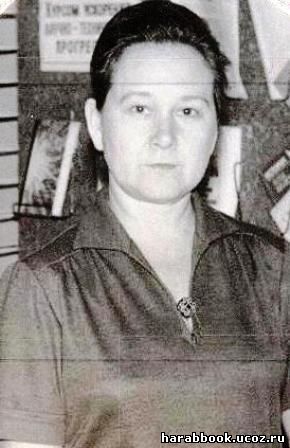       А начиналось всё довольно просто.  Людмила Александровна по окончании школы по рекомендации родных и знакомых поступила в библиотечный техникум. Закончив его, в 1961 году поступает в Ленинградский Государственный институт культуры им. Н.К. Крупской.     Свой трудовой путь начала с рядового библиотекаря сельской библиотеки.  Неиссякаемая энергия, чуткость, любовь к профессии помогали ей достигать поставленных целей, решать задачи, а впоследствии и возглавить библиотечную систему района. В 1988 году назначена на должность директора ЦБС.  Людмила Александровна приняла систему, которая не могла развиваться менее интенсивно.   Но изменения, произошедшие в 1991 году в нашей стране, не смогли не отразиться на работе библиотечной системы, прекратилось финансирование.       И только неимоверные усилия Л.А. Двухвацкой и тот фундамент, который был заложен ранее, позволили сохранить систему. Ни одна библиотека не была закрыта. Умелый руководитель, не жалела сил и времени на подбор нужных кадров – настоящих профессионалов. Главные качества ее характера – напористость и желание добиваться успеха вопреки всему, доводить все дела до успешного завершения. Людмила Александровна сумела найти интересные, инновационные формы работы, к коллегам нашла индивидуальный подход, изучила творческие возможности каждого, реализовывая самые различные творческие замыслы, тем самым повышая качество библиотечного обслуживания населения.         Под ее руководством и непосредственном участии были созданы клубы по интересам   в библиотеках системы, объединившие людей, горящих страстью к познанию нового: «Созвучие», «Дачники», «Собеседник»…  Ещё одна заслуга Людмилы Александровны – открытие в новом микрорайоне   библиотеки - Харабалинского филиала №1.      Чувство глубокого уважения и симпатии вызывает та энергия, с которой Людмила Александровна вместе с коллективом преодолевала трудности того непростого времени. Но библиотечная система не только выжила и выстояла, но и стала одной из лучших.  Все годы, находясь на руководящей должности, она старалась не уронить авторитет родной библиотеки, став достойным продолжателем традиций библиотечного дела.    Двухвацкая Л.А. - Почётный гражданин Харабалинского района. В настоящее время Людмила Александровна находится на заслуженном отдыхе.      Сотрудники библиотечной системы, в которую она вложила большую часть своей жизни, от всей души поздравляют Людмилу Александровну с этой замечательной юбилейной датой.  Душа дела  (о библиотекаре Волжской сельской библиотеки Фариде Даруеновне Ескалиевой)Нелли Потехина, заведующаяотделом научно-исследовательской и методической работыГБУК АО «Астраханская областнаянаучная библиотека им. Н.К. Крупской»,Заслуженный работник культуры РФ Вот за оврагом у мостаБиблиотека … Слава богу,Народ находит к ней дорогу,И не совсем она пуста.                        А. Державин     …Синие сельские дали. Небо дышит осенней прохладой. Притихшие сельские дома, в каждом из которых своя будничность и своя сокровенность. Пейзаж оживляют звонкие ребячьи голоса.      Мы в селе Волжском Наримановского района Астраханской области. Село находится по федеральной трассе, недалеко от областного центра. В 1914 году место, где расположена территория села Волжское, было поместьем родовитых князей Тюменей. После революции село было переименовано в Джакуевку, в честь революционера Джакула Басанджиева. Свое современное название село носит с 1957 года. 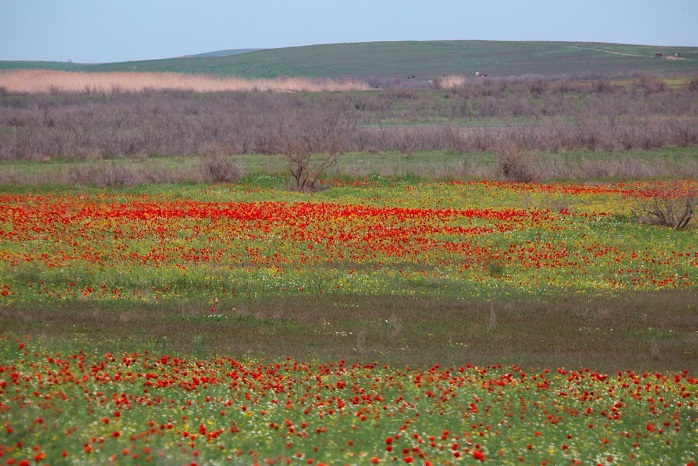      Сегодня в центре села Волжское, в здании обновленного Дома культуры расположена сельская библиотека. Какая она, современная сельская библиотека? Попытаемся ответить на этот вопрос, познакомившись поближе с ней. Войдем в нее…  Библиотека встречает нас очень симпатичным плакатом «Добро пожаловать в библиотеку!», дружескими обращениями «Прекрасно быть читателем и никогда не поздно стать им!», «Читайте детям не нотации, а книги» (Г. Остер) детскими зонами, уголками казахской и русской культур с такими симпатичными, нарядными большими куклами в национальных костюмах и книгами. Она манит к себе уютом, светом, привлекает своей особой атмосферой. Библиотечное пространство наполнено информацией, информацией полезной, позитивной. Целый выставочный стеллаж заняли новинки литературы для взрослых и детей. Выразительной у библиотеки получилась экспозиция «И незаметно листьями шурша, приходит Осень…», на одной из полок – букет вязаных цветов, подаренных читателями, друзьями библиотеки.     Здание, оборудование библиотеки и ее ресурсы – это тело библиотеки, душа библиотеки – библиотекарь. Библиотекарь Волжской сельской библиотеки Фарида Даруеновна Ескалиева пришла в библиотеку 10 марта 1986 года. Вместе с ней в библиотеку привели еще трех претенденток. Тамара Сергеевна Пинская, работавшая тогда заведующей этой библиотекой, выбрала Фариду Даруеновну. Когда Фарида (тогда ее называли так), спросила Тамару Сергеевну почему она выбрала ее, она ответила: «По глазам». И она не ошиблась.       Сегодня Фарида Даруеновна – лидер библиотечной отрасли Наримановского района, профессионал, по - настоящему влюбленный в свое дело, человек инициативный, энергичный, азартный. Этому способствовали и характер заведующей библиотекой, умеющей уловить пульс времени, и замечательные традиции библиотеки. Она обладает той, необходимой для сельского библиотекаря любознательностью, ей интересно с людьми, она к ним расположена. «Мне нравится отношение сельчан к библиотеке, их стремление понять, помочь. Люблю идти на работу, встречать своих односельчан, общаться», - говорит Ф.Д. Ескалиева.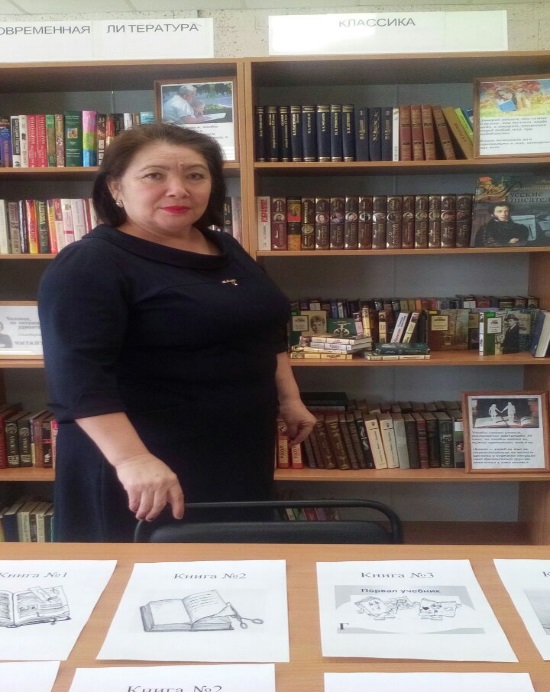     Яркая, красивая, современная женщина, с такими же, как и при встрече с Тамарой Сергеевной глазами, с заразительным, как звуки колокольчиков смехом, Фарида Даруеновна изо дня в день старается сделать свою библиотеку полезной, нужной и интересной для своего села.    Рассказывая о буднях и праздниках библиотеки, Фарида Даруеновна не устает повторять о том, какую важную роль в ее работе играют работники культуры села Волжское. «Десять в одном – это про работников культуры на селе» - утверждает она и благодарит своих коллег за сотрудничество, за понимание, за то, что они -  одна команда.    Волжская сельская библиотека – одна из лучших в районе, она известна и уважаема в области. Ее авторитет – это авторитет всей культуры Наримановского района.     В хронику ее дел и дней вместились многие приметы времени. Библиотека пережила внутрирайонную реформу. Эти годы были непростыми для библиотечной работы. В настоящее время ситуация в библиотечном деле Наримановского района, благодаря вниманию и поддержке со стороны районной администрации, руководителей сельских муниципалитетов, органов культуры, характеризуется стабильностью функционирования библиотечного дела, определенными позитивными изменениями.     2014 год оказался знаменательным для Волжской сельской библиотеки. Она получила статус модельной и стала второй модельной библиотекой в районе. Модернизация сельской библиотеки позволила изменить облик, расширить ее услуги, функции за пределами чисто библиотечной работы.      Одна из заметных страниц сегодня в работе Волжской сельской библиотеки  - активное участие в реализации функций, характеризующих ее как современный социокультурный центр села.       В качестве примера функций Волжской сельской библиотеки, иллюстрирующих потребности современного села как локального социума, выступают краеведческая функция, функции социальной поддержки и консолидации.     В Волжской сельской библиотеке библиотечное краеведение сложилось в самостоятельную область библиотечной работы. «Краеведение – это то, что человеку ближе всего: сначала дом, где он родился, потом семья, люди, которые его окружают, затем улица, село, страна, где он живет, - замечает Фарида Даруеновна. И продолжает: «Считаю эту работу важной для формирования чувства собственного достоинства, для выживания. Как у Кузьмы Пруткова «Отыщи всему начало, и ты многое поймешь».      Краеведческая работа каждой библиотеки разнообразна, каждая библиотека имеет свое лицо, находит свою «изюминку» в направлении.     Широкомасштабный опыт мобилизации памяти был предпринят в селе Волжском в рамках реализации проекта по созданию музейно-выставочного комплекса.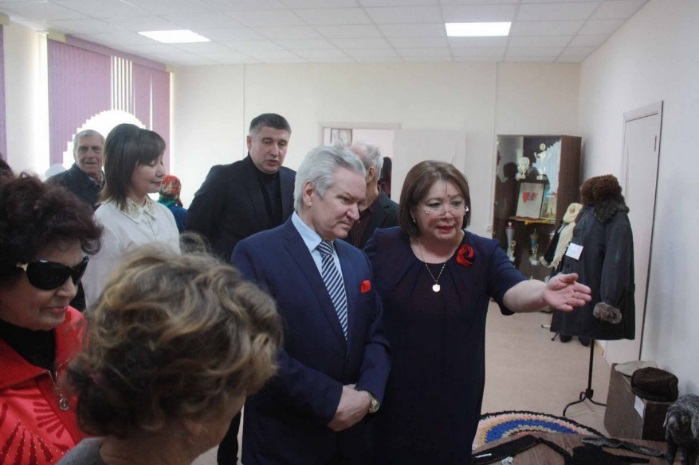     Идея создания музейного комплекса принадлежала учителю математики Волжской средней школы Р.С.Кулисову. Она была поддержана Главой Наримановского района В.И.Альджановым, уроженцем села. Одними из инициаторов создания музея стали – Председатель сельского Совета ветеранов Н.Уразалиев и ветеран здравоохранения О.Ескалиева.     Выстраивалась концепция создания комплекса, была создана инициативная группа. Библиотекарь Волжской сельской библиотеки Фарида Даруеновна войдя в состав группы, направила свою энергию и способности в социально-полезную сферу деятельности, став одним из самых активных, увлеченных, взявших много на свои плечи людей, участвующих в реализации проекта.     Слушая рассказ Фариды Даруеновны о том, что делалось ею в этом направлении, понимаешь, что в краеведческой деятельности современной сельской библиотеки происходят содержательные изменения, перерастающие привычные рамки.     В процессе реализации замыслов серьезнее, глубже и объемнее становилась изыскательская работа; расширялась тематика поиска; желание как можно достовернее и полнее раскрыть славную историю родного села, легендарного совхоза, представить людей, так много сделавших для своей Малой Родины, рождало новые «походы» к старожилам, сельчанам, просьбы, разъяснения о цели, для которой ведется этот сбор материалов; расширялась «география» походов, которая охватывала амбары, гаражи, чердаки.     Фарида Даруеновна очень заразительно рассказывает об интересных находках, материалах и фотографиях: например, эмблему совхоза «Приволжский», она нашла у жительницы села М.А.Мажитовой, отец которой в свое время был председателем профсоюзной организации совхоза. Она благодарит всех, кто делился семейными архивами, уникальными снимками.     Торжественное открытие в 2018 году в обновленном Доме культуры  музейно-выставочного центра стало знаменательным событием в жизни села. Его открытие – итог кропотливой, напряженной работы.      Музейно-выставочный комплекс, созданный в селе Волжском, впечатляет многим: своими масштабами, экспонатами, уровнем и количеством посетивших его гостей, любовью и гордостью за свой музей, за славную историю села тех людей, которые его создавали, жителей села. Он стал по праву народным музеем. На его открытие собрались старейшины села, ветераны совхоза, представители социальной сферы, образования, культуры, руководители района. Присутствовал депутат Государственной Думы РФ А.Б. Клыканов.   Целый пласт истории села открывается в этих залах. Первая экспозиция музея «Совхоз Приволжский: легенды, история, жизнь» отражает яркую веху в истории села времен советской эпохи, неразрывно связанную с уникальным хозяйством – совхозом «Приволжский», созданном в селе в 1944 году, ставшем единственным в стране совхозом по разведению и селекции каракульской породы овец (каракуль в переводе с тюрского означает «черное золото»), победителем Всероссийских выставок конкурсов. Совхоз славился овощеводством, был даже брынзопункт.    В специальных витринах представлены фотографии руководителей, тружеников совхоза «Приволжский», победителей выставки на ВДНХ, социалистических соревнований, вымпелы и кубки, почетные грамоты.     Внимания заслуживает и второй зал, в котором расположена инновационная экспозиция «Погружение» - воссозданный кабинет директора совхоза «Приволжский». Это настоящая машина времени, позволяющая посетителю погрузиться в атмосферу времен развитого социализма. Это позволяет сделать обстановка, предметы интерьера, коммутатор, экспонаты, демонстрирующие достижения рабочих и специалистов совхоза, совхозное Переходящее Красное Знамя на стене кабинета.      Вниманию посетителей музея представлена выставка, на которой они могут увидеть муляж ягненка, каракулевые смушки – шкурки ягнят, шкурки из ценного материала «каракуль», который пользовался большой популярностью в мире моды уже в те времена; шапку главного зоотехника Ермуханова С.М., заслуженного работника сельского хозяйства Российской Федерации, заказавшего ее из каракуля, произведенного в совхозе; изделия из металла, созданные местным кузнецом, казахские костюмы, кисс – ковер (1961 г.), дорожки ручной работы, предметы быта сельчан и многое другое.     Реализация проекта по созданию музейно-выставочного центра стала возможной, благодаря поддержке администрации МО «Наримановский район».    А сельский библиотекарь, Фарида Даруеновна Ескалиева стала хорошим экскурсоводом, дарящим гостям удивительные встречи с удивительным музеем в селе Волжское. Проводя одну из экскурсий, она рассказала, что уже собран материал на несколько последующих экспозиций, он постоянно пополняется, и выразила уверенность в том, что в сельский музей обязательно будут приходить дети, те, кто участвовал в развитии совхоза, их родные и близкие, жители и гости села, чтобы сберечь историческую память.     Приобщению земляков к славным страницам своей малой Родины, представлению судеб знаменитых односельчан служат разнообразные мероприятия.    «Памяти земляка» - так назывался торжественный вечер, посвященный памяти председателя совхоза «Приволжский» Александра Васильевича Плеханова, крупного организатора сельскохозяйственного производства, «Заслуженного работника сельского хозяйства РФ», Почетного гражданина Наримановского района, в подготовке и проведении которого сельская библиотека приняла самое активное участие.    В актовом зале нового Дома культуры, собрались Глава МО «Наримановский район» В.И. Альджанов, сын и вдова Александра Васильевича, ветераны, жители села. Собравшиеся говорили о масштабе личности А.В. Плеханова, о том, как село «Волжское» под его руководством становилось известным совхозом «Приволжский», крупнейшим предприятием в Астраханской области, как в тяжелые 90-е годы, благодаря своим организаторским способностям, неуемной энергии Александр Васильевич сумел переломить ситуацию и наладить экономику села.    На вечере звучали воспоминания, слова благодарности и признательности своему многоуважаемому председателю, легендарному человеку – так называют его в селе, человеку, оставившему такой заметный след в жизни. Бережно хранят земляки его память. По их инициативе и ходатайству одна из улиц, где много лет жил Александр Васильевич носит его имя. Звучали в зале и концертные номера, посвященные его памяти.      Реализуя функцию социальной поддержки, Волжская сельская библиотека стремится обеспечивать библиотечными средствами поддержку жителей села в преодолении трудностей жизни: это и помощь в оформлении документов пожилым людям, поиск для малоимущих семей информации о возможностях материальной поддержки; участие в разрешении разных жизненных ситуаций. 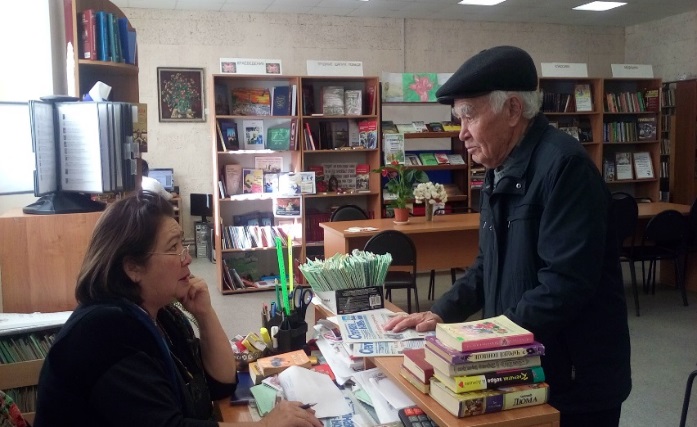      Фарида Даруеновна вспоминает о семье Бакабаевых, переехавшей к ним в село и оказавшейся без документов. Сработал человеческий фактор, и она и не только приняла участие в решении вопросов, связанных с возможностью восстановления документов, но зная, что в семье новорожденный ребенок, поехала (за свой счет) в другой район для их получения. Для детей и ради детей принесла в семью и продукты.       «Со всеми и для всех» - этот девиз как нельзя лучше отражает работу Волжской сельской библиотеки: ее общественную активность, стремление к участию в культурной реабилитации людей с ограничениями жизнедеятельности, создание атмосферы творчества и соучастия.     С 2017 года библиотека сотрудничает с психолого-неврологическим интернатом, расположенном в районном центре г. Нариманова. Волжская сельская библиотека в этой работе выступила в роли равноправного партнера, согласовав с воспитателями интерната организационные и содержательные аспекты сотрудничества.     Воспитанники интерната (20 человек) в возрасте от 16 до 35 лет, проживающие в нем, приезжают в Волжскую сельскую библиотеку с подготовленной концертной программой, выступают с ней.    На реализацию возможностей этих людей были направлены Дни открытых дверей, на которых библиотека выставляла работы воспитанников интерната (вышивки, расписные доски, поделки). «Чудеса ремесла» - так называлась выставка этих работ, представленная на сайте администрации района. 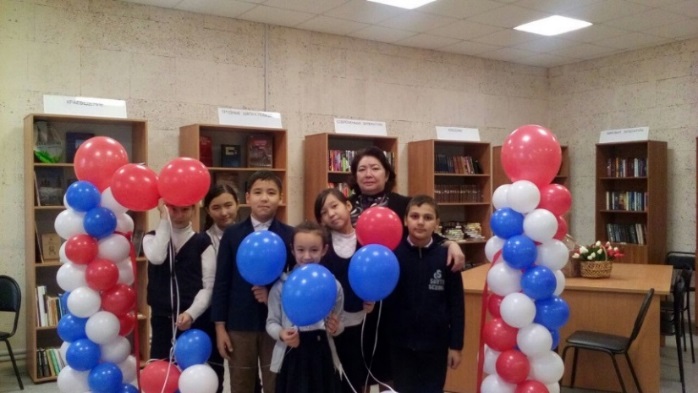     Воспитанники интерната вместе со своими воспитателями были гостями праздника Наурыз в селе Волжском; для них заведующей библиотекой была организована экскурсия в музейно-выставочный центр. Составная часть встреч с этой группой в библиотеке – представление новинок литературы.     Имамом мечети села Волжское Фархатом Мукалиевым была оказана помощь интернату.     Информационно-досуговая поддержка людей с ограничениями жизнедеятельности, проведение реабилитационных мероприятий неизменно востребована. Но она требует совершенно иного подхода к этой категории пользователей, сострадания, терпения, обеспечения тонкого индивидуального подхода. Фарида Даруеновна с ее активной жизненной позицией, системой ценностей, отношением к делу совместно с коллегами, партнерами, всеми заинтересованными организациями и просто неравнодушными людьми способна к реализации такого подхода.    Функция консолидации – одна, из наиболее востребованных и специфических для Волжской сельской библиотеки (впрочем, наверное, и для других сельских библиотек). Сельская библиотека сегодня зачастую, являясь социально-культурным институтом, способствует общению, сближению жителей села, объединению различных по социальному статусу, национальному признаку слоев населения, умело приводя в действие рычаги общественного воздействия.     «Радость и надежды свет дарит людям женсовет» - эти строки – девиз женсовета «Лучик», бессменным руководителем которого была и остается библиотекарь Волжской сельской библиотеки Фарида Даруеновна Ескалиева. Женсовет, в который сегодня входит 20 человек, имеет многолетнюю историю, свои традиции. Все эти годы, дружный коллектив успешно участвовал в решении проблем семьи, женщин, детей.     Зимой, в феврале 2019 года в селе Волжском отмечали 20-летие со дня создания женсовета с таким символическим названием «Лучик». Лучик – это линия, вдоль которой распространяется энергия от источника света. Источником света для энергии стали вдохновители, создатели женсовета, удивительные, неравнодушные, дружелюбные, оптимистичные женщины, у которых есть чему научиться, которые открыты для новых свершений.    Женсовет, созданный в селе Волжском расширил границы своей деятельности соединив реализацию задач общественной организации с функционированием клубного объединения.      Волжскую сельскую библиотеку по праву можно назвать и центром, способствующим сохранению, изучению и возрождению национальных культур в своем многонациональном районе. Успех этой работы обеспечивается давними творческими контактами с представителями национальных культурных обществ.      Фарида Даруеновна на протяжении 27 лет, с момента создания, активный член отделения районного общества казахской культуры «Жолдастык».  Глава МО «Волжский сельсовет» Ж.П.Иманова -  секретарь районного общества «Жолдастык». Почти все заседания общества проходят в стенах библиотеки, где вниманию собравшихся в уголке казахской культуры представлены книги на языке.    На большой краеведческой выставке «Мне по сердцу маленькая Родина, мне по сердцу любимый край» в библиотеке книга С.М. Ермуханова «Исход» (1958-1985 г.г.), изданная в 2015 году и посвященная совхозу «Прикаспийский», издание книги председателя Астраханского отделения общества «Жолдастык» У.Бекмуханова «Я счастливый человек» (издание 2017 г.). Библиотекарь так личностно, интересно говорит об этих книгах, что возникает желание познакомиться с ними.     Яркими событиями в жизни сельчан стали ежегодные праздники, приуроченные к дню создания отделения общества «Жолдастык». Праздники, которые проводятся в лесу, собирают свыше 12 тысяч гостей из районов области и г. Астрахани, привозящих и обустраивающих свои юрты, участие в мероприятиях певицы Р.Рымбаевой стали сюжетом для ролика, которые демонстрировали региональное TV: каналы 7+, Астрахань – 24. Интервью телевидению о празднике дала библиотекарь Волжской сельской библиотеки Ф. Д. Ескалиева- активный участник его организации и проведения.      Один из компонентов в этой работе библиотеки – развитие позитивного опыта культурного общения народов, населяющих село Волжское. Так родились Дни национальных культур «Земли родной многоголосье» для всех жителей села.      На сохранение культуры и традиций турок – месхетинцев, переехавших в село в 1987 году как беженцы из разных городов страны и составляющих сейчас 30 % от населения с. Волжское, направлена изыскательская работа  библиотекаря Ф.Д. Ескалиевой, позволившая ей подготовить статью «Традиции и обычаи турецкого народа», которую опубликовала районная газета «Степная новь».     Представители этой диаспоры – читатели библиотеки, участники досуговых мероприятий, а ученица 8 - го класса Мирзоева Арзу – волонтер библиотеки.    14 июня – в День любви, семьи и верности библиотека совместно с Домом культуры, администрацией села участвовала в подготовке площадки, посвященной культуре, быту, кухне турецкого народа.    В значительной по объему и разнообразной по содержанию работе Волжской сельской библиотеки среди сельчан – акции «Протяни руку помощи», «Почта добра», «Подарок для милых дам»; библиошоу к Международному Дню семьи «Семейный портрет на фоне библиотеки»; акция «Неделя живой классики»; интерактивная игра «Планета здоровья» и др.     Значимыми событиями года в библиотеке стали: литературно-музыкальный вернисаж «Весна. Оттепель. Поэзия», ночь музея в селе «Из бабушкиного сундука», фестиваль уличного кино «Кино для Вас», создание танцевального коллектива «Шанырек», представления театрализованного клуба «Затейники», Бабушкин день.      Такая практика дает возможность говорить о том, что в Волжской сельской библиотеке сегодня происходит трансформация массовой работы, в ней заметен процесс освоения культурно-досуговых технологий в просветительских целях, что позволяет библиотека расширять границы традиционной деятельности.    Состояние библиотечного обслуживания зависит не только от социально – экономического положения муниципального образования, но и от позиции его руководителя. Понятно, что бюджет села Волжское избыточным не назовешь, и все-таки Волжская сельская библиотека является наглядным свидетельством заботы и внимания к ней местной власти, Главы МО Волжский сельсовет» Жаннат Паруаровны Имановой.     Событийная жизнь муниципалитета села Волжское даст сельской библиотеке новые поводы для реализации ее потенциала.     Наше время – время перемен и так хочется пожелать Волжской сельской библиотеке и ее библиотекарю Фариде Даруеновне Ескалиевой только позитивных перемен. СОБЫТИЕ ГОДААСТРАХАНСКОЙ ОБЛАСТНОЙ НАУЧНОЙ БИБЛИОТЕКЕ ИМ. Н.К. КРУПСКОЙ – 180 ЛЕТ!Библиотека как место аккумуляции национальных культур, текстов и кодов: интервью с директором Астраханской областной научной библиотеки                     им. Н. К. Крупской Светланой Геннадиевной Ганиной(Современная библиотека. - 2018. - №6, с. 8-15.)- Светлана Геннадиевна, Вашей библиотеке исполняется 180 лет, возраст солидный. Что-то меняется?  - Сегодня время перемен у всех библиотек – и больших, и маленьких, и молодых, и солидных.  И с нами тоже происходят метаморфозы: мы стремимся отличаться своим пространством, демократизмом, взаимодействием с партнерским окружением. Мы становимся открытыми, ориентированными на людей, организацию мероприятий. «Даруй мне тишь своих библиотек…»  – это уже не про нас. Мы активно ведем своё сообщество в соцсетях; разные залы отвечают разным режимам деятельности: где-то идет научный поиск, где-то заседают члены клуба «Безумные книжники», где-то обсуждают работы конкурса «Весенний букет» … Но при этом мы остаемся научно-культурным центром, методическим центром для регионального профессионального сообщества. Сегодня мы хотим работать не для читателя, а вместе с ним. У нас много друзей, партнеров. Есть много идей, предложенных читателями. Наши площадки загружены каждый день – более 15 крупных мероприятий в месяц проходят в стенах библиотеки – встречи, конференции, лаборатории, открытые уроки… и часть этих мероприятий предложена читателями, они и инициаторы, и участники. Сегодня мы ориентированы и на работу с отдельным человеком. Это тоже стратегия. Сотрудники городского абонемента, отдела краеведения,  Центра правовой информации, отдела редких книг и книжных памятников и других отделов знают своих постоянных читателей, дружат с ними. Для читателей, которые следят за нашими анонсами в СМИ, соцсетях, постоянно ходят на наши мероприятия, участвуют в них, мы практикуем, например, смс-сообщения, в которых предлагаем прочитать ту или иную книгу, или информируем о том, что интересного поступило в отдел. Некоторым читателям мы посылаем сообщение и об интересном мероприятии в музее, картинной галерее, на котором будет представлена и наша библиотека, и когда мы встречаемся на музейной выставке с нашим читателем, это приятно.   Может это и провинциально, а, на мой взгляд, просто замечательно -  читатели знают дни рождения наших сотрудников, поздравляют их. И когда я вижу в отделах букеты цветов, которые читатели принесли своим библиотекарям на День библиотек – это самое лучшее признание.- Что интересного случилось за последние годы в главной библиотеке Астраханского региона?Прежде всего, важно сказать, что основные положительные инициативы и тенденции, сложившиеся в предыдущие периоды развития библиотеки, безусловно, остаются в силе. Мы продолжаем активно развивать разные направления, в том числе электронные проекты; решаем проблемы комплектования библиотеки и в количественном, и в качественном отношениях. Мы активно расширяем культурно - просветительскую деятельность. Если пять лет назад в библиотеке на наши акции приходили около 10 тысяч человек, то в прошедшем году на наши культурно-просветительские акции пришли более 16 тыс. человек.    Для нас главное, что наш читатель остается верен библиотеке - только в прошедшем году число посещений составило более 200 тыс. раз.  Люди хотят приходить в библиотеку и приходят, и это замечательно.- Как думаете, с чем это связано? Сегодня много споров о том, что первично в век всеобщей информатизации – «цифра» или печатная книга? Если «цифра», то зачем приходить в библиотеку?Несомненно, что в век электронной культуры библиотеки будут развивать цифровые технологии, это веление времени, но все же библиотеки научных центров, мегаполисов и библиотеки российской глубинки будут отличаться друг от друга. И мы хотим отличаться, потому что читатели идут к нам не только за информацией, дают эффект те новшества, которые мы внедряем в своей деятельности - расширение функций библиотеки, превращение её в культурно-просветительский центр. Мы стремимся стать для нашего читателя, помимо информационного центра, и клубом живого интеллектуального общения, и центром локальной культуры, и хранилищем ощущений, потому что (соглашусь с писателем Михаилом Елизаровым) «в российской глубинке еще долго сохранятся именно те традиционные библиотеки, к которым мы привыкли».  Мне, как и Елизарову, тоже кажется, что в этом есть некий эстетизм.  А традиционность в данном случае вовсе не «ругательное» слово - мы только с начала этого года выдали нашим читателям 445 тыс. печатных изданий.  Читатели идут к нам за печатной книгой. И, кстати, это тенденция отмечена и западными специалистами.  В то же время мы расширяем электронный ресурс, который востребован в научных и образовательных целях - по объему электронного каталога наша библиотека занимает третье место по Южно-федеральному округу.  Краеведческие электронные коллекции постоянно расширяются и пополняются - сейчас их 55, в них более 3 тыс. полнотекстовых документов.  - Что в вашей библиотеке есть такого, чего нет у других? Несомненно, и уже общепризнано, что наша библиотека это, прежде всего, ресурсы, более 2 млн. документов.  Но наша особенность это ещё здание, пространство, место расположения. Сегодня неверно рассматривать библиотеку только лишь как совокупность технологий и инноваций. Мы позиционируем свою библиотеку как культурный объект, объект городского туристического маршрута - старинное здание библиотеки с его знаменитой коллекцией редких книг и книжных памятников, читальным залом с величественными люстрами,  подвалами.  Сотрудники отдела хранения и организации фонда на одной из больших акций так «обыграли» книгохранение в подвальном помещении, что эта площадка стала известна не только в городе, но и в области. На акции Библионочь желающим было представлено основное книгохранение, в котором, по легенде, живут… привидения. В длинных подвальных коридорах сотрудники отдела представили их и зримо, и в звуковом оформлении на фоне большой выставки мистических книг. Как отметил Владимир Немчинов, постоянный читатель и друг библиотеки, член Астраханского отделения «Российского военно-исторического общества»: – «Дочка отнеслась ко всему происходящему с интересом и юмором, а мне было просто страшно».  Наличие привидений пока не доказано, но легенда пользуется большой популярностью и на экскурсию в книгохранение приезжают уже и из сельских районов. Но для нас важно, что в поисках привидений школьники успевают познакомиться с интересными книгами,  и мы рады, что по окончанию экскурсий они осуждают уже не привидения, а поразившие их книги больших форматов, редкие издания,  миниатюрные книги, саму атмосферу книжного собрания…. Мы находимся в центре города, его исторической части, в шаговой доступности от главной нашей достопримечательности - Астраханский Кремль. И мы раздвигаем наши стены, наше пространство  и осознанно примеряем на себя художественные интервенции и жесты,  успешно реализуемые на открытых городских площадках. В этом году на Всероссийском библиотечном конгрессе во Владимире я выступала на Секции библиотек по искусству с докладом «АртПространство в библиотеке», в котором озвучила,  в частности,  важность  появления в  пространстве библиотеки креативных арт-объектов, которые могут претендовать на статус достопримечательности. Для библиотеки важно использовать, например, паблик-арт, как инструмент внедрения альтернативных концепций локальной истории,  ее визуализации. Важно, чтобы это был не привычный краеведческий бренд, а история, яркий случай городской повседневности, который бы сформировал в библиотеке неофициальное место городского культурного маршрута. Таким, например, арт-объектом стала для библиотеки работа астраханского художника Петра Жукова «Царь-рыба». «Царь-рыба» - сложнейшая и кропотливая ручная работа, выполненная в неординарной технике бутафория  - демонстрировалась в рекреации третьего этажа библиотеки и  стала настоящей сенсацией: горожане и гости города приходили смотреть на символ астраханского края, выполненный таким необычным  способом.    - Мне приходилось бывать в вашем южном городе и особое впечатление - это разноликий, разноголосый народ. В вашем городе в полной мере ощущается вся полнота многонациональной России. Отражается эта особенность на функциональной деятельности библиотеки? Да, Вы правы Любовь Александровна, наш регион особенный. На территории с населением чуть более 1 млн. человек, представлено более 100 национальностей. У нас проживают представители всех религиозных конфессий. Таким образом, наша библиотека в общественном сознании уже обозначена как место аккумуляции духовных памятников, образцов национальных культур, текстов и кодов, принадлежащих разным национальностям. Для нас взаимодействие национальных культур стало предметом осмысления, одним из важных факторов поступательного развития. Сегодня наша библиотека – место встреч, площадка для реализации гуманитарных программ представителей всех национальных сообществ. Мы проводим Дни, Фестивали национальных культур, презентации книг.  С этого года мы реализуем проект «Астрахань – Витебск: историко – культурный диалог».  При этом главным в нашей работе является соблюдение принципов уважения фундаментальных свобод, равного диалога, культурной идентичности и равного доступа к информации. - Вы представляете крупный региональный библиотечный центр. А может библиотека с таким серьезным научным статусом стать социальным лифтом для молодежи?      Может и должна.  У нас много совокупных признаков, которые помогают молодым людям и в обучении, и в становлении как личности, и в профессиональном развитии. Если 15 - 20 лет назад молодые читатели составляли в нашей библиотеке незначительную часть, то сегодня число читателей до 25 лет составляет  треть от общего числа пользователей. Молодые люди готовятся к учебным занятиям, используя и печатные,  и электронные фонды. Библиотека стала удобным местом для фрилансеров. Молодежи сегодня, крайне важны навыки общения, коммуникации. Мы понимаем, что продвигаясь по социальной лестнице, молодой человек должен осваивать и новую систему отношений, проявлять некие качества, соответствующие той среде, в которую он стремится попасть. Для этого  полезны и занятия по ораторскому искусству, которые, у нас проводятся,  и  участие в дебатах, дискуссиях, когда каждый должен найти убедительные аргументы в пользу той проблемы, важность которой ему предложено отстоять. Молодым интересно участвовать в работе молодежных клубов, ориентированных на интеллектуальное развитие, как, например, клуб  «Читай науку». В библиотеке работает дискуссионный клуб для молодых ученых «Философские вечера». На одном из заседаний клуба модератором стала самая юная участница - ученица 6 (!) класса Астраханского лицея №1. В формате живого общения она обсудила с аудиторией философские проблемы, понятные и близкие не только взрослым, но и детям: свобода воли, философские аспекты изучения мозга, моральная ответственность.Молодые политики, бизнесмены, общественные деятели, студенты  собираются в библиотеке в клубе избирателей, литературном клубе «Литературная Астрахань», клубе «Безумные книжники». Многочисленные встречи молодежи с известными астраханскими политиками, общественными деятелями, бизнесменами, деятелями культуры способствуют и личностному развитию. Проект «Успешные люди читают», которые мы реализуем не первый год, тоже ориентирован, прежде всего, на молодежь.  Так, например, в рамках этого проекта я встретилась с президентом Федерации армейского рукопашного боя Астраханской области, чемпионом и призером Всероссийских соревнований Тимуром Биймурзаевым. Тимур очень много работает с подростками, болеет за них душой, много времени отдает воспитанию у ребят любви к Отчеству, своей малой родине, семье.  Наша беседа о становлении личности, о спорте, армии, патриотизме, книгах, которые дороги Тимуру, несомненно, стала интересна молодым ребятам. Мы сотрудничаем со многими молодежными организациями как,  например, воинской частью №6688,  Астраханским  суворовским  военным училищем МВД России, Астраханским отделением Всероссийского общественного движения «Волонтёры Победы».- Сегодня волонтерское движение активно развивается и в библиотеках. При таких дружеских взаимоотношениях с молодежными организациями волонтеры и добровольцы, наверное, уже стали частью вашей профессиональной команды?         Без добровольных помощников уже невозможно представить библиотечную жизнь. Было очень приятно, когда на Библионочь этого года приходили молодые люди и говорили: - «Мы узнали в соцсетях, что сегодня будет проходить акция Библионочь, какая вам нужна помощь?».  И хотя подобные масштабные мероприятия уже готовятся с привлечением волонтеров и добровольных помощников, такая дополнительная помощь была очень нужна.        Наши добровольные помощники – студенты, учащиеся, школьники  –опора при работе летних уличных проектов.  Увлекательные квесты, которые часто проходят в библиотеке, тоже не обходятся без волонтеров. Так  Всероссийский  исторический  квест  «1941. Заполярье», организатором  которого выступило Астраханское отделение Всероссийского общественного движения «Волонтёры Победы», стал увлекательным уроком истории для его молодых участников. На площадке библиотеки  команды-участницы  взяли  на себя роли спецгрупп, чтобы сорвать планы гитлеровских войск на «Русском Севере». Для создания квеста использовались только достоверные исторические факты и победителем стала  самая «исторически подкованная» команда.- Сегодня  крупные библиотеки стали площадками для «ночных» акций, открыли свои некогда закрытые пространства для читателей.  Как сочетается «научность»  библиотеки  и, например,   Библионочь?  По этому поводу процитирую отзыв молодой девушки, который я прочла в сети: «Недавно сразу несколько человек спросили, где я провела «Библионочь». Хорошо, что мне было о чём рассказать! А ведь вечером в библиотеку попала впервые. Рада, что в субботу оказалась в нужное время в нужном месте - возле Астраханской областной научной библиотеки, куда стекался народ разных возрастов. Влилась в их ряды и в  холле первого этажа увидела  забавного старичка с чалмой, бородой, в длинном цветастом халате. Подошла, спросила: «Вы Хоттабыч? А где же Волька?» Тут подбежал и Волька с пионерским галстуком… Они и рассказали мне, что в библиотеке происходит. Оказывается, в этом году «Библионочь» посвящена 180 -летию научной библиотеки и 200 -летию Ивана Тургенева. Я стала оглядываться в поисках Муму, других тургеневских героев…. Вот не могу я проходить мимо оживших персонажей книг, реальных исторических героев!  Кстати, для таких любопытных, как я, в библиотеке  и тренинг проводился «В каждом из нас живёт ребёнок». Но на тренинг я не пошла -  часа два почаёвничала в клубе «Безумные книжники»  с  солидными молодыми и не очень людьми, обсуждавшими книги о реальных героях нашего времени: Илоне  Маске, Стиве Джобсе… Узнала много нового об этих людях, но, оказывается, пропустила несколько библиотечных квестов, диспутов и викторин.
В библиотеке через каждые два метра стояли чародеи, увлекающие за собой на мастер-классы, в фото-зоны… Я за полчаса насобирала несколько бумажных медалей  с надписью «Знаток». Приятно было услышать, что у меня, оказывается, логическое мышление. Происходящее мне нравилось, даже захотелось записаться в библиотеку. Хорошо же зайти сюда вечером после работы, почитать свежие литературные журналы…  Или заглянуть в отдел редких книг…». Не скрою, несколько лет назад мы с ужасом представляли, как на всех трех этажах нашей солидной и уважаемой библиотеки будут одновременно проходить десятки различных больших и маленьких мероприятий и будет одновременно находиться большое количество людей.  Суета, шум, сотни веселых громких молодых людей…  -  зачем? Ведь есть городские библиотеки, библиотеки учебных заведений. Но вот прошла уже седьмая акция и именно Библионочь стала показателем того, как меняемся мы, как меняются приоритеты наших читателей. Мы видим, что молодые хотят общаться, обсуждать книги и авторов. Мы видим, что в нашей библиотеке они хотят найти ответы на многие вопросы, которые их волнуют, и мы предлагаем им именно это – в этом году на площадке профессионального психолога было особенно многолюдно. Ребята разошлись далеко за полночь, потому что эмоционально обсуждали темы карьеры, своего места во взрослой жизни, темы лидерства, выживания …  но главное – они захотели вновь вернуться в библиотеку. Акции Библионочь, Ночь искусств у нас ориентированы, прежде всего,  на молодых и  именно молодые становятся и авторами, и участниками многих площадок. Но главное, что у нас уже спрашивают, когда будет следующая акция и чему она будет посвящена? - Поделитесь ближайшими планами по развитию новых сервисов библиотеки- Мы ориентированы на позиционирование библиотеки как научного и просветительского центра для чего разработаны ключевые точки экскурсионных маршрутов по библиотеке. Это не новый, но более расширенный сервис. Раньше это были экскурсии по читальным залам, по общедоступным местам. Сейчас приводим людей в книгохранение, показываем самые укромные уголки библиотеки. Мы стремимся к открытости, к привлечению внимания, а это один из существенных факторов роста посещаемости библиотеки. В прошлом году мы провели около 50 экскурсий  и 1000 человек смогли поближе познакомиться с библиотекой.      Есть определенная концепция экспозиционной деятельности -  прежде всего это различные формы представления  наших фондов и в том числе дизайнерские решения. Книга — это ведь не только текст, но и иллюстрации, и обложка, и формат.Мы организовываем мастер-классы, это новое направление для нашей библиотеки. Для их проведения выделено специальное помещение, у нас есть энтузиасты этого дела. Только в 2017 году проведено 60 мастер- классов, в которых приняли участие более тысячи человек. Например, сейчас пользуется популярностью мастер-класс с лекционным занятием по изготовлению папируса.Но основная наша задача это сохранение и развитие краеведческого ресурса.  С   2008 года  мы работаем по созданию и наполнению  электронной  библиотеки «Астраханская краеведческая коллекция». Вначале были  оцифрованы 26 краеведческих изданий: «Записки об Астрахани» М.С. Рыбушкина, «Ключаревская летопись», «Очерки Волжского низовья» П. Небольсина и другие.  Сегодня в электронной коллекции уже более 3200 документов: книг, статей, периодических изданий. Это электронные копии изданий из краеведческого фонда библиотеки – «Памятные книжки Астраханской губернии», материалы академических экспедиций С.Г. Гмелина и И.И. Лепёхина, заметки и труды путешественников и исследователей Астраханского края П.С. Палласа и К.М. Бэра, издания первых лет Советской власти, первая астраханская газета «Восточные известия» (1813) и ровесница библиотеки газета «Астраханские губернские ведомости» (1838-1918), журналы «Известия общества астраханских врачей» (1908-1914), «Астраханское рыболовство» (1918-1920), фотоальбомы видов города, библиографические указатели о крае и многое-многое другое.Раскрыть содержание электронной библиотеки помогают тематические и видовые коллекции (сейчас их 55): «Путеводители по Волге и Астраханскому краю», «Народы Астраханского края. Традиции, культура, быт», «История Астраханского края», «Астраханское казачество», «Рыболовство. Рыбные и тюленьи промыслы», «Книжное и библиотечное дело в Астраханском крае: история и современность» и т.д.- Краеведение в региональной библиотеке это ведущее направление и оно тоже наполняется новыми формами и стратегиями?Несомненно. Большую исследовательскую работу ведут сотрудники отдела краеведения по  созданию ежегодного краеведческого календаря. Научные изыскания ведутся в рамках проектов, как, например, научно-практические конференции «Краеведческие чтения», 
«Репинские чтения», которые проходят в библиотеке ежегодно.  Развиваются краеведческие интернет-проекты, как, например,  биобиблиографический справочник «Авторы трудов об Астраханском крае», назначение которого – собрать в одном месте сведения о печатных источниках, содержащих информацию об Астраханском крае, и их авторах. Каждому автору отведена своя персональная страница. Для облегчения поиска выделены различные категории, выполняющие функции предметных рубрик. Электронный справочник «Храмы Ахтубинской епархии» появился в результате участия библиотеки в Международном открытом грантовом конкурсе «Православная инициатива». Он содержит информацию о православных храмах, которые были, есть сейчас или будут построены в Астраханской области на территории образованной в составе Астраханской митрополии Ахтубинской епархии.- Как стараетесь отметить юбилей, что нового предлагаете своим читателям?Юбилею библиотеки посвящена страница сайта библиотеки  «Прошлое и настоящее общественной библиотеки в Астрахани».  Один из разделов  «Летопись библиотеки» – электронный аннотированный указатель публикаций по истории Астраханской областной научной библиотеки. Раздел «Имена в истории библиотеки» представляет собой электронную книгу почетных гостей, в которой в хронологическом порядке, с 1838 по 2017 год, собраны имена знатных или знаменитых людей, посетивших библиотеку – начиная с Ивана Тимирязева, военного губернатора Астрахани, при активном участии которого библиотека была открыта, и заканчивая нашими современниками: Илье Зайцевым, Михаилом Сеславинским и др. Всего же в книге более 50 имен; в год юбилея библиотеку посетят новые уважаемые люди, и книга почетных гостей будет продолжена.Раздел «Библиотека в лицах» – фотоальбом   сотрудников библиотеки разных лет. В разделе «180 лет – 180 фотографий» снимки, иллюстрирующие историю библиотеки за 180 лет её существования. Наши читатели, партнеры, друзья библиотеки уже встретились на юбилейных Краеведческих чтениях из цикла «Живая память»  -  «Главная библиотека региона: 180 лет на службе Отечеству». На чтениях  были представлены   неизвестные  факты  из истории Астраханской публичной библиотеки,  рассказ  об  Алексее Радугине – директоре библиотеки с 1947 по 1962 год и его «Очерках».  Для чтений была подготовлена экспозиция  «История не кончается: поиски и находки».Юбилейные мероприятия продляться до ноября и завершатся юбилейной конференцией.  - Вы директор библиотеки с большим фондовым ресурсом, что порекомендуете прочитать из вашего фонда?— Кстати, я с удовольствием читаю только бумажные книги,  и в наших фондах много книг, которые я с удовольствием читаю, перечитываю,   рекомендую своим друзьям. Прочитала недавно о замечательном писателе Дмитрии Бакине, которого называют Гретой Гарбо русской словесности:  никто его не видел, никуда он не ходил, ни с кем не общался. У нас нет его памятной книги, вышедшей в Германии в 2016 году, но есть его тексты в журналах, сборниках. И я читаю журнальные варианты «Нельзя остаться», «Сын дерева», «Лагофтальм» в сборники рассказов… Все это есть в наших фондах. Так что, читайте Бакина, это большая литература.   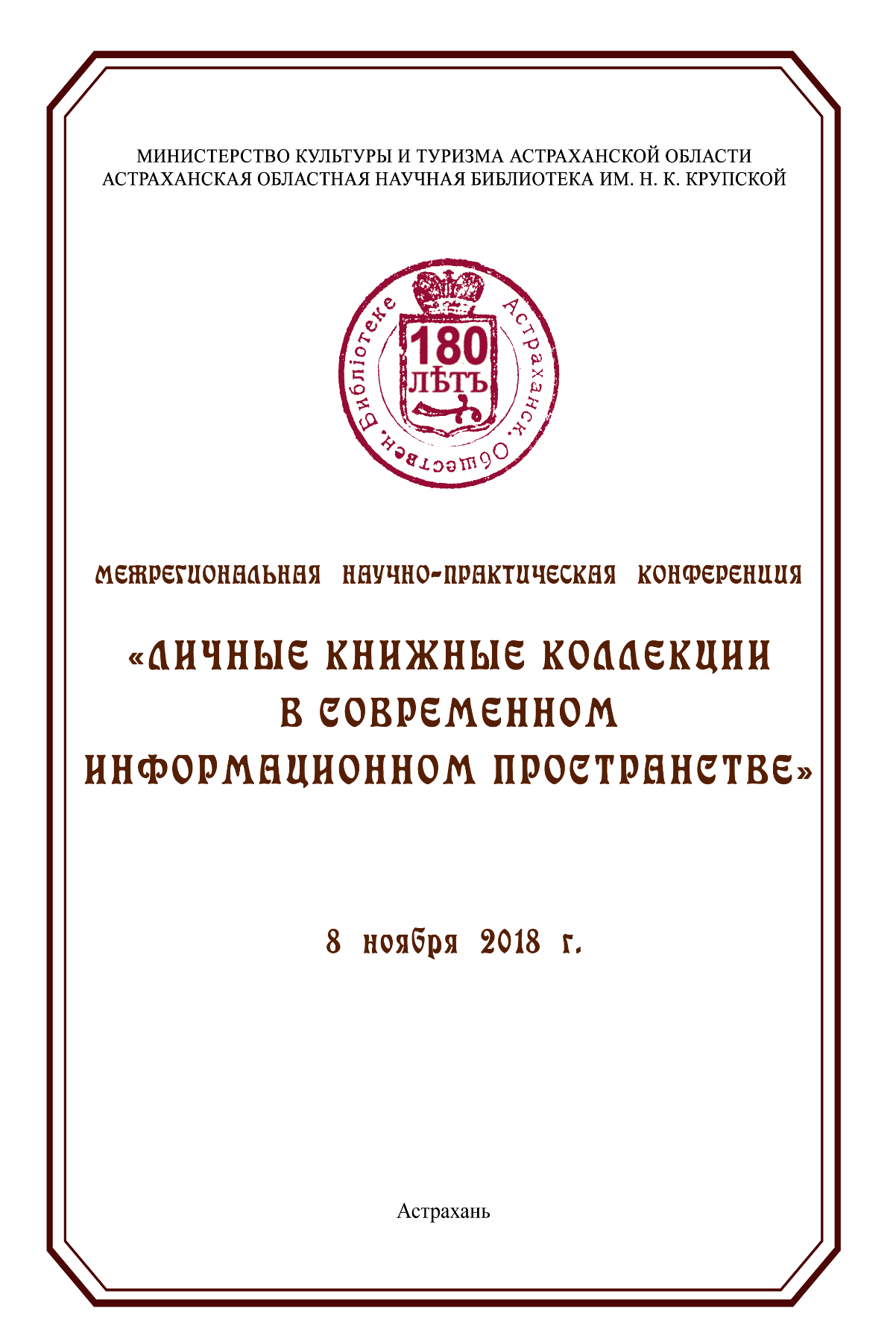 Место проведения: музейно-выставочный комплекс «Цейхгауз»Регламент: доклады 15-20 мин.Модераторы конференции:    Колганова Ада Ароновна, директор Российской государственной библиотеки искусствГанина Светлана Геннадиевна, директор Астраханской областной научной библиотеки им. Н. К. Крупской9.30-10.00 Регистрация участников конференции10.00-10.30 Открытие конференцииПриветственное словоГубина Людмила Викторовна, начальник отдела развития библиотечного и музейного дела, народной культуры и взаимодействия с муниципальными органами управления культуры министерства культуры и туризма Астраханской областиСтраницы жизни И. С. Тимирязева, его содействие открытию в Астрахани Публичной библиотеки для чтенияДручек Алексей Андреевич, научный сотрудник Мемориального музея-квартиры К. А. ТимирязеваЭкспозиционно-выставочная деятельность как средство библиотечной коммуникации Колганова Ада Ароновна, директор Российской государственной библиотеки искусствЗначимость филокартической коллекции в сохранении культурного наследия в рамках современного информационного пространства Львов Сергей Германович, краевед, соавтор А.С. Маркова книги «Астрахань на старинных открытках» Инновационные подходы Донецкой республиканской универсальной библиотеки им. Н.К. Крупской к сохранению исторического и культурного наследия жителей Донецкой Народной РеспубликиСимоненко Елена Геннадьевна,и.о. заведующей сектором редких изданий, депозитарного отбора и хранения документов отдела хранения основного фонда, содокладчик Алиева Эльмира Бахрамовна,библиотекарь 2 категории отдела краеведенияИздания из собрания князя К.-А. фон Харденберга в библиотеках РоссииЗубков Николай Николаевич, кандидат филологических наук, главный научный сотрудник Всероссийской государственной библиотеки иностранной литературы им. М.И. РудоминоПути взаимодействия библиотек с владельцами частных книжных коллекций Немчинов Владимир Юрьевич, историк, библиофилТрадиции книжного собирательства в Астраханском регионеБигалиева Амина Галимжановна,заведующая отделом редких книг и книжных памятников Астраханской областной научной библиотеки им. Н. К. КрупскойО книжном собрании астраханского купца О. Ф. ЛапшинаМаломётова Зоя Александровна, научный сотрудник отдела редких книг и книжных памятников Астраханской областной научной библиотеки им. Н. К. Крупской, заслуженный работник культуры РФСветлана Ганина, директорГБУК АО «Астраханскаяобластная научнаябиблиотека им. Н.К. Крупской»Астраханская областная научная библиотека им. Н.К. Крупской прошла долгий путь. Она давно стала неотъемлемой частью города, с ней связаны известные имена и события, а её интересная и богатая история является отражением развития духовной и культурной жизни всего края. Благодаря богатству книжных фондов и своей просветительской деятельности библиотека получила признание нескольких поколений читателей, она активно участвует в жизни профессионального сообщества. Став первой библиотекой Поволжья, областная научная библиотека и по сей день остаётся флагманом в своей отрасли.За столь значительный период времени деятельность учреждения претерпевала множество изменений, реагируя на современные тенденции и участвуя в формировании новой библиотечной культуры. В юбилейный год библиотека реализует ряд значимых проектов, направленных на поддержку чтения, повышение интереса к истории и культуре региона.Одно из важнейших направлений деятельности современной библиотеки – информатизация. В автоматизированном режиме ведутся комплектование и обработка поступающей литературы, каталогизация изданий, подписка, роспись периодических изданий, поиск информации, запись и регистрация читателей, электронная доставка документов. Уже сегодня можно выделить некоторые тенденции в информационном обслуживании. Это активное освоение пользователями электронного каталога, который доступен и читателям библиотеки, и удаленным пользователям через Интернет, в него занесено более 185 тысяч изданий. Объём сводного каталога библиотек Астраханской области составляет 330 тыс. записей и занимает 2-е место в ЮФО. Еще одной ведущей тенденцией является появление альтернативного выбора традиционных и электронных ресурсов при обслуживании пользователей. Большая работа ведется по созданию системы доступа к онлайновым ресурсам как полнотекстового, так и справочно-библиографического характера. На базе библиотеки работает Удаленный электронный читальный зал Президентской библиотеки им. Б.Н. Ельцина, создана система обеспечения пользователей источниками правовой информации с помощью электронных баз «Консультант Плюс» и «Гарант». Библиотека – член Российской библиотечной ассоциации, участник корпоративных проектов: Национальная электронная библиотека, Сводный каталог библиотек России, «МАРС», КОРУНБ и др.Помимо информатизации и модернизации, одной из первоочередных задач библиотеки остаётся помощь научной работе и проведение собственных исследований. Главная библиотека Астраханского региона имеет для этого все ресурсы: богатейший фонд, компетентные сотрудники, сотрудничество с музеями и архивами области, опыт работы в краеведческом направлении. 2018 год стал юбилейным для краеведческого календаря «Астраханский край: события и даты», который издаётся библиотекой с 1963 года. Для подтверждения исторических фактов в 2018 г. было просмотрено и изучено более 500 различных изданий из фондов областной научной библиотеки.Электронная библиотека «Астраханская краеведческая коллекция» –   один из самых глобальных проектов библиотеки. Она создается с 2009 года и содержит электронные копии печатных документов историко-краеведческой тематики. Библиотека универсальна по содержанию. Хронологических рамок она не имеет. Сейчас библиотека насчитывает около трёх с половиной тысяч документов. Поиск возможен по автору, названию, предметным рубрикам. Содержание Электронной библиотеки раскрывают тематические и видовые Коллекции, которых сейчас 56. Электронная библиотека имеет стопроцентную доступность для любого посетителя портала. Любой файл можно свободно читать или скачать для личного использования.В 2014 г. проект библиотеки «Создание wiki-справочника «Православные храмы и монастыри Ахтубинской епархии Астраханской митрополии» и издание его печатного варианта» стал победителем Международного открытого грантового конкурса «Православная инициатива». В ходе реализации проекта была создана информационная база данных о храмах Ахтубинской епархии. В 2018 году библиотека во второй раз стала победителем конкурса «Православная инициатива». Грантовую поддержку получил проект «Храмы Астраханской епархии Астраханской митрополии: прошлое и настоящее».В год 300-летия Астраханской губернии библиотека анонсировала свой новый интернет-проект – биобиблиографический справочник «Авторы трудов об Астраханском крае», который формируется по трём основным разделам: Краткие биографические сведения об авторе, Труды и публикации автора, Литература о жизни и деятельности.180 лет для региональной библиотеки – дата серьезная. И отметить её решено было по-особенному, создав на сайте страницу «Прошедшее и настоящее общественной библиотеки в Астрахани».Ядром раздела является «Летопись библиотеки» – электронный аннотированный указатель публикаций по истории Астраханской областной научной библиотеки. Проект рассчитан не на один год; в этом году будут представлены материалы за столетний период существования библиотеки (1838-1937). «Имена в истории библиотеки» представляет собой своеобразную электронную книгу почётных гостей, в которой в хронологическом порядке, с 1838 по 2017 год, собраны имена известных людей, посетивших библиотеку – начиная с Ивана Семёновича Тимирязева, военного губернатора Астрахани, при активном участии которого библиотека была открыта, и заканчивая нашими современниками.«Библиотека в лицах» – фотоальбом, где собраны фотоснимки, одиночные и групповые, сотрудников библиотеки разных лет. К сожалению, среди фотографий есть безымянные, без указания даты и места. Они размещены в разделе «Пишем историю вместе», предполагающем совместную работу сотрудников библиотеки, краеведов и астраханцев по заполнению «белых пятен» в истории библиотеки.  Подготовка к юбилею родила ещё одну идею, – которую мы воплощаем под названием «180 лет – 180 фотографий» – собрать в одном месте фотографии, иллюстрирующие историю библиотеки за все 180 лет её существования. С 2019 по 2024 годы библиотека будет участвовать в реализации Федерального проекта «Цифровая культура», в рамках которого будут оцифрованы 600 книжных памятников, имеющих региональное значение.Библиотека ведет большую научно-просветительскую работу. В год проводится более 300 мероприятий различного формата – это социокультурные акции, конференции, круглые столы, литературные и музыкально-поэтические вечера. Важные профессиональные обретения последних лет – проектное развитие и социальное партнерство. Проектная деятельность представляет собой своеобразную экспериментальную площадку, позволяющую увидеть в традиционных направлениях нетрадиционные проблемы, инновационные идеи и формы.Библиотека реализует ряд проектов, направленных на всестороннее и гармоничное развитие молодого поколения, на повышение культурного уровня горожан. Образовательный творческий проект «Живые театральные уроки», разработанный совместно с Астраханским государственным драматическим театром, представляет собой цикл мероприятий, сочетающих театральное искусство и литературу. Просветительский проект «Беседы о русской живописи», реализуемый совместно с Астраханской государственной картинной галереей им. П.М. Догадина, посвящён знаменитым российским живописцам и их творчеству. Цикл художественных выставок в рамках совместного с Астраханским отделением «Союз художников России» проекта «Художник. Зритель. Приближение» знакомит с астраханскими художниками. Социально-культурные проекты «Территория добра» и «День ветерана» направлены на правовое просвещение и культурное разнообразие досуга астраханцев старшего возраста. Проекты реализуются совместно с центром социального обслуживания граждан пожилого возраста и инвалидов  г. Астрахани «Оберег», региональными  отделениями Общероссийской общественной организации «Дети войны», «Союз пенсионеров России».Библиотека реализует проекты «Отечества достойные сыны» совместно с воинскими частями, «Исторический альманах» совместно с  Астраханским отделением Российского военно-исторического общества, проект «Астрахань, ты, Астрахань, ты мое начало…» совместно с Астраханским отделением «Союз писателей России». В Год волонтёра на базе библиотеки реализуется молодёжный волонтёрский проект «Литературный облик Астраханского края». Библиотека традиционно принимает эстафету Всероссийских акций «Библионочь» и «Ночь искусств». Ежегодная областная акция «Пришло время читать» посвящена литературе во всех проявлениях.Накануне празднования юбилея библиотеки пришла радостная новость. Уже четвёртый год подряд Астраханская область входит в двадцатку финалистов Всероссийского конкурса «Самый читающий регион». За выход в финал ежегодно борются 85 регионов России. Проекты библиотеки в рамках конкурса отмечены как показавшие творческий подход, социальную и культурную значимость.Время идет вперед. Библиотека поступательно развивается, стараясь идти в ногу со временем. Имея богатейший культурный потенциал, она перелистывает очередную страницу своей истории. Пусть новый день для каждого открывается, как новая книга, заряжая неиссякаемым оптимизмом и верой в лучшее завтра.Традиции собирательства в Астраханском регионеАмина Бигалиева, заведующая отделом редких книг и книжных памятников ГБУК АО «Астраханская областная научная библиотека им. Н.К. Крупской» Обращение к теме создания и бытования личных книжных коллекций и их последующего нахождения в фондах библиотек, обусловлено осознанием важности сохранения культурного наследия. «Национальная программа сохранения библиотечных фондов России» определяет проблему сохранения книжных памятников, и в их числе личных книжных коллекций, как глобальную проблему, от решения которой зависит сохранение памяти нации, доступность обществу новой информации, идей, знаний.Смещение акцентов от массового к индивидуальному – характерная черта современной науки. Личные библиотеки, как один из имеющихся источников, дают возможность понимания повседневной интеллектуальной, духовной, эмоциональной жизни человека, возможность проследить историю его личных переживаний.История книжного собирательства в России имеет глубокие корни. Отношение к личным библиотекам, как и к книге вообще в Древней Руси носило возвышенный, сакральный характер [1. С. 19]. Книги благодаря своей редкости и трудности создания могли иметь только представители высших сословий. С начала XVII века число личных библиотек начинает быстро расти. Прежде всего это было связано с Петровскими реформами, организацией Академии наук, созданием системы светских учебных заведений. Как отмечает известный советский и российский библиограф Арлен Викторович Блюм «К библиофильству приобщились новые люди: молодые офицеры, чиновники, купцы, провинциальная интеллигенция. Для них книга во многом уже утратила «божественный» ореол, став верным другом». Со второй половины XVIII века широкое распространение в России получили усадебные библиотеки, которые любовно собирались и использовались несколькими поколениями дворянских родов. В Астраханском крае ситуация была немного иная. Говоря о формировании фондов, следует принять во внимание особенности Астраханского края как изначально полиэтнического и пограничного региона [2. С. 48]. В Астрахани практически не было усадебных дворянских библиотек, аналогичных знаменитым библиотекам Центральной России, впоследствии раньше или позже вошедших в состав ныне существующих библиотечных и музейных собраний, в которых они являются главной жемчужиной. Главными владельцами крупных книжных собраний в Астраханском крае выступало купеческое сословие. К концу XIX века астраханские купцы создали десятки промышленных предприятий города – бондарные и судомеханические, лесопильные и сетевязальные, кожевенные и пивоваренные. Купцы развивали речное и морское судоходство, способствовали превращению Астрахани в крупный торговый порт. Имея в наличие немалые денежные средства, купцы могли себе позволить иметь такую роскошь как личные библиотеки. При изучении и анализе всего конгломерата библиотечных и владельческих признаков, таких как экслибрисы, записи, пометы подтверждают факт, что фонды Астраханской общественной библиотеки были сформированы преимущественно на основе купеческих собраний, подаренных библиотеке в процессе ее учреждения как самими владельцами, так и их наследниками [3. C. 9].Именно благодаря денежным и книжным «вливаниям» купцов 2-й гильдии Николая Петровича Солодовникова, Николая Ивановича Шайкина и его сына Осипа (ставшего первым губернским библиотекарем), а также часовых дел мастера «иностранно-подданного» Виллибальда Швейцера и была в 1838 г. открыта в Астрахани Публичная библиотека для чтения. [4. С. 40]Среди имен, внесших значительный вклад в процессы пополнения и формирования книжных фондов следует отметить и имена купцов: Смирнова Максима Даниловича, купца 2-й гильдии; Лапшина Осипа Федоровича, купца 1-й гильдии; а также коллежского советника Тулинского Ивана Михайловича. Поэкземплярное исследование фонда книг гражданского шрифта периода ручного пресса нами было выявлено значительное количество изданий с владельческими знаками именно этих представителей купеческого сословия. В конце XIX в. широкое распространение в России и в том числе Астраханском крае получили рабочие библиотеки писателей, ученых, общественных деятелей, определились характерные черты библиофильских собраний различной направленности. Особенности названных видов личных библиотек подробно представлены в книговедческой и библиофильской литературе. Отмечу лишь, что и в фондах Астраханской областной библиотеки имеют место быть переданные в дар владельцами их личные книжные коллекции. Например, реконструированное книжное собрание талантливого художника и педагога Евдокии Иродионовны Нешмониной и известного специалиста в области сельского хозяйства Астраханской области Ивана Ивановича Петрушевского.Особое место среди многочисленных книжных коллекций в фондах Астраханской областной научной библиотеки им. Н.К. Крупской занимает коллекция Ивана Акимовича Репина, уроженца города Астрахани и ее Почетного гражданина. Его дар стал самым крупным в истории библиотеки (около 10000 томов), влившимся в фонды Астраханской общественной библиотеки в начале XX века. Свое драгоценное книжное собрание, включающее в себя издания XVI-начала XX века, на латинском, древнегреческом, французском, немецком, английском, арабском, персидском и других языках владелец бережно собирал в Москве, однако в 1892 году он изъявил желание передать в дар родному городу свою уникальную библиотеку и собрание гравюр. На основе Репинской коллекции осуществляются выставочные проекты, в 2011 году впервые состоялись «Репинские чтения» в формате межрегиональной научно-практической конференции, послужившие стимулом для более пристального изучения как самой коллекции, так и редких книг, и книжных памятников в других фондохранилищах города. Более подробное изложение судьбы библиотеки и ее фондов содержится в книге З.А. Маломётовой «Для удовлетворения любознательных умов к дальнейшему образованию...»: очерки из истории Астраханской областной научной библиотеки им. Н. К. Крупской 1838-2008».Говоря о современных традициях собирательства в Астраханском регионе следует отметить, что оно живо. Конференция, приуроченная к 180-летнему юбилею Областной библиотеки «Личные книжные коллекции в современном информационном пространстве» явилась тому ярким подтверждением.Ильина О.Н. Изучение личных библиотек в культуре повседневности: к постановке вопроса. // Книжное дело на Северном Кавказе: методы, источники, опыт исследований: сб. ст. по материалам регион. семинара «Исследования истории книжного дела Юга России: историограф. и источниковед. аспект»: Ростов н/Д, ДГПБ. 14-15 мая 2009 г. / Краснодарский гос. ун-т культуры и искусства / Донская гос. публич. б-ка, Вып. 5. Краснодар: КГУКИ, 2009. – С. 19-39.Ганина С.Г. Фонды редких книг АОНБ как составляющая культурного наследия региона//Национальные библиотеки: вехи истории и современный облик: материалы Международной научно-практической конференции (г. Казань, 14-16 октября 2015 г.) / [составители: Р. У. Елизарова, Г. В. Пичугина]. - Казань: Милли китап, 2016. – С.47-55.Возможности генеалогического метода в исследовании структуры и состава библиотечных фондов: некоторые результаты изучения фонда редких книг Астраханской областной научной библиотеки им. Н.К. Крупской. // Книжное дело на Северном Кавказе: история и современность. Вып. 4. Часть 1. Сборник статей / КГУКИ. Краснодар, 2007. – С. 5 – 24.Маломётова З.А. Формирование фонда отечественных книжных памятников гражданского шрифта периода ручного пресса в АОНБ//Книжные собрания региональных библиотек как часть культурного наследия страны: материалы научно-практической конференции, 12 ноября 2013 г. / [редакционный совет: Горохова Н. М., Малометова З. А., Долматова Е. Н., Зинатулина Н. Ш. - Астрахань: Астраханская областная научная библиотека им. Н. К. Крупской, 2013. – С.37-51.КОНФЕРЕНЦИИ. СОВЕЩАНИЯ. СЕМИНАРЫАртпространство в библиотеке(выступление на Всероссийском библиотечном конгрессе           XXIII Ежегодная конференция Российской библиотечной ассоциации      12-18 мая 2018г., г. Владимир)Светлана Ганина, директор ГБУК АО «Астраханская областная научная библиотека им. Н.К. Крупской»Сегодня неверно рассматривать библиотеку только лишь как совокупность технологий и инноваций. Мы позиционируем библиотеку как  культурный объект, который структурируют и эстетический опыт любого посетителя библиотеки, библиотеку, которая   интегрируют в себя арт-пространства и арт-объекты, создает условия,  как для развития своего творческого фонда, так и для развития потенциала человека. В библиотечное пространство, свободное от мелочной повседневности, хотя и сугубо функциональное, вторгаются арт-объекты, потому что мы раздвигаем наши стены и осознанно примеряем на себя художественные интервенции и жесты, успешно реализуемые на открытых городских площадках. Начиная с 1997 года астраханские художники, в основном профессиональные живописцы, графики, реже фотографы, оформляли в различных зонах Астраханской областной научной библиотеки им. Н.К. Крупской свои персональные выставки и затем в благодарность передавали в ее фонд одну или несколько своих работ. Так сложилась библиотечная коллекция «Живописный дар». В коллекции работы таких известных астраханских художников, как Василий Жарков-Волжский, Камиль Сафаргалеев, Александр Шапошников, Виктор Юшин.   Но сегодня главная наша задача – внедрение искусства в пространство для налаживания коммуникаций между людьми. Прежде всего, мы стремимся содействовать сотрудничеству художника с нехудожественным сообществом и структурами. В библиотеке создано специальное выставочное пространство, где установлена подвесная система для картин.  Этой коммуникационной творческой платформе, которая известна как «АртПространство на Эспланадной», уже более десяти лет. Для художника это интересный опыт, потому что здесь он находит коммуникации с обществом – происходит обсуждение, и осуждение, и отторжение и дискуссии… и это нормально. В формате паблик-арт мы проводим и выставки одной картины –  каждые два-три месяца в библиотеке выставляются  живописные и графические работы, многие показы стали дебютными.  Коммуникационными площадками стали и встречи с горожанами в рамках культурно-образовательного проекта «Беседа о русских художниках», который реализуется совместно с Астраханской картиной галереей им. Павла Догадина.  На первый взгляд проект традиционный, да и какая библиотека не приглашает к себе художников, сотрудников музеев для бесед об искусстве? Но мы постарались традиционные встречи перевести на более современный формат, менее консервативный. Во-первых, информацию и анонсы о встречах размещаются на сайте и в социальных сетях. Более 3 тысяч  подписчиков на страничках библиотеки в Twitter, Facebook, ВКонтакте, (которые имеют и своих подписчиков), имеют возможность знакомиться с информацией о мероприятиях. Во-вторых, в качестве ведущего встреч выбран   харизматичный   молодой человека, научный сотрудник  Астраханской картинной галереи Валерий Харламов. Именно он умеет превратить рассказы о Левитане, Репине, Куинджи, Врубеле в настоящий арт-театр. Его эмоциональные рассказы с мультимедийной демонстрацией картин и раритетных изданий из фонда отдела редких книг и книжных памятников библиотеки, как, например, собрание иллюстрированных монографий о Врубеле 1911 года издания,  уже имеют своих постоянных слушателей. Молодые студенты и люди старшего поколения приходят в библиотеку уже «на Харламова».Еще один совместный с картинной галереей проект - «Поэзия красок». Проект виртуальный и реализуется следующий образом -  в социальных сетях размешаются изображения полотен из собрания Астраханской картинной галереи в сопровождении строк известных писателей и поэтов, которые подбирают сотрудники библиотеки.Для библиотеки также важно использовать, например, паблик-арт, как инструмент внедрения альтернативных концепций локальной истории и ее визуализации. Важно, чтобы появлялись в пространстве библиотеки креативные художественные произведения, которые могут претендовать на статус достопримечательности. Чтобы это был не привычный краеведческий бренд, а история, яркий случай городской повседневности, который бы сформировал в библиотеке неофициальное место городского культурного маршрута. Таким, например, арт-объектом стала для библиотеки работа известного астраханского художника Петра Жукова «Царь-рыба». Выполненная в неординарной технике – бутафория – рыба, это сложнейшая и кропотливая ручная работа. Мастер изготовил ее из панье-маше, пенопласта, картона – из, казалось бы, простых материалов, но получилась настоящее произведение искусства. Царь-рыба демонстрировалась в рекреации третьего этажа библиотеки и стала настоящей сенсацией – горожане и гости города приходили смотреть на символ астраханского края, выполненный таким необычным, креативным способом.    Большое количество арт-интервенций проходят в библиотеке в дни проведения акций «Библионочь» и «Ночь искусств». Как правило, здесь пространством овладевают молодые художники. Но арт-интервенция в библиотеке – это не флеш-моб, и даже не оговоренное заранее мероприятие. Организаторы дают пространство и свободу всем, кто выставляет свои работы в стенах региональной библиотеки. И отсутствие цензуры, отбора  позволяет не только найти бесплатную площадку молодым художникам и  самодеятельным мастерам. Иногда некачественные и эстетически безвкусные  арт-объекты,  которые тоже попадают на библиотечные  площадки,  становятся эффективным  тренажером креативного мышления посетителей выставок. Так многие споры вызвали работы, представленные на конкурс «Весенний букет», который был объявлен библиотекой вначале этого года.  Всего было представлено около 200 работ самодеятельных мастеров. Определить победителя предложили посетителям в ходе зрительского голосования. Вот здесь и было интересно наблюдать за спорами и столкновению мнений о той или иной работе – кто-то восхищался откровенной безвкусицей, а кто-то увидел в незамысловатой детской работе и вкус, и цвет, и смысл и художественную ценность. Все работы – и эстетически безвкусные, и художественно выстроенные – были выставлены в отделе литературы по искусству среди множества великолепных книг и альбомов о настоящем искусстве. И кто – знает, возможно, многие авторы неудачных работ вернуться в библиотеку за книгами об искусстве. Пять лет в библиотеке работает выездной консультативно-методический центр. Специалисты библиотеки выезжают в районы области и проводят мастер-классы, тренинги, семинары по различным направлениям библиотечной практики. Одно из занятий - «Библиотека будущего – спектр перспективных услуг». В рамках этого занятия библиотекари знакомятся и с  темой «Арт-пространство в библиотеке»,  а иллюстрируется тема практическими примерами работы,  в том числе,  и астраханских библиотек. Так, например, одним из самых ярких культурных событий Харабалинского района стало открытие в 2014 году художественного салона в Харабалинской межпоселенческой библиотеке. Именно библиотека предоставила возможность самодеятельным художникам   познакомить широкую местную аудиторию со своим творчеством. А открылся художественный салон выставкой петербургских художников, которые представили работы, написанные в рамках проекта «Преподобного Сергия Радонежского», пленэр «Золотая Орда».   Библиотеки ищут стратегии интеграции новых смыслов, новых мифов,  где прошлое пересекается с настоящим. И пример этому художественная  экспозиция в Волго-Каспийской модельной  библиотеке Камызякского района. С 2014 года здесь выставлена необычная для библиотеки экспозиция.  Каждый входящий в библиотеку человек сразу видит пред собой … картины. Большие и маленькие, написанные маслом на холстах, они разместились среди книг и стеллажей под лаконичной вывеской «Картины местного художника Фролова». Но кто же этот художник и почему картины удостоены чести экспонироваться в библиотеке?  Для чего сегодня, через тридцать лет после смерти местного художника, библиотека приютила старые картины, разместила их, стала проводить экскурсии и рассказывать о простом человеке, механике местного судоремонтного завода, который любил в свободное время рисовать для себя? Он просто рисовал свою жизнь, жизнь земляков, внутреннее убранство домов, предметы повседневного быта, природу, Волгу. Когда я побывала в этой библиотеке – а она находиться на острове и попасть в нее можно только переплыв Волгу на пароме – я увидела, что по природе и характеру изобразительных средств это картины самоучки, того, кого называют еще и наивным художником. В годы жизни Федора Фролова – 1914-1985г.г.  – еще не были нивелированы понятия труд, родина, хлеб, рабочий. … Именно поэтому сегодня его работы привлекают своей естественностью, большим трудолюбием. Он не стесняется скупого, скромного быта, вырисовывает все предметы тщательно, с любовью, потому что в этой скромности много уюта и теплоты родного дома, что уж тут стесняться. Предметы обыденной жизни показаны им как самоценные и неприкосновенные.  Для художника Фролова его поселок, его остров, река, протоки – единственные и неповторимые.  Двадцать одна работа самодеятельного художника представлена в библиотеке. Люди приходят смотреть на картины, чтобы увидеть прошлое, истоки своего поселка и завода, увидеть простую жизнь людей советского времени. А для молодежи это и еще пример и того, как можно быть увлеченным искусством,  живописью. По крайней мере, сегодня такого «своего» художника в поселке пока нет.      Мы как региональный библиотечный центр реализуем, в том числе,  различные программы и проекты, направленные на поддержку художественного творчества и самих библиотечных специалистов.  Очевидно, что привычка находить новые возможности в художественном творчестве непременно сказывается и на библиотечной работе. Так уже десять лет Астраханская областная библиотека им. Н.К. Крупской библиотека реализует региональный проект–выставку «Художественное творчество библиотекарей».  Впервые выставка с таким названием проводились в 2008 году, и стала, благодаря своему характеру и значению, уже традиционной и постоянной - сегодня она демонстрируется в отделе научно-исследовательской и методической работы. Демонстрационные презентации первой выставки прошли на I областном Фестивале библиотечных династий, а второй на  Форуме сельских библиотек области и вызвали большой резонанс.  На выставках были представлены изделия из бисера, художественная фотография, вышивки,  живопись, фито-композиции, графические рисунки. Представлено много стандартных вещей, которые авторы сумели сделать   необычными и  привлекательными. Сотрудники научно-методического отдела, где сегодня экспонируется выставка, отмечают следующие отзывы посетителей: «Радостнее становится жизнь, когда, несмотря на все трудности существования наших библиотекарей, у них остаются силы для такого творчества! Хочется прийти домой и самой сделать что-то подобное». Или такое замечания: «Я даже не знал, что библиотекари способны на такое!» Или: «Какие, оказывается, талантливые люди работают в наших библиотеках!». Наверное, многие посетители могли бы подписаться и под фразой: «Радует, что среди скромных библиотекарей есть такие талантливые люди, которые находят время делать чудеса».Что происходит, когда арт-объекты вторгаются в библиотечное пространство? Как связать художественную интервенцию с задачами библиотеки? Может ли искусство изменить представление о библиотечном пространстве? Мы постоянно задаем себе эти вопросы, потому что уже не хотим простого превращения наших стен и рекреаций в выставочную площадь, нам необходимо радикально менять пространство, чтобы посетитель воспринимал библиотеку как часть городской и сельской культурной среды.  Эстетика книжного пространства создает атмосферу и вызывает желание в этом пространстве оставаться – учиться, работать, общаться и отдыхать. Мы создаем место в городской и сельской среде, в котором можно аккумулировать большое количество людей совершенно бесплатно наблюдающих различные арт-интервенции. Для нас это совместная практика с профессиональными и самодеятельными художниками, фотографами, дизайнерами. Но остается главное, над чем нам необходимо совместно работать –   чтобы зрителя поражал не сам факт арт-интервенции в непривычное пространство, а то, что он увидит внутри.  Библиотечное обслуживание пожилых людей: из практики муниципальных библиотек Астраханской области(выступление на Всероссийской практической конференции «Библиотека XХI века – старшему поколению», 22-23 мая 2019 г.,                г. Санкт – Петербург)Нелли Потехина, заведующая отделом научно-исследовательской и методической работы   ГБУК АО «Астраханская областная научная библиотека им. Н.К. Крупской»,  заслуженный работник культуры РФ          Мировая тенденция, свойственная и нашей стране - изменение возрастной структуры населения, увеличение доли лиц пожилого возраста. Современная тенденция старения населения носит устойчивый характер. Необходимость сохранения активной жизни в пожилом возрасте – одна из актуальных проблем.   Возрастание доли пожилых людей во всем населении страны ставит перед институтами государства и общества задачу использовать жизненный, социальный и профессиональный опыт людей старшего возраста и компенсировать их нужды. Большую роль в обеспечении личностного развития пожилого человека и его социального функционирования играют существующие в стране социальные институты. В настоящее время в России складывается система образования пожилых людей, которая помогает их личностному развитию, расширению их социально-коммуникативных связей.        Деятельность библиотек как одного из социальных институтов ориентирована на создание условий для участия пожилых людей в жизни местного сообщества, включающие их в различные виды деятельности на основе развития их творческого потенциала, а также формирования благоприятного микроклимата для общения. Вопросами библиотечного обслуживания пожилых людей в той или иной степени библиотеки занимались всегда.          Для современного этапа этой работы в библиотеках характерны:представление сущности социальной политики государства;ориентация в социальных проблемах пожилых людей; организация деятельности, основанной на потребностях и возможностях пожилых людей, расширение межличностных связей; использование групповых и индивидуальных форм работы для реализации межличностных ресурсов пожилого человека; поддержка и развитие клубов и объединений пожилых людей.          Специалисты муниципальных библиотек Астраханской области работают над разработкой и реализацией проектов, программ, направленных на организацию приоритетного информационно-библиотечного обслуживания пользователей пожилого возраста, повышение образовательного уровня и социальной активности пожилых людей.  Содержательная часть большинства проектов и программ предусматривает организацию работы на двух площадках: образовательной и социально-досуговой. В процессе организации работы с пожилыми людьми библиотеки тесно сотрудничают с городскими и муниципальными органами власти, комплексным центром социального обслуживания населения, общественными организациями ветеранов и инвалидов, образовательными и медицинскими учреждениями, юридическими организациями. Для проведения мероприятий проектов выделены такие направления, как: правовой всеобуч; академия креативного долголетия, творческие мастерские, курсы и уроки компьютерной грамотности, литературные, музыкальные гостиные, школы дачника и др.             За последнее время происходит определенное переосмысление понятия «библиотечное обслуживание пожилых пользователей. Оказываясь в ситуации определения своей новой социальной роли, в условиях определенной «информационной изоляции», когда современные способы получения информации не всегда доступны в силу отсутствия необходимых знаний, пожилой человек сталкивается с необходимостью овладения навыками пользования ПК, сетевым информационным поиском. Необходимость обучения пользователей пожилого возраста компьютерной грамотности в библиотеке определяется не только общественными факторами просветительской миссии библиотек, но и необходимостью адаптации пожилых людей в информационной среде. Осознавая эту необходимость, специалисты муниципальных библиотек нашей области организуют систему учебы для пожилых людей.  В Лиманском районе местом обучения стала Центральная и Михайловская модельные библиотеки.  В рамках регионального проекта «Все в сеть», на базе этих библиотек работает «Школа третьего возраста». За время компьютерного курса пенсионеры осваивали программы Microsoft Word, Power Point, Exel, учились регистрироваться и общаться в социальных сетях, получать необходимую информацию в Интернете. Важной частью уроков являлось знакомство с «Порталом государственных услуг РФ» (электронное правительство). Занятия проходили в форме диалога, рассматривался порядок регистрации на портале, перечень услуг. Проделанная работа позволила Лиманской центральной модельной библиотеке стать местом проведения районного этапа чемпионата по компьютерной грамотности «Все в сеть» среди людей старшего поколения, в котором приняли участие слушатели «Школы третьего возраста». В ходе соревнования участники выполняли такие задания, как: набор текста об Астраханском Кремле, поиски фотографий, публикаций и пословиц о дружбе, труде, Родине, размещение изображений в тексте, копирование образцов текста. В программу районного этапа конкурса были включены и задания по работе с Порталом государственных услуг и составлению документов. Пока жюри подводило итоги, специалисты Центра социальной поддержки населения предложили присутствующим отгадать загадки, коллектив ансамбля «Калинка» исполнил русские народные песни. Все участники чемпионата получили дипломы и подарки, а победитель районного этапа Ингикова Т. представит Лиманский район на региональном этапе чемпионата «Все в сеть!».             Проект «Школа компьютерной грамотности» «КОМПАС», главной целью которого является помощь в адаптации пожилых людей в информационном обществе и обучение их навыкам пользования компьютером, третий год реализуется в Алтынжарской модельной сельской библиотеке Володарского района. Курс обучения состоял из 11 занятий. В этом обучении было важно многое: преодоление психологического дискомфорта в начале учебы, знакомство с азами компьютерной грамотности (терминами, порядком действий), создание доброжелательной, располагающей к познанию атмосферы. Всего за три года работы специалистами Алтынжарской сельской библиотекой в индивидуальном режиме обучено 9 человек. В ходе обучения каждый слушатель школы приобрел базовые навыки работы с ПК, умение работать в сети Интернет, пользоваться «Порталом государственных услуг», общаться с помощью электронной почты с родственниками, живущими в других городах и населенных пунктах. Основным критерием оценки данного проекта стала устойчивая мотивация пожилых людей, прошедших обучение, к практическому использованию полученных знаний и навыков, дальнейшему   освоению новых технологий.           Как социально-культурный институт публичные библиотеки играют определенную роль в распространении социальных и правовых знаний, тем самым помогая пожилым людям решать жизненные проблемы. В рамках творческого сотрудничества с международным юридическим институтом в Интернет – центре Центральной городской библиотеки г. Астрахани третий год работает пункт бесплатной юридической помощи «Юридическая клиника». Волонтеры – студенты этого института - проводят консультации по юридическим вопросам для граждан, большая часть которых - пожилые люди. Для удовлетворения наиболее распространенных запросов пожилых людей в области права специалистами Харабалинской межпоселенческой центральной библиотеки совместно с представителем юридической организации был подготовлен и проведен День информации «Как много есть вопросов и ответов». В рамках Дня информации функционировала Школа правовых знаний «Электронное правительство: как получить государственные услуги через Интернет». Для этой категории читателей в этой библиотеке проводятся уроки правовой грамотности «Социальные выплаты: изменения и актуальные вопросы»; правовой ликбез.         В целях предоставления доступа пожилых людей к правой информации  Лиманской модельной библиотекой в течение года были подготовлены и выполнены 136 запросов, среди которых, такие как: «Изменения в пенсионном законодательстве», «Назначение и выплата пособий различным категориям граждан», «Тарифы на услуги ЖКХ», «Лекарственное обеспечение отдельных категорий граждан» и др.          Одно из направлений работы с пожилыми людьми – информирование, обслуживание по интересующей эту категорию читателей теме, к которой можно отнести медицину и ее составляющие. Библиотеки области используют групповые и индивидуальные методы работы по сохранению физического здоровья пожилых людей, которые включают в себя информирование об особенностях здоровья в пожилом возрасте и самостоятельной работе над своим здоровьем.   Все мероприятия Единого дня информации «Твори свое здоровье» в МКУК ЦГБС г. Астрахани были направлены на оздоровление и укрепление здоровья человека, профилактику различного рода заболеваний, поддержание здоровья. В рамках единого Дня информации в городской библиотеке № 6 была организована встреча с врачом «Советует доктор Васильчиков». А.Ф. Васильчиков дал советы по правильному питанию, физическим нагрузкам, ответил на вопросы присутствующих.  В активе библиотек Харабалинского района: мультимедийный вираж «Живите долго», информ-десант «Я проверил сахар крови, а Вы?», спорт-часы «Профилактика старения – в бесконечном движении» (о скандинавской ходьбе), «Сон, прогулки, физкультура – лучше пузырьков микстуры» и др.  Свое место в работе по популяризации культуры здорового образа жизни среди широких кругов населения заняли муниципальные библиотеки Камызякского района.    Поднять эту работу на новый качественный уровень библиотекам позволяет реализация целевой программы «Библиотека – территория здоровья», в рамках которой расширяется информационная база, наполняется современным звучанием содержательная деятельность библиотек. Людям старшего поколения в этой работе уделяется заметное внимание. К Всемирному Дню здоровья в Камызякской межпоселенческой центральной библиотеке прошел День информации «Здоровье всему голова», в рамках которого функционировала книжная выставка «По дороге к доброму здоровью», прошла акция «Бесценный дар – здоровье!», в ходе которой участникам акции библиотека раздала буклет-совет «Если хочешь быть здоров – закаляйся!», памятку о витаминах «Витамины нам важны, витамины нам нужны», памятку «Здоровье всему голова», продемонстрировала видеоролик, посвященный теме мероприятия.             Библиотеки Астраханской области стремятся стать для пожилых людей центрами досуга, общения, милосердия, активно используя комплекс различных форм. Для них устраиваются вечера встреч, тематические вечера, бенефисы читателей, посиделки, конкурсные программы. Особое место в этой работе библиотек занимают клубы и объединения по интересам для представителей старшего поколения. У каждого из этих клубов своя история создания, свои традиции, свои будни и праздники. Одни из них были созданы более двух десятилетий, у других более скромные юбилеи.  Свой первый юбилей – пятилетие со дня создания отметил клуб «Селяночка» при Приволжской центральной библиотеке. Собираясь здесь раз в месяц, члены клуба – представители «серебряного возраста» общаются, делятся своими мнениями, и впечатлениями по самому широкому кругу вопросов, слушают и поют любимые песни, читают стихи, в том числе собственного сочинения. В центральной библиотеке юбилею клуба было посвящено праздничное мероприятие. Поздравить членов клуба «Селяночка» с юбилеем пришло много гостей. Зам. главы районной администрации Н. Малышева, поздравив клуб, вручила благодарственное письмо от главы района Я.Туктарова за плодотворную работу, активное участие в организации мероприятий для ветеранов района. Поздравив «Селяночку», директор Центра социальной поддержки населения Приволжского района О.Швигл, отметила, что члены клуба «Селяночка» успешно помогают пожилым людям раскрыть свои творческие способности, повышают их жизненный потенциал.         Клуб «Второе дыхание», объединивший людей почтенного возраста, существует в Верхне-Калиновской сельской библиотеке Камызякского района шестой год и за это время члены клуба успели поучаствовать во всероссийских конкурсах, навестить другие клубы по интересам в Камызякском районе, организовать и провести десятки различных мероприятий, пообщаться на самые разные темы. Однажды, после очередного заседания, участники клуба вышли на свой первый в истории клуба субботник, облагородив прилегающую к библиотеке территорию. Одним из самых знаменательных мероприятий последнего времени в жизни клуба стала встреча с замечательным человеком, удивительной женщиной Валентиной Николаевной Финниковой. У этой встречи была своя предыстория. Заведующая библиотекой Татьяна Анатольевна и члены клуба, решив организовать выставку «Таланты наших земляков», обратились в социальных сетях с приглашением к желающим. принять участие в выставке. На приглашение откликнулась землячка из Мурманска, бывший учитель математики Верхнекалиновской школы Валентина Николаевна, прислав в библиотеку посылку с 50-ю картинами, выполненными в стиле энкаустики, лоскутного шитья. 20 картин было решено экспонировать на выставке. На одном из заседаний клуба состоялось открытие выставки «Таланты наших земляков», на которое прилетела В.Н. Финникова. Встреча с ней для всех присутствующих стала событием, создавшем определенный эмоциональный настрой, подарившем общение с интересным, творческим, увлеченным человеком, давшем возможность приобщиться к миру прекрасного. Клуб «Вдохновение» Травинской сельской библиотеки этого района относительно молод: ему седьмой год.» Он возник как клуб литературного общения, объединивший людей занимавшихся ранее педагогической деятельностью», - вспоминает заведующая библиотекой Н. А. Колова,  - А сейчас  он объединяет 20 участников, - делится Наталья Алексеевна,  -  И что интересно, в состав участников входят две семейные пары. Сначала в клуб пришли жены, а через какое-то время к ним присоединились их супруги, став впоследствии его активными участниками». И с радостью замечает: - «Наш клуб за эти годы превратился в клуб близких по духу людей, где каждая встреча - это праздник для них. В стенах библиотеки им хорошо и уютно, тем, кто, прожив свою долгую и трудную жизнь, нашел тот светлый уголок, куда им хочется возвращаться вновь и вновь».            В каждой библиотечной системе области созданы клубы, объединения для пожилых людей. В структуре библиотечных клубов они занимают заметное место. Шесть клубов и клубных объединений: «Вдохновение», «Лира», «Золотая кладезь души» и др. являются местом приятных и полезных встреч в библиотеках ЦГБС г. Астрахани.               Насыщенными, разнообразными, креативными всегда бывают программы клуба «Дачник» в Харабалинской центральной библиотеке, клуба, который объединяет людей старшего поколения уже более двадцати лет. В качестве примера стоит привести программу заседаний клуба «Дачник - 2018»: «Человек собаке друг, это знают все вокруг» (встречаем Год собаки); тематические встречи «На страже нового огородного сезона», «Декоративный огород: красота и польза», «Харабалинские разносолы»; библиотечная тусовка «Картофельный банкет», библиотечное кулинарное ассорти «Барыня - капуста».          Социальная реабилитация пожилых людей в условиях библиотеки предусматривает не только реализацию специалистами библиотечных программ, адресованных этим читателям, но и мероприятия о людях старшего поколения для других читательских аудиторий (детской, молодежной). Особенно заметными в 2018 году стали мероприятия, посвященные славным делам комсомола (в рамках 100-летия ВЛКСМ). Встреча поколений «Комсомол, ты в памяти моей» в Верхнекалиновской сельской библиотеке; час истории «Юность комсомольская моя» в Тузуклейской сельской библиотеке; исторический экскурс «ВЛКСМ: стройки, песни, лица» (Травинская сельская библиотека), собравшие членов клубов, жителей сел - представителей разных поколений - позволили взглянуть на страницы истории страны и своей малой Родины, связанные с комсомолом, взглянуть глазами людей, своих земляков, представить то, что оказалось важным, незабываемым в судьбах этих комсомольцев.            Достаточно часто проходят вечера встречи старшего поколения с детьми и молодежью. Встречей поколений стало и празднование 10 - летия Дня любви, семьи и верности в Камызякской межпоселенческой центральной библиотеке. На литературно-развлекательную программу «Вместе быть – такое счастье!» в библиотеку были приглашены достойные семейные пары, их дети, внуки, читатели и гости библиотеки. Истории любви, семейного счастья, притчи о любви, стихи, песни в исполнении хора «Камызякские сударушки» позволили создать настроение, приоткрыть такой прекрасный и сложный мир любви, мир семьи. Удалась и развлекательная программа. Участники праздника получили дипломы, благодарственные письма, памятные подарки. Вечер – встреча «Хвала, вам книгочеи», объединившая людей разных поколений, прошла в Волжской сельской библиотеке Енотаевского района, в рамках Библионочи – 2018. Традиционными стали в Жан-Аульской сельской библиотеке Камызякского района мероприятия, посвященные творчеству самобытных поэтов своего района, проводимые совместно с Советом ветеранов. Постоянные участники этих встреч – люди старшего поколения, учащиеся школы. В формате этих встреч происходит не только приобщение к поэтическому слову, но и более тесное общение представителей разных поколений.         Муниципальными библиотеками области, независимо от того, центральная эта библиотека или небольшая сельская, инициируются и проводятся различные акции, целевой аудиторией которых часто являются пожилые люди. Традиционными являются акции, приуроченные к празднованию Дня Победы в Великой Отечественной войне. Во многих библиотечных системах области (Ахтубинской, Енотаевской, Икрянинской, Камызякской, Лиманской, Харабалинской и др.) прошли акции «Поздравительная открытка» с символами праздника. Авторы открыток вручили их ветеранам войны и тыла.  Патриотическую акцию «Кораблик Победы» провели библиотеки Икрянинского района. Накануне Дня старшего поколения ежегодно в библиотеках организуются акции «Напишите письмо ветерану». Благотворительные акции Алтынжарской сельской библиотеки Володарского района прочно вошли в практику ее работы. Специалисты библиотеки, организуя акцию «Теплым словом – добрым делом», навестили пожилых читателей на дому, помогли им по хозяйству, предложили книжные новинки, пообщались с ними на разные темы.  Акция «От всей души с поклоном и любовью» позволила этой библиотеке устроить праздник для членов клуба «Золотой возраст», навестив их дома вместе с учащимися средней школы и вручив им стихи, открытки, поделки, цветы, произнося самые теплые и добрые слова поздравлений.        Ряд библиотек нашего региона ищут и находят новые формы работы с пользователями пожилого возраста, развивая и укрепляя партнерские связи, привлекая единомышленников и добиваясь определенных успехов.  Наиболее наполненная в реализуемых библиотеками области проектах - социально-досуговая площадка, способствующая реализации потенциала пожилых людей. Люди старшего поколения – активные участники Библионочи, Ночи искусств. Все собравшиеся в Камызякской центральной библиотеке на Всероссийскую акцию «Ночь искусств» нашли занятие по душе, участники и гости праздника, среди которых были представители «серебряного» возраста, с удовольствием делились друг с другом вдохновением и творческим настроением. Всех ждала насыщенная культурная программа в ДК: выставки, экскурсии, интерактивные инсталляции, квесты, библиолотерея.        Наиболее интересные инициативы и конструктивные предложения на благо района и его жителей пользуются поддержкой руководства Приволжского района. Благодаря ей, в Приволжской центральной библиотеке 12 октября 2018 г. при поддержке депутата АО И.Уталиевой состоялась первая в истории района интеллектуальная игра для людей «серебряного возраста». В игре участвовало 6 команд. Были разработаны определенные условия игры. Туры предусматривали знание истории Астраханской области, Приволжского района. Игроки увлеченно отвечали на весьма сложные вопросы, показывая хорошее знание даже малоизвестных фактов из истории своей малой Родины.  Следующая игра, прошедшая в Центре культуры МО «Яксатовский сельсовет», продемонстрировала достаточный уровень эрудиции ее участников, их заинтересованное отношение к игре, желание расширять имеющиеся знания. Впереди – финальная встреча победителей. Специалисты Харабалинской центральной библиотеки провели игровую развлекательно-познавательную программу «До здравствует февромарт!», посвященную сразу двум праздникам - Дню защитника Отечества и Международному женскому дню. Местом проведения игры, проходившей в формате телевизионной игры «Что? Где? Когда?» стало местное отделение ВОС. В игре соревновались две команды: команда «Капель», представленная «Школой третьего возраста» и команда «Красная гвоздика», которую представило местное отделение ВОС. Динамичный, интересный и увлекательный ход игры позволил каждому из игроков показать свое умение мыслить, рассуждать, делать выводы. Идея проведения подобных игровых состязаний оказалось удачной и у них будет продолжение.       Мероприятия муниципальных библиотек области, и в частности сельских, адресованные пожилым людям становятся все разнообразнее, в них присутствуют новый подход к программе, ее наполнению, стремление сделать мероприятия эмоционально насыщенными.  Примером может стать вечер воспоминаний из цикла «Деревенские истории», организованный и проведенный Караванненской сельской библиотекой совместно с Домом культуры Лиманского района. История, ставшая поводом для встречи, была посвящена такому сложному и большому механизму как колхоз; участники мероприятия – те, кто своим трудом в разные годы умножали славу колхоза им. Ленина ордена Трудового Красного Знамени, гости мероприятия, жители села, представители разных поколений. Славные страницы истории колхоза предстали перед собравшимися в воспоминаниях. Вспоминали своих председателей колхоза, посмотрели видеоролик (1963 г.) «Один день из жизни председателя колхоза Копенкина А.И.». Вспомнили и тех, кто работал и в жару, и в холод, дождь и вьюгу, без праздников и выходных: доярок колхоза – Андросову З.Ф., Студиникину Н.Г., Таленину В.И. Они говорили о непростом времени, о своих буднях, в которых находилось время и веселым историям.   Вспомнили и арбуз сорта «Мелитопольский», принесший славу колхозу. Прозвучавшее стихотворение Емиковой В.И., землячки, было посвящено всем тем, кто своим трудом с ранней весны до поздней осени выращивали эту сладкую ягоду. Заведующая Караванненской сельской библиотекой Толстова Н.А., представила собравшимся выходящую в колхозе в конце 60-х годов прошлого столетия собственную газету.  В зале звучали песни «Живет село», «Деревня окаянная», «Живите сказочно» в исполнении ансамбля «Нареченька», функционировали фотовыставка «Ими гордится село», стенд «Это было недавно, это было давно». Мероприятие закончилось, а присутствующие не расходились. Организаторам удалось многое, но главное – приобщить собравшихся к славным страницам истории своей малой родины, представить судьбы удивительных людей – своих земляков.         Распространение получает в наших библиотеках волонтерское движение пожилых людей. Обладая потенциалом знаний, необходимым количеством свободного времени, а главное – желанием приносить пользу, пожилые люди принимают участие в работе библиотек, в реализации разнообразных культурно-досуговых библиотечных программ.              Наиболее заметной и разнообразной эта работа стала в рамках Года волонтера в России. Волонтеры «серебряного» возраста участвуют в изыскательской деятельности библиотек. Так, с 2013 г. Селитренская сельская библиотека Харабалинского района вместе с активом клуба «Селитряночка» собирают фотографии земляков-участников Великой Отечественной войны, сканируют их, обрабатывают на компьютере, распечатывают в едином формате для участия в акции «Бессмертный полк». Собрано и обработано 76 фотографий. Поиск продолжается.         Актуальным мероприятием «Волонтер – это звучит гордо!» открыли Год волонтера волонтеры «серебряного» возраста Отряда библиотечных волонтеров «Мы – одна команда» в Образцовской сельской библиотеке Икрянинского района.  Участники отряда представили собравшимся композицию «Я – волонтер, ты – волонтер, мы – волонтеры!», провели посвящение в библиотечные волонтеры новичков, все вместе вырастили «Дерево добрых дел»; заведующая библиотекой представила книжную выставку «Уроки доброты, любви и милосердия в литературе». Встреча с «серебряными» волонтерами из многофункционального центра «Содействие», в рамках которой они рассказали читателям о прошедших акциях, поделились планами на будущее, состоялась в городской библиотеке № 6 ЦГБС г. Астрахани.      Социальная незащищенность пожилых людей побуждает библиотекарей обслуживать их на особых условиях. Если пожилые пользователи сами не могут прийти в библиотеку, то в соответствии с законодательством, библиотечные работники осуществляют внестационарное обслуживание.         В Централизованной городской библиотечной системе организовано обслуживание на дому инвалидов, семей, имеющих инвалидов, людей преклонного возраста, которые не могут посещать библиотеку по причине болезни, или сезонно (в зимнее время), Обслуживание строится на индивидуальном подходе к каждому читателю. В МКУК ЦГБС г. Астрахани обслуживается свыше 200 читателей с ограниченными возможностями жизнедеятельности. Одна из наиболее традиционных форм внестационарного обслуживания – книгоношество. При подборе литературы для обслуживания на дому, учитываются индивидуальные пожелания, читательские интересы. Данную форму внестационарного обслуживания практикуют 4 библиотеки системы, охвачено 16 человек.       Заметное место во внестационарном обслуживании занимает посещение Домов престарелых, отделений проживания инвалидов и пенсионеров. Эту работу характеризует стремление специалистов сделать ее наиболее интересной, нужной, полезной. Все мероприятия, которые проводят сотрудники Лиманской библиотечной системы в Отделении временного, постоянного проживания граждан пожилого возраста и инвалидов, проходят в теплой атмосфере, помогают старшему поколению раскрыть свои способности, поговорить о прочитанном, посоветоваться о насущном, получить разнообразную информацию, почувствовать свою причастность к происходящему действию. Январь месяц, январские праздники стали временем проведения программы «Дорогою добра», с которой специалисты Лиманской центральной модельной библиотеки пришли в отделение временного, постоянного проживания граждан пожилого возраста и инвалидов поселка Лиман. Интерес у проживающих в отделении вызвали и устный журнал «Библия – календарь мудрости народной», и фольклорные посиделки «Всякая душа празднику рада!». Порадовали жителей отделения и подарки – книги, сладкие пироги, конфеты к чаю, которые принесли с собой библиотекари – организаторы мероприятия.        Активная профессиональная позиция специалистов муниципальных библиотек, их заинтересованное, участливое отношение к обозначенному направлению работы позволяет сделать заметным их вклад в обслуживание людей пожилого возраста. Заведующая Жан-Аульской сельской библиотекой Камызякского района Саскаева М.Г. является председателем первичной организации Совета ветеранов МО «Жан-Аульский сельсовет». Она награждена Почетной грамотой Центрального Совета Всероссийской организации ветеранов за активную общественную деятельность по развитию ветеранского движения.        Обобщая опыт работы муниципальных библиотек Астраханской области с этой группой можно сказать, что библиотеки способствуют самореализации пользователей пожилого возраста, предоставляя возможность осуществить то, что не удалось ранее, организовать получение знаний, необходимых для дальнейшего полноценного существования в обществе. Пожилые люди хотят не только дожить до глубокой старости, но и прожить эти годы интересно и счастливо. Именно в этом им стараются помочь наши библиотеки.Библиотека Нового типа: реализация Федерального проекта в Астраханском регионе(выступление на Международном библиотечном конвенте «Стратегические направления развития современных библиотек в контексте достижения целей устойчивого развития», 14-15 марта 2019г., г. Сыктывкар)Светлана Ганина, директор ГБУК АО«Астраханская областнаянаучная библиотека им. Н.К. Крупской»Добрый день, уважаемые коллеги!        Рада приветствовать участников международного библиотечного конвента в рамках Северного культурного форума. Преодолев тысячи километров, я привезла вам тепло Южного федерального округа, а именно Астраханского региона, известного своим теплым климатом, жарким летом,  многонациональным сообществом. Далеко за пределами нашего региона известны астраханские бренды – арбуз, осетр, черная икра, белокаменный Кремль, а теперь региональным культурным брендом стала и детская модельная библиотека нового поколения поселка Лиман.      Несмотря на то, что поселок находится в нескольких часах езды от областного центра, библиотека вошла в обязательную программу посещений участников всех значительных мероприятий международного, всероссийского и регионального уровней.         А начиналось все еще в 2014 году, когда Министром культуры Российской Федерации Владимиром Мединским был утвержден «Модельный стандарт деятельности общедоступных библиотек», в котором были заданы новые направления развития библиотек Российской Федерации. Тогда же было принято решение о создании в регионах России пилотных проектов модельных библиотек – библиотек нового поколения. 
Одним из проектов стало создание  Детской модельной библиотеки  нового поколения в поселке Лиман Астраханской области.          Лиманская детская библиотека в советский период располагалась в небольшом деревянном доме, затем, в постперестроечный период была  переведена в небольшие кабинетные помещения бывшего райкома партии. В 2016 году управление культуры Лиманского района успешно защитило проект по созданию учреждения нового типа на базе детской библиотеки п. Лиман. Библиотека стала частью Центра культуры и досуга поселка Лиман реконструированного при участии федерального и муниципального бюджета, с привлечением государственно-частного партнерства - в частности, средств компании «ЛУКОЙЛ-Нижневолжскнефть», вложившего в реконструкцию здания Центра 50 млн. рублей. Произведена реконструкция и капитальный ремонт помещений Центра культуры и досуга п. Лиман, куда затем и перешла Детская модельная библиотека. Осуществление работ осуществлялось строго в соответствии с дизайнерским проектом и требованиями строительных организаций. Для реализации проекта модельной библиотеки нового поколения в Центре была отведена площадь в  212 кв.м. В рамках проекта библиотека была полностью преобразована. Капитальный ремонт и модернизация здания позволили вывести Центр на качественно новый уровень и наполнить его особым содержанием – у лиманцев появилась собственная территория детства, где дети с интересом будут развиваться и раскрывать свои индивидуальные способности. 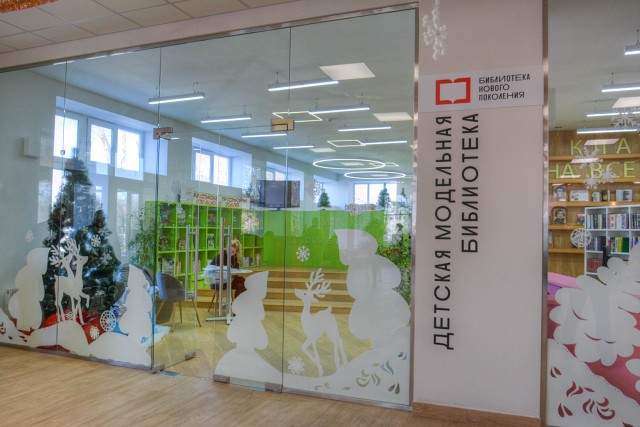 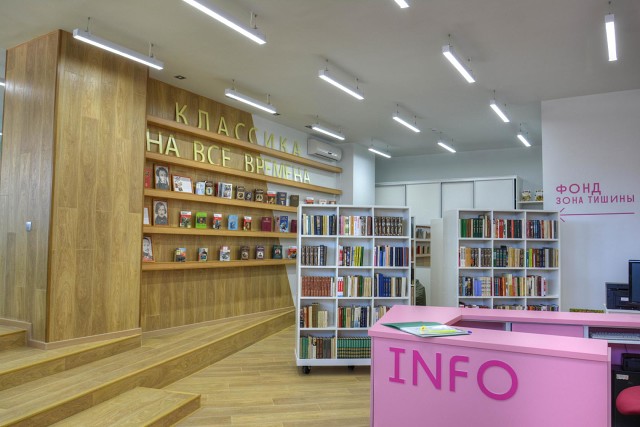 Как шутят коллеги, библиотека, как в сказке, в один миг превратилась из Золушки в прекрасную принцессу.        Питерский дизайнер Надежда Карпова, которая и разработала дизайн библиотеки, в основу своей концепции заложила открытость пространства и комфорт.  «Моей главной целью было создать максимально открытое пространство, чтобы посетители могли работать с информацией в комфорте», - отмечала она.        Пространство библиотеки подчинено реализации главной цели проекта – созданию библиотеки нового поколения. В Лиманской Детской модельной библиотеке созданы креативные объекты библиотечного пространства: стены Творческой мастерской, обшитые пробковыми панелями, позволяют размещать выставки прикладного детского творчества; подоконники, сделанные из пород деревьев, хранящих тепло, стали местом встреч, общения и просто отдыха читателей и гостей библиотеки.         Движение в направлении открытых пространств и зонирования позволило создать в библиотеке различные зоны. Цветные наливные полы сделали помещение ярким и стильным. Техническое оснащение библиотеки осуществлялось в соответствии с современными тенденциями развития информационных технологий.        Современная библиотечная мебель – книжные стеллажи на колесиках, выставочные панели, рабочие столы, огромный зеркальный шкаф для книг,  удобные мягкие пуфы, круглые столики, уютные кресла для читателей, – все работает на образ библиотеки.       Сюда же в «переформатированный» Центр культуры и досуга п. Лиман перевели и Центральную модельную библиотеку, оснастив ее новой мебелью, современной компьютерной техникой. Осуществить задуманное удалось при участии федерального и муниципального бюджетов, средств компании «ЛУКОЙЛ - Нижневолжскнефть».         Астраханская область стала третьим регионом России по внедрению «Модельного стандарта деятельности общедоступных библиотек». Федеральный проект реализовывался при поддержке министерства культуры и туризма Астраханской области и при содействии инвестора - Всероссийской государственной библиотеки иностранной литературы имени Маргариты Рудомино.       «Библиотека должна быть привлекательной, модной и востребованной. Российские библиотеки заслуживают достойного внешнего облика, вызывающего интерес у молодого поколения. Создание единого визуального оформления библиотек регионов России станет точкой роста для всей библиотечной системы», – так Вадим Дуда, будучи генеральным директором библиотеки иностранной литературы, пояснил пилотный проект библиотеки нового поколения.      Лиманская библиотека нового поколения и стала модной и востребованной, но, главное, в Астраханском регионе она стала точкой роста не только библиотечной отрасли, но и всей региональной культуры.     Давайте совершим с вами экскурсию по библиотеке.  Итак, мы с вами у входа в библиотеку. Библиотека представляет собой открытое пространство, которое поделено на несколько зон: зона тишины и выставочная площадка «Классика не все времена»; зона wai-fai, так называемый «Открытый мир», в которой дети и подростки могут выходить на различные интернет - площадки. 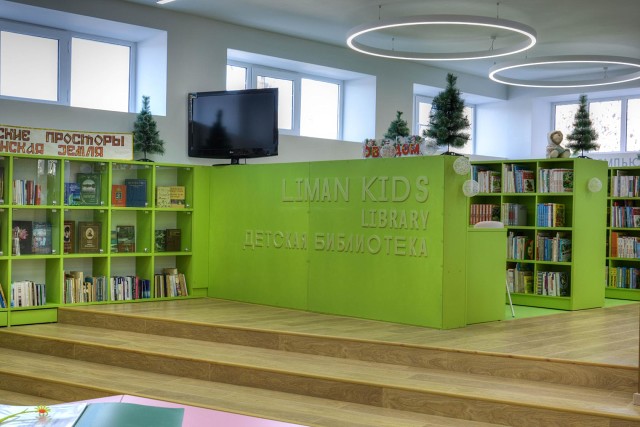 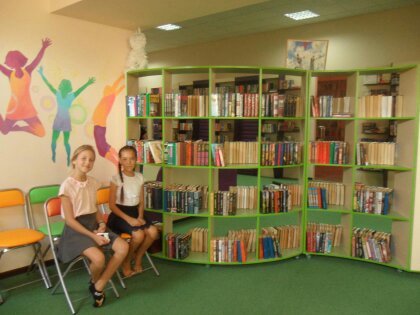  Библиотека – это пространство для мастер-классов и курсов; это зона мультимедиа и новинок литературы. В мультимедийном пространстве установлены ноутбуки для работы в сети.           В библиотеке можно погрузиться в чтение, удобно устроившись в современных креслах-мешках.      Работа в новых условиях потребовала изменения и от персонала, так как он стал частью единого фирменного пространства. И хотя в библиотечной профессии официально нет дресс-кода, в этой библиотеке был выработан единый стиль одежды.        Руководитель центра межрегионального сотрудничества библиотеки имени Маргариты Рудомино Игорь Топарков на открытии библиотеки отметил: «Мы привлекли читателей внешним обликом библиотеки, теперь задача сотрудников – привлечь хорошим сервисом, чтобы читатель пришел и захотел остаться».      Открытия библиотеки ждали с нетерпением, и практически сразу библиотека была вынуждена поменять режим работы. Резко увеличилась посещаемость библиотеки, время пребывания в ней читателей. Так почти на тысячу экземпляров увеличился фонд библиотеки; число читателей в течение года возросло с 2180 до 2340, число посещений увеличилось с 28680 до 30764; книговыдача возросла с  47960 до 53274. Число культурно-просветительских мероприятий составило в 2018 году 320 (240 – в 2017 году).  Режим работы был продлен на час и сегодня библиотека работает без выходных, а летний график, в отличие от зимнего, продлен еще на час, для того чтобы в каникулы дети еще больше времени проводили в библиотеке.            Расширились возможности библиотеки. Расширился спектр культурно-просветительских мероприятий, расширился круг гостей Центра, в программу пребывания которых теперь обязательно входит детская модельная библиотека – гости не только совершают экскурсию, но и встречаются с читателями библиотеки – тибетские монахи, ученые -картофелеводы из разных стран - участники международной конференции, экологи - защитники сайгаков, московские художники, министры регионального правительства, губернатор.         Важным для сотрудников библиотеки нового поколения стало   помнить, что модернизация, это не просто ремонт и новое оборудование, мебель, это пересборка всей деятельности библиотеки в соответствии с Модельным стандартом. Самое главное - чтобы библиотека нового поколения приносила пользу местному сообществу, ради которых и задумывались национальные проекты.       Сегодня можно уже с уверенностью сказать, что в Лиманской детской библиотеке произошла не просто смена вывески, а появились совершенно новые направления работы библиотек. Модельная библиотека становится частью всего культурного комплекса, который посещают многочисленные зарубежные делегации, гости со всех уголков нашей страны. На базе библиотеки проходят профессиональные мероприятия областного уровня, приезжают коллеги из других регионов.      Библиотека востребована, она доступна. В первую очередь в библиотеке произошла переориентация на интересы всего местного сообщества. Так одним из важных направлений работы модельной библиотеки стало воспитание культуры межнациональных отношений. Лиманский район – часть многонационального Астраханского региона, в котором проживает более 100 национальностей. Поселок Лиман – это русские и калмыки, казахи и татары, чеченцы и даргинцы… Более 15 национальностей проживает на территории района и немаловажно, что модельная библиотека нового поколения стала и территорией толерантности.  Библиотека – участница районных фестивалей национальных культур.  В феврале, например, состоялся видео-мост «Люби и изучай свой край» между информационно-образовательным центром для детей и юношества Национальной библиотеки им. А.М. Амур-Санана Республики Калмыкии и  детской библиотекой. Участниками видеомоста были школьники из Элисты и лиманской средней школы.   На встрече ребята узнали о народных праздниках Цаган-Сар и Масленица. В ходе виртуального общения поделились историей праздников, провели мастер-класс по изготовлению маслёнок, обрядовых кукол.      Позитивная деятельность библиотеки получает положительную оценку со стороны местного сообщества. Но самое главное, что библиотека стала местом, где лиманские дети теперь проводят практически все свое свободное время.         «Сомневаешься – иди в библиотеку», -  рекомендует Рон, герой Джоан Роулинг из «Гарри Поттера и тайной комнаты».  Но в Лимане никто уже не сомневается – все в библиотеке, в которой удобно и комфортно и взрослым, и детям и … даже котам.  Самобытные поэты села Красный Яр(выступление на XI Международной научно-практической конференции «Астраханские краеведческие чтения», Астрахань, 2019 г.)Ирина Шуминова,главный библиотекарьотдела научно-исследовательскойи методической работыГБУК АО «Астраханская областнаянаучная библиотека им. Н.К. Крупской»,Заслуженный работник культуры РФНародная поэзия, принадлежащая к устно-письменной традиции, в течение многих столетий играла важную роль. Народная поэзия важна и функциональна, потому что сохраняет как моральные ценности, так и  хозяйственно-бытовые рекомендации. Она важна и исторически, потому что  является в том числе,  и  источником по истории и культуре,  как отдельного поселения, так и региона в целом. Народные поэты предоставляют конкретные исторические, географические данные, дают возможность разделить мысли и чувства людей касательно того или иного события, более точно понять многие аспекты жизни сообщества. Голос народного поэта так же важен сегодня, как и сто лет назад - он озвучивает социальные реальности, разжигает и гасит «местные страсти».      Но сегодня далеко не в каждом сельском или городском поселении есть люди, которые отражают эти ценности, запечатлевают их, поэтому важно сохранить народную поэзию там, где она представлена целым поколением. Самобытные поэты села Красный Яр Астраханской области  - Александр Михайлович Ганюшкин, Евгений Витальевич и Олег Евгеньевич Кашины -  объединены не только  семейными узами, но и  любовью к своей малой Родине, красноярской земле.  Фамилия Ганюшкины на территории Красноярского района известна еще с XYIII века. Представители фамилии были людьми образованными, начитанными. Три поколения семьи Ганюшкиных -  Александр Михайлович Ганюшкин, его внук Евгений Витальевич Кашин и правнук Олег Кашин – с начала ХХ века и уже в XXI веке слагают искренние, незамысловатые стихи  о том, что происходит на их родной красноярской земле, что волнует их, о чем болит душа. Александр Михайлович Ганюшкин, агрономом - самоучка, выращивал замечательные сады. Он рассаживал сады, которые в далекие дореволюционные годы покрывали все бугры, окружающие Красный Яр.  Сад был гордостью и источником дохода: яблоки, груши возили продавать в Астрахань. В 1914 году Александра Михайловича ушел на фронт, и только в канун революции 1917 года возвратился домой.  Все, что он видел вокруг себя, все, что волновало и беспокоило его душу, выливалось в бесхитростные стихотворные строки – в семейных архивах сохранилось много, пожелтевших от времени, листочков, обрывков газет, исписанных его рукой. Вот «картинка из жизни»:                                                    Солнце всходит и солнце заходит,А жизнь бесконечно идетИ тоска мою душу изводит,Голод мучит и дума гнетет.Что ни день, то все хуже и хуже,А их много таких черных дней.От беды и от мук, и от стужиС каждым часом душе все больней.Умирая, сосед просил хлеба,Но жена ему дать не моглаИ не сжалилось вечное небо –Жизнь в могилу без время сошла.Дети малые хилы и тощиИ без слез не посмотришь на них.И жена – настоящие мощи,И в землянке все бедно у них.И никто не поможет несчастным,Не спасет их от смерти и мук.И жизнь кажется мраком ужаснымБез надежды и света вокруг…Или «девичьи страдания»: Тоскует сердечко недаром,Недаром болит так оноИ бьется, сгорая пожаром, Тоски бесконечной полно.   Вчера проводила я Ваню   В бударке своей на морцо,   На память мне он в знак дружбы   Надел сам на палец кольцо.………………………………………..(1.С.3)А в 1941 году рождаются следующие строки:                                                Нежданно и негаданноВ недобрый верно часФашисты все как гадиныОбрушились на нас.Пришли они ватагоюВзять Родину в полон,Но русские с отвагоюДерутся испокон.Умели в годы прошлыеМы Родину спасти,Врагов попытки дошлыеПонять и обойти.…………………………………Сильны бойцы советскиеКрепка у нас рука.Бегут фашисты зверскиеОт нашего штыка.……………………………..Вздохнет страна свободная,Вздохнет от войн боецИ наша власть народная,С ней Сталин – наш отец!(1.С.6)Продолжателем народной поэтической традиции  семьи Ганюшкиных стал внук Александра Михайловича Евгений Витальевич Кашин. Родился он в 1939 году в Красном Яру. После шестого класса пошел работать плотником. Став старше, набравшись опыта, строил дома. Так же как и дед, описывал свою жизнь, жизнь односельчан, природу: Хлопотливо рокочет старенький «Пионер» у кирпичных стен.Криком «вира» на стройке маленькойНачинается новый день.А погода сегодня славная;Вот и солнце уже взошло.И во всю голубыми ставнямиУлыбается нам село.Утро света пригоршни полныеЗачерпнуло – и на ребят.Топоры на солнце, как молнии,Только щепки кругом летят…Не беда, что плотину БратскуюНе пришлось нам в тайге возводить.Но зато детвора рыбацкаяБудет в новую школу ходить.(1.С.8) Но не только дома строил Евгений Кашин, но и   рыбачьи лодки. Все свободное время проводит он на реке: День весенний, солнце жаркоПрипекает косогор.По реке плывет бударка,А в бударке дед Егор.…………………………Голова его повита Светлой вязью серебра.Но недаром жизнь прожитаМного сделано добра.…………………………….(1.С.8)В 1959 году он становится солдатом; служит в Литве и оттуда его напевные стихи:Есть один солдат у нас Паренек с Урала.Слыл он в городе своемМастером металла.Сталевар отличный былГордость всей бригадыСлаву там себе добылИ имел награды.Много выплавил он самЧугуна и стали,Но пришел явиться срок -В армию призвали.Служба в армии трудна,Сложна и сурова;Дисциплина и устав –Всех побед основа.Но уральцу по плечуТрудности – привычны,Лучший в роте он сейчас –Боевой отличник.Всем хороший он солдат:Любит свое дело,На задании любомДействует умело.Выйдет парень на стрельбу –Пуля в пулю ложет.Падших духом - ободрит,Слабому - поможет.И, равняясь по нему,Рота лучшей стала.Вот такой солдат у нас -Паренек с Урала!(1.С.12)Поэтическое наследие Евгения Кашина   вот уже более полувека бережно хранит женщина, которая в пору своей юности любила его и пронесла эту любовь через всю жизнь. Благодаря ей сохранились многие его стихи:   Качай меня, укачивайВеселая волна.Село мое рыбачьеРодная сторона.Я с вечера веселочкиВ бударку положу.У нашей у ветелочкиДо ночи подожду.Мне с милым наказание:Мой милый на плаву.К нему я на свиданиеНа лодке поплыву.Махнет ветелка юная –Счастливого пути!Веди, дорожка лунная,К любимому веди!Плыви, моя бударочка,Подружка, выручай.Ой, реченька-сударушка,Смотри не укачай.(1.С.15)Сын Евгения Кашина Олег тоже продолжил семейную поэтическую традицию.  У Олега написано много стихотворений. Так же как и его дед, и отец, он пишет, уже в XXI веке, о том, что происходит на его родной красноярской земле, что волнует его, о чем болит его душа, только это будет уже другая интонация, другой стиль:Давно не видел я тебя.Где ты была всю эту зиму?И чистоту окна блюдя,Ты нарисуешь мне картину.На запотевшем на стеклеТы нарисуешь солнца блики,Там будут горы вдалеке,Возможно даже чьи-то пики.Там будет лес с густой травойИ речка – узенькая лента,Что убегала в край инойИ разговаривала с кем-то.Там тонкой линией мостокТропинкой убегал куда-то,И загорающий восходЛизал все это воровато.Под пальцем талая водаСтекала в речку буйным нравом,И расплывались в ней года,И расплывались переправы.Картина скоро пропадет:Стечет ручьями к парапетуИ в даль с собою унесет,Что было с нами в зиму эту.А я любуюсь на тебяИ на картину. Ты, как солнце,Встаешь меж гор и, жизнь любя,Рисуешь вечность на оконце…Я улыбнусь, махну рукой.Ты мне ответишь на прощанье,Мазнув окошко тряпкой злой,Собрав картину в мирозданье.Что было, то не пропадет,Все чувства остаются с намиКто любит, тот всегда придетСмотреть на солнышко с лучами.(1.С. 21)Красноярские народные поэты пишут о своем селе, о реке, о людях, с которыми живут рядом. Как настоящие поэты, они откликаются на события, которые важны для страны и для их малой Родины. ИСТОЧНИКИ И ЛИТЕРАТУРА:1. «Поэзия трех поколений» [Текст] /Сост.  Л.К. Милькина.  – Красный Яр: Красноярская межпоселенческая библиотека, 2016, - 25с.; ил.2.Шуминова И.О. Народные скрепы: работ библиотек с национальной литературой: практическое пособие. – М.: Литера, 2018. – 152с. Модельные библиотеки Астраханской области (выступление на Межрегиональной научно-практической конференции «Библиотечное краеведение в контексте культурного пространства муниципалитета», 29 мая 2019г., г. Волжский)Валентина Аркадьева, заведующая отделом краеведения ГБУК АО«Астраханская областная научная библиотека им. Н.К. Крупской»     Первые модельные библиотеки в нашей стране появились благодаря реализации с 2002 года Федерального проекта «Создание модельных публичных библиотек на селе» Министерства культуры Российской Федерации, Межрегиональной ассоциации деловых библиотек, общественной организации «Открытая Россия».     Реализация этого проекта явилась катализатором модернизационных процессов в регионах РФ.     История создания первых модельных библиотек в Астраханской области началась в 2005 году. И история эта имеет свою особенность. Открытие модельных библиотек в области началось не с участия в реализации ФЦП, что позволило тогда библиотекам-участницам проекта оснаститься технически, обновить фонды, создать информационные ресурсы на принципах софинансирования всех участников проекта, а по инициативе и за счет муниципальных средств администрации Красноярского района. Представители администрации восприняли идею создания модельных библиотек на селе с пониманием, проявили заинтересованность в информационной открытости библиотек, продемонстрировали согласованность действий, вложили в создание модельных библиотек силы и средства.      Событием года для библиотечной жизни всего региона стало открытие в 2005 году первой модельной библиотеки в с. Ватажное Красноярского района. В рамках реализации районной целевой программы «Внедрение модельного стандарта в работу сельских филиалов» в этом районе с 2006 по 2007 год были еще открыты Байбекская и Комсомольская сельские библиотеки, Красноярские межпоселенческая центральная библиотека и детский отдел. Свою детскую библиотеку красноярцы считают одной из лучших библиотек среди детских библиотек сельских районов России. Этой современной, красивой, оснащенной библиотекой со славно обустроенной для детей прилегающей территорией, они гордятся, приглашают сюда своих гостей, активно посещают ее сами.      Реализация программы за такой небольшой период времени позволила библиотечной отрасли Красноярского района успешно двигаться по пути модернизации, создавая библиотеки по своим функциям, содержанию и оснащению, отвечающие основным позициям стандарта, ставшие своеобразным образцом для других.    С 2006 года Федеральный проект «Создание модельных публичных библиотек на селе» вошел в Федеральную целевую программу «Культура России». Первой библиотекой нашей области, вошедшей в число участниц мегапроекта «Модельные сельские библиотеки», реализованной в рамках ФЦП «Культура России» в 2007 году стала Алтынжарская сельская библиотека Володарского района. Созданная в начале 50-х годов прошлого столетия, эта библиотека за короткий период, по образному выражению коллег, превратилась из Золушки в принцессу, благодаря преобразованию ее материально-технической базы, возможности выполнять роль современного информационного центра, увеличению видов услуг, предоставляемых местному сообществу. В библиотеке ведется целенаправленная и самобытная деятельность. Отрадно и то, что находясь на территории села Алтынжар, где расположен региональный культурный центр имени Курмангазы Сагырбаева, она становится частью и всего культурного комплекса, реализуя задачи по возрождению и сохранению казахской культуры. История, национальный колорит соседствуют в библиотеке со современными реалиями. Третий год в Алтынжарской сельской модельной библиотеке реализуется проект «Школа компьютерной грамотности – «КОМПАС».      В 2011 году круг модельных библиотек Астраханской области пополнился благодаря следующему этапу реализации проекта «Модельная сельская библиотека» ФЦП «Культура России» (2006-2011 гг.). Особенностью этого этапа стало количество открытых модельных библиотек – 5 (в Ахтубинском, Енотаевском, Лиманском, Харабалинском, Черноярском районах). Модельные библиотеки были созданы на базе центральных, детских и сельских библиотек.      2011 год – стал и началом создания модельных библиотек в рамках реализации областных целевых программ. Только за два года (2011-2012 гг.) были открыты 7 модельных библиотек.     На 1 января 2019 года в области функционирует 38 модельных библиотек (16 %) в каждом районе области. Лидер по количеству модельных библиотек – Красноярский район (7 б-к). В Приволжском - 5, Володарском, Лиманском районах  - по 4 модельные библиотеки.     Если оценивать общие положительные тенденции создания модельных библиотек, то это: улучшение материально-технической базы; оснащение библиотек компьютерной и оргтехникой, возможность для сельских жителей использования и освоения мировых информационных ресурсов, улучшение тематического и видового состава фондов; повышение уровня справочно-библиографической работы; расширение предоставляемых услуг.    Одним из приоритетных направлений в работе модельных библиотек является предоставление пользователям своевременной и полной правовой информации. Об этом свидетельствует не только установка правовых систем и их постоянное обновление, но и создание специализированных структур.    Сотрудники ряда модельных библиотек проводят индивидуальное и групповое обучение сельских жителей основам компьютерной грамотности, современным способам поиска информации.    Во всех модельных библиотеках широко используются возможности новых технологий в организации просветительской и культурно-досуговой деятельности. Возможности компьютерных программ используются для создания тематических слайдовых презентаций, виртуальных выставок, фотохроник.    Наличие техники добавляет новые краски в палитру рекламной деятельности библиотек, позволяет им выпускать собственную печатную продукцию.    Говоря о реализации проектов и о состоянии модельных библиотек в регионе, следует отметить, что при поддержке федеральных и муниципальных средств была осуществлена активная работа.     Усложнение работы библиотек в последние годы, связанное с изменениями во внешней социально-культурной и технологической среде, появлением все новых средств и способов осуществления деятельности ставит перед модельными библиотеками новые задачи. А ситуация осложняется еще и тем, что после создания модельных библиотек, не предпринимались шаги по поддержанию уровня работы созданных библиотек. И одной из серьезных задач сегодня является задача дальнейшего развития существующих модельных библиотек в нашей области, осуществление конкретных действий для их успешного функционирования, поддержания статуса библиотек.     В библиотечной отрасли страны сегодня идет работа по созданию новой генерации современных библиотек. В 2014 году Министерством культуры Российской Федерации был утвержден «Модельный стандарт деятельности общедоступной библиотеки», в котором были заданы новые направления развития библиотек страны. Тогда же было принято решение о создании в регионах Российской Федерации пилотных проектов модельных библиотек – библиотек нового поколения. В рамках практического внедрения Модельного стандарта с 2015 года реализовано несколько пилотных проектов модельных библиотек в России. Астраханская область стала третьим регионом России и первым в ЮФО, в котором при поддержке министерства культуры и туризма Астраханской области, Главы Лиманского района и под патронажем Всероссийской государственной библиотеки иностранной литературы имени М.И. Рудомино, на базе Детской модельной библиотеки поселка Лиман успешно реализован Федеральный проект «Библиотеки нового поколения». В рамках проекта библиотека была полностью преобразована. Произведена реконструкция и капитальный ремонт помещений Центра культуры и досуга п. Лиман, куда перешла Детская модельная библиотека. Осуществление работ осуществлялось строго в соответствии с дизайнерским проектом и требованиями строительных организаций.         Пространство библиотеки подчинено реализации главной цели проекта – созданию библиотеки нового поколения. В Лиманской Детской модельной библиотеке созданы креативные объекты библиотечного пространства: стены Творческой мастерской, обшитые пробковыми панелями, позволят размещать выставки прикладного детского творчества; подоконники, сделанные из пород деревьев, хранящих тепло, станут местом встреч, общения и просто отдыха читателей и гостей библиотеки.       Движение в направлении открытых пространств и зонирования позволило создать в библиотеке зоны новинок литературы, технической информации, зону мультимедиапространства. Цветные наливные полы в этой зоне сделали помещение ярким и стильным. Техническое оснащение библиотеки осуществлялось в соответствии с современными тенденциями развития ИКТ-технологий.         Удобные мягкие пуфы, круглые столики, уютные кресла для читателей, рабочие столы, огромный зеркальный шкаф для книг – все работает на образ библиотеки.         Сюда же в «переформатированный» Центр культуры и досуга п. Лиман перевели и Центральную модельную библиотеку, оснастив ее новой мебелью, современной компьютерной техникой. Осуществить задуманное удалось при участии федерального и муниципального бюджетов, а также с привлечением государственно-частного партнерства, в частности, средств компании «ЛУКОЙЛ - Нижневолжскнефть».             Торжественное открытие Детской модельной библиотеки нового поколения в п. Лиман состоялось по протоколу с участием Губернатора Астраханской области, министра культуры и туризма Г.А. Зотеевой, руководителя межрегионального сотрудничества Всероссийской государственной библиотеки иностранной литературы имени М.И. Рудомино М.А. Топоркова, архитектора, дизайнера из Санкт-Петербурга Н. Карповой, руководителей района.         Успешная реализация проекта позволила модельным библиотекам поселка Лиман стать визитной карточкой культуры региона, площадкой  проведения встреч, совещаний самого разного уровня, значимых, заметных мероприятий. Позвольте остановиться только на некоторых из них, прошедших в 2018 году и дающих представление о масштабах, объеме, характере деятельности библиотек.        В стенах Центральной модельной библиотеки прошел Межрегиональный форум «Южные перекрестки», реализуемый в рамках масштабного проекта и собравший педагогов г. Астрахани, Астраханской области и республики Калмыкия. Специалисты библиотеки обеспечили техническую составляющую мероприятия, провели экскурсию по залам и зонам библиотеки, представили ресурсы по теме встречи. Каждым из участников был сделан снимок у фотозоны «Осень-2018».      Конференц-зал Центральной модельной библиотеки стал площадкой проведения двухдневного заседания Международной Летней Академии Альянса по сохранению сайгака, в котором приняли участие ученые, педагоги, специалисты Государственного заказников из Америки, Узбекистана, Казахстана, России. На Форум были приглашены сотрудники культуры и управления образования Лиманского района. Ассамблея была посвящена уникальному явлению степной природы- сайгаку, а место ее проведения было выбрано не случайно. На территории государственного природного заказника «Степной», расположенном в Лиманском районе, создаются благоприятные условия обитания и размножения популяции сайгаков.Ведущие мероприятия-сотрудники зоопарка Сан-Диего представили собравшимся международный проект «Вовлечение местного населения в процесс сохранения объектов живой природы», рассказали о существующих грантах, провели ролевые игры, мастер-классы, консультации. Специалисты Лиманской модельной библиотеки поделились своим опытом работы по формированию экологического мышления и культуры, экологических знаний у населения, вовлечения в природоохранную деятельность. Детскую модельную библиотеку Нового поколения в прошлом году посетил министр образования и науки Астраханской области Гутман В.А., внимание которого привлекли открытые зоны обслуживания читателей». Детская модельная библиотека уникальна и будет интересна всем читателям»,- отметил Виталий Александрович в конце встречи.  С профессиональным визитом в Детскую модельную библиотеку прибыла делегация из Национальной библиотеки им. А.М.АМУР-САНАНА Республики Калмыкия во главе с директором Надеждой Уластаевой. Во время визита для участников делегации были организованы обзорные экскурсии по Центру культуры и досуга, Школе искусств, Центральной и детской модельным библиотекам. Коллеги обсудили ситуацию с созданием модельных библиотек, возможности реализации совместных проектов и перспективы дальнейшего сотрудничества. Новый проект «Создание модельных муниципальных библиотек в субъектах РФ» входит в состав Национального проекта «Культура». Срок реализации проекта – 2019-2024 г.г. Одна из задач этого проекта-качественное улучшение культурной среды путем создания к 2024 году 360 модельных библиотек. Министерством культуры РФ в начале 2019 года был объявлен конкурс проектов среди регионов РФ по модернизации муниципальных библиотек, в котором приняли участие 58 субъектов федерации, отбор прошли 23 региона. В их число вошла и Астраханская область - Ахтубинская межпоселенческая центральная библиотека с проектом модернизации библиотеки как важного базового элемента социальной инфраструктуры МО «Ахтубинский район».Распоряжением Правительства РФ от 30 марта 2019 г., утверждены размеры межбюджетного трансферта, представленного в 2019 г. из федерального бюджета бюджетам субъектов РФ на создание модельных муниципальных библиотек в целях реализации Национального проекта «Культура». Межбюджетный трансферт, выделенный на создание модельной библиотеки на базе Ахтубинской межпоселенческой центральной библиотеки, составляет 10,0 млн. рублей. Из бюджета МО «Ахтубинский район» на проведение капитального ремонта выделено 1,116,0 тыс. руб. Среди задач проекта – создание современного библиотечного пространства, скоростной Интернет, точки доступа к НЭБ и электронным носителям информации в форматах, доступных для инвалидов по зрению, поддержка дискуссионных клубов и консультационных центров, профессиональная переподготовка и повышение квалификации персонала. Хочется надеяться, что у коллектива Ахтубинской центральной библиотеки все получится с реализацией поставленных задач. И не только у них.ПРОГРАММА  Областного семинара«Профилактика экстремизма и терроризма в учреждениях культуры Астраханской области»(27 ноября 2018 г.)Астраханская областная научная библиотека им. Н.К. Крупскойг. Астрахань, ул. Эспланадная, 14Воспитание культуры межнационального общения: из опыта работы общедоступных библиотек Астраханской области по профилактике экстремизма и терроризма(из выступлений участников семинара)Мария Ефремова, заведующаяметодико-библиографическим отделомМКУК «Централизованная городская библиотечная система г. Астрахани»Все мы, участники сегодняшнего семинара, коллеги, независимо от ведомства, которое представляем, потому что объединяем ресурсы и усилия для системной работы по профилактике экстремизма и терроризма. Централизованная библиотечная сеть города Астрахань – 20 муниципальных библиотек, расположенных в разных районах города, а также в поселках Приволжье и Стрелецкое. Основной целью работы по данному направлению в нашей системе стала информационная и просветительская работа по содействию поликультурному воспитанию, прежде всего, молодых горожан. В основе плановой работы - муниципальная программа «Безопасность» МО «Город Астрахань» 2016-2020 гг. В рамках данной программы Централизованной городской библиотечной системой разработан Комплексный план работы библиотек по профилактике экстремизма и терроризма «От конфликтов к согласию». Прежде чем формировать свой, библиотечный план, мы провели ряд локальных изучений отношения молодежи к вопросу межнационального общения. Так, например, студентам «Колледжа ЖКХ» АГАСУ было предложено ответить на вопросы экспресс - анкеты «Толерантность – это…?».Молодые люди обдумывали ответы на такие, например, вопросы «Каково Ваше отношение к представителям других национальностей», «В чем, на Ваш взгляд, основная причина межнациональных конфликтов» и т.д. Результаты анкетирования показали, что только половина опрошенных толерантно к представителям разных национальностей, около 20% отметили, что испытывают «неприязнь к людям других национальностей». Треть респондентов отметили, что каждая нация должна жить на своей исторической родине, и только 19% отметили, что все люди могут жить там, где им удобно. Более половины опрошенных выразили готовность помочь разобраться в конфликтных ситуациях между представителями разных национальностей, 17% ответили, что «прошли бы мимо». Отрадно, что основная часть респондентов выразила желание узнать больше информации о разных народах, национальной культуре, традициях. Итоги этого и других изучений легли в основу программно-проектной работе библиотек системы по воспитанию культуры межнациональных отношений. Механизмом реализации комплексного плана «От конфликтов – к согласию» стало:проведение культурно-просветительских, информационных мероприятий, способствующих расширению диалога культурпроведение мероприятий по возрождению интереса к культуре, историческому прошлому и настоявшему народов, проживающих в Астраханском регионеиздание информационно-библиографических и рекламных материалов по темеиспользование сайта, социальных сетей для продвижения информации постоянный мониторинг эффективности программных мероприятийОдной из главных задач стала организация площадки, территории диалога культур, места для встреч и постоянного общения представителей разных национальных культур. Клуб межнационального общения «Содружество», организованный при поддержке наших партнеров - Агентство по делам молодежи Астраханской области, Центра по противодействию экстремизму, центра ногайской культуры «Эдиге», Еврейского Благотворительного фонда «ХЕСЕД», общества казахской культуры «Жолдастык», общества армянской культуры «Арев», общество татарской культуры «Дуслык» и многих других - стал любимым местом равного диалога для людей разных национальностей. Большой общественный резонанс получили такие занятия клуба, как вечер-встреча «О матери на разных языках», презентация книги «Лики ушедшего времени» Екатерины Франгуловой, проведение национальных праздников Наурыз и Пурим и многие другие.Если клуб «Содружество» ориентирован на людей разных возрастных категорий, «Этногостиная» была организована для молодежной аудитории. Раз в месяц в центральной библиотеке на улице Шаумяна проходят встречи астраханской молодежи с представителями национальных обществ. Необходимо отметить, что большое участие в организации встреч принимает Совет молодых специалистов нашей системы. Так, творчеству великого Расула Гамзатов была посвящена литературная гостиная «Певец орлиного полета», а 200-летие казахского домбриста и композитора Курмангазы Сагырбаева отметили на встрече «Поет домбра Курмангазы».Анализирую работу клубов мы пришли к выводу, что клубные формы интересны нашим читателям, потому что, как показали наблюдения, люди нуждаются в общении, в диалоге, в возможности высказывать свое мнение, участвовать в дискуссиях, национальных праздниках и т.д. Но анализ работы показал и проблемы, которые необходимо и выявлять, и решать. Одна из больших проблем – фонды, ресурсы библиотек. Иногда библиотекари сетуют, что у нас нет новых книг. А каких новых? Мы ведь еще пока недооценили роль художественной литературы в формировании ценностей человеческих отношений, несущих любовь или ненависть, принятие или неприятие. Недооценили ценностные ориентиры художественной литературы разных народов нашей страны. А ведь именно эта литературы открывает огромные возможности установления непосредственных связей между временами, народами и культурой; дает эмоционально-ценностные и поведенческие реакции, определяет ориентации во многих жизненных ситуациях. И такой литературы у нас достаточно. Нам необходимо изучать свои фонды, чтобы реанимировать так называемый фонд «литературы народов СССР», потому что именно там очень много текстов, мирового уровня, с которыми мы мало работаем – народные эпосы, сказания, фольклор; произведения таких авторов, как Юрий Рытхэу, Чингиз Айтматов, Давид Кугультинов… В контексте мировой, российской литературы мы рассматриваем и региональную литературу. Так, комплексная программа «Книгу города листая…», разработанная нами на 2019-2021 гг. включает три направления: литературное историческое этнографическое В рамках данной программы предполагается реализация таких проектов, как «Этностиль Астраханского края», «В гостях у народов Астрахани», ориентированные на встречи, обратите внимание, с представителями малых народов, населяющих наш регион, как, например, кумыки, даргинцы, карагаши и др. Проект «В гостях у народов Астрахани» включает работу и по созданию электронного ресурса – краеведческой энциклопедии «Народы Астраханского края». Сегодня многие организации имеют электронные ресурсы по этой теме, поэтому мы хотим дополнить уже имеющиеся материалом, информацией по традициям, культуре именно малых народов и народностей нашего региона. Несомненно, что эта работа требует больших усилий, поэтому партерами и помощниками станут студенты Астраханского государственного университета и Астраханского государственного технического университета.Роль библиотеки в многонациональном пространстве неоценима, потому что взаимодействие национальных культур стало для наших библиотек и предметом осмысления, и одним из важных движущих сил поступательного развития. Но акцентируя внимание на библиотечном обслуживании многонационального населения, мы должны понимать главное, насколько эффективна наша работа и что нам нужно предпринимать для дальнейшего ее развития.Анна Ширина,заместитель директора,руководитель районной библиотечной системыМКУК «Управление культуры Лиманского района»       Лиманский район – это южный форпост Астраханской области,  служащий примером мира и добрососедства людей разных национальностей и вероисповеданий. Всего в нашем районе проживают представители 42 национальностей.     В общем количестве населения (30,7 тыс. чел.)  этнический состав жителей района в процентном соотношении сегодня выглядит следующим образом: русские составляют – 75%; калмыки – 9,2%; чеченцы – 5,2%; татары и казахи – 3,5% и 3,4% (cоответственно); самая малочисленная группа – даргинцы – 1%. Представителей других этнических групп в районе – 2,7%.      На территории района создан этноконфессиональный Совет при Главе МО «Лиманский район».  В его состав входят шесть этнических Советов, возглавляемых председателями районных национальных обществ: «Живой родник» - районное общество русской культуры; «Хамдан» - районное общество калмыцкой культуры; «Жолдастык» - районное общество казахской культуры; «Дагестан» - Лиманский филиал Областного культурного общества народов Дагестана»; «Вайнах» - Лиманский филиал Областного чеченского культурного общества»; «Дуслык» - районное общество татарской культуры. Членами Совета являются и специалисты Центральной библиотеки.      Члены Совета принимают активное участие в проведении совещаний, собраний актива района, сходов жителей сел, праздничных мероприятий. Своим авторитетом, активной жизненной позицией, они укрепляют взаимоотношения, сотрудничество, дружбу между народами, живущими в районе, участвуют в формировании добрых соседских отношений.       Заседания Этнического Совета проходят один раз в квартал. На них обязательно приглашаются молодые люди, так как особый акцент старейшинами, входящие в Совет, делается на вопросах предупреждения в молодежной среде проявлений преступности, межнациональной розни, на формировании взаимопонимания, солидарности и бдительности своих земляков.    В многоконфессиональном районе имеются культовые действующие  сооружения, построены новые. Ведется реконструкция старинного православного храма во имя Покрова Пресвятой Богородицы, построенного в 18 веке в селе Басы и являющегося архитектурным памятником  федерального значения. В поселке Лиман в 2017 году открыта новая церковь Казанской иконы Божией Матери, на строительство которой жертвовали средства  люди разного  вероисповедования, также как и на строительство буддийского хурула и мусульманской мечети.   В этом году исполнилось 15 лет со дня открытия хурула в п. Лиман.   В лиманских степях, бывших хотонах, местах проживания калмыков в далеком прошлом, построены четыре культовых буддийских памятника.Святые сооружения, независимо от их принадлежности к конфессиям, приносят людям душевное равновесие, направляют их устремления на созидание, взаимопонимание во имя будущих поколений.       При администрации муниципального образования «Лиманский район» создана «мониторинговая группа» из специалистов, постоянно работающих в сети Интернет по отслеживанию наиболее острых проблем местного значения с целью их скорейшего разрешения, выявления признаков экстремизма в Лиманском районе; работает антитеррористическая комиссия.       Русский философ, публицист Н.А. Бердяев говорил: «Национализм гораздо более связан с ненавистью к чужому, чем любовью к своему».  Национальный вопрос и для нашего района и для области - реальность, которую нужно признать, осознать и со всей ответственностью решать возникающие проблемы.    В целях совершенствования системы формирования толерантного сознания и поведения, воспитания культуры мира, обеспечения атмосферы межнационального общения и согласия, создания системы мер, способствующих профилактике проявлений экстремизма, в Лиманском районе разработана и реализуется долгосрочная районная целевая программа «Гармонизация межэтнических и межкультурных отношений, профилактика проявления ксенофобий, укрепление толерантности». Эта программа работает уже 13 лет, сейчас реализуется ее очередной этап на 2015-2020г.г. Основные задачи программы: выявление и преодоление негативных тенденций, затрудняющих устойчивое социальное и культурное развитие района, финансовое обеспечение культурной деятельности.         Ведущее направление в деятельности учреждений культуры района - сохранение традиционно-культурного наследия народов, проживающих в районе, воспитание толерантности и межнационального общения, особенно подрастающего поколения.     В районную библиотечную систему МКУК «Управление культуры Лиманского района» входят 23 библиотеки; из них 4 - модельные. В 2018 году Центральная модельная библиотека приобрела статус Библиотеки нового типа, Детская модельная библиотека – Библиотеки Нового поколения.  Библиотекари активно работают по приоритетным направлениям совместно  с этническом Советом, с правоохранительными органами, представителями национально-культурных обществ района, со священниками, сельскими администрациями, работниками клубных учреждений, школами, колледжем и дошкольными учреждениями, центром социальной поддержки населения, молодежными организациями. Проводятся самые разнообразные мероприятия, призванные познакомить жителей с историей колоритного национального бытия, языком, самобытностью-кладезем народной культуры и традиций  народов, проживающих в  районе.      Постоянно уделяется внимание вопросам пропаганды и изучения национальной литературы, которая, к сожалению, в последнее время очень редко обновляется. Большим подспорьем в этой работе являются издания, вышедшие в российских издательствах «Либерея-Бибинформ», «Литера», автор которых наш коллега, главный библиотекарь отдела научно-исследовательской и методической работы Астраханской областной научной библиотеки им. Н.К. Крупской И.О. Шуминова, статьи в профессиональной прессе, методические рекомендации.      Библиотеки являются наиболее доступными каналами освоения знаний, центрами сохранения и изучения многонациональной культуры, архивами, мини-музеями. Свой вклад в эту работу вносят, созданные в библиотеках Лиманского района клубы национальных культур: калмыцкой «Баир» (Камышовская с/б-ка), татарской «Шатлык» (Зензелинская с/б-ка), казахской «Айна» (Кряжевинская c/б-ка), русской «Русичи» (Детская модельная Б-ка Нового поколения), патриотический клуб казачьей культуры «Возрождение».       В библиотеках постоянно работают книжные выставки из цикла «Многонациональное разноцветье», на которых библиотекари стараются показать разнообразный репертуар художественной и документальной литературы национальных авторов, имеющийся в фондах библиотек системы. Их тематика разнообразна – «Народов края дружная семья», «Калмыцкие писатели – детям», «Край наш многонациональный» и др. Особый интерес вызывает материал, рассказывающий о соседях Лиманского района, с которыми связывают границы, вековая дружба и культурные связи.       Второй год на лиманских степных просторах в период священного для калмыков месяца Урс Сар в целях воспитания подрастающего поколения на основе многовековых традиций народной культуры и национальных видов спорта, национальным калмыцким обществом «Хамдан» проводится этно-спортивный праздник «Джангариада». «Джангар» - калмыцкий народный эпос, пропагандирующий мир и дружбу.   Гости праздника - все жители района, гости из Калмыкии. В организацию и проведение этого праздника свою лепту вносят специалисты муниципальных библиотек.     Череду массовых библиотечных мероприятий, посвященных национальному возрождению, представляют различные формы и темы: часы интересных сообщений «Обрядовые праздники», фольклорные посиделки, литературно-музыкальные гостиные, электронные круизы-путешествия с выставкой экспонатов «Храни огонь родного очага».  Ежегодно в селах района в мае отмечают День соседей. В этот день традиционно чествуют соседей. Праздники улиц, познавательно-развлекательные программы, посиделки, конкурсы «Семейное блюдо», «Веселая семейка», «Радужное соседство», одними из инициаторов, организаторов и исполнителей которых выступают библиотекари, привлекают односельчан на мероприятия. Районные фестивали - как массовая форма работы учреждений культуры, пришлась по душе землякам.     Районный фестиваль национальных культур «В дружбе народов - единство России», представил библиотечную систему как центр межнациональной культуры, информации и общения в Лиманском районе.  Была разработана интересная и насыщенная программа. Участие приняли все 23 библиотеки района. Яркое оживление царило на 9 национальных интерактивных площадках, посвященных русской, калмыцкой, татарской, казахской, казачьей культуре и культуре народов Северного Кавказа.  Были оформлены выставки декоративно - прикладного искусства и предметов старинного национального быта, представлены выставки кулинарных изделий, блюд национальной кухни. На библиотечных площадках состоялась презентация книжных выставок. Развернутые стендовые экспозиции вызывали неподдельный интерес. Фотосушка «Хоровод Дружбы» раскрыла запечатленные на снимках интересные исторические моменты. На площадках проводились игровые программы «У нас единая планета, у нас единая семья!», «Детские забавы» (фольклорные потешки, считалки, дразнилки).   Гости и жители Лимана и сел района, присутствующие на фестивале национальных культур, были охвачены восторгом, весельем, общей радостью, добром и светом. Библиотечный фестиваль национальных культур удался, он стал связующей нитью дружбы и согласия между народами, проживающими в районе. Яркая палитра национальных костюмов, песен и танцев, выставка предметов быта и раскрытая тема обычаев, помогла увидеть все многообразие этносов Лиманского района.        Эффективной формой обучения библиотекарей являются Всероссийские, областные и районные семинары. Вот уже 5 лет специалисты библиотечного дела Лиманского района участвуют в работе Всероссийского Лагеря сельских библиотекарей в Краснодарском крае. Общаясь и перенимая опыт работы  коллег страны по разным направлениям библиотечной деятельности, в т.ч. и по культуре межнационального общения, библиотекари нашего района пополняют свой багаж знаний. Многолетнее сотрудничество с библиотечной системой Лаганского района республики Калмыкия приносит добрые плоды сотрудничества: наши соседи делятся своими краеведческими материалами, разработками, новинками издательской продукции, на мероприятия приглашаются жители Лаганского района, обогащается мировоззрение библиотекарей.          Районный семинар библиотечных работников «Библиотека-центр диалога культур», в котором приняли участие члены этноконфессионального Совета, председатели национально-культурных обществ, представители духовенства, заведующая Лиманским музеем-филиалом, позволил определить основные приоритеты работы библиотек в обозначенном направлении. Участники семинара ознакомились с электронной презентацией, сопровождающейся информацией о работе по сохранению культурного наследия, толерантности, народов, проживающих на лиманской земле, посетили строящийся православный храм, хурул, мечеть «Ихлосия» в п. Лиман.     Библиотекари Лиманского района находятся в постоянном творческом поиске, совершенствуются формы массовой работы. В открывшихся обновленных библиотеках появилась еще большая возможность, привлечения читателей. Конференции международного значения, заседания Общественных организаций, встречи с творческими интересными людьми, трансляция он-лайн концертов, всероссийские акции Ночь искусства», Библионочь, - все это делает библиотеки Нового типа привлекательными для населения и гостей поселка.       Целенаправленной работе по этому направлению библиотечной деятельности способствует сотрудничество с районной газетой «Лиманский вестник», на специальных страницах размещаются рубрики «Грани творчества», «Тюльпан», «Живой родник», «Жолдастык», «Дастархан», «Кавказ»; освещение материала в соц. сетях, на сайте библиотечной системы, на странице «Культура района» сайта МО «Лиманский район».       И пусть у каждого этноса есть свой родной язык, но все вместе мы образуем единый многонациональный народ России, соединенный общей судьбой на своей Земле. Великий классик М. Пришвин говорил: «Есть у каждого на Родине что-нибудь такое, о чем хочется сказать вслух». И мы говорим «России славные дела через культуру возродятся». Маргарита Надбитова, библиотекарь Астраханской сельской библиотекиМКУ «Центр социально-культурного развития Наримановского района»     Поселок Буруны- поселок многонациональный, здесь проживает более 17 национальностей.  Наша библиотека стремилась и стремится вносить свой вклад в сохранение и возрождение национальных культур, воспитание культуры межнационального общения.    Практическая деятельность Астраханской сельской библиотеки по решению этих задач складывается из следующих компонентов:формирование гражданско-патриотического сознания и толерантности;приобщение к культурным ценностям;развитие позитивного опыта культурного общения с представителями различных культурных групп.     Одним из главных приоритетов нашей библиотеки стало сохранение исторической памяти о нашем поселке и о людях, создававших и создающих эту историю.     Мне удалось сформировать массив данных, обработать его и создать папки- накопители, досье, такие как: «Страницы истории нашего села», «Ветераны, прошедшие по дорогам войны», «Улицы нашего поселка», «Герои земляки», «Люди, сделавшие себя сами», альбом, посвященный памяти земляка - Николая Лиджиева.      Пока собираешь материал, встречаешься, общаешься со многими людьми разных поколений, разных профессий, разных национальностей. Так собиралась информация о нашем поселке для папки «Страницы истории нашего села». Изначально наш поселок назывался Сян Экин - Прекрасное Начало (калмыцкое название). В этой папке собраны фотографии председателя Сельского совета 1930-х годов — Дорджи-Горяева Б.-Х. Б.Г.; первого шофера нашего села — Кравченко Петра; отец которого- Марк Николаевич первым посадил фруктовые деревья на берегу нашей речки Чичин, тем самым доказав, что и в степи можно выращивать фрукты. С именем этого человека связан период массового озеленения поселка.      В конце 30-х годов прошлого столетия на базе поселения организовали колхоз им. Канукова. Наш поселок дважды был миллионером: первый раз до войны; второй в 70-е годы. Тогда совхоз «Астраханский» - совхоз миллионер, был представлен на ВДНХ.     Очень много достойных людей вырастил наш поселок. У нас в поселке жили, трудились 2 Героя: Герой Советского Союза – Мукат Мусаев, Герой Социалистического Труда – Сергей Алексеевич Байков. Папка «Герои земляки» посвящена им.     Памяти Героя Советского союза М.Мусаева посвящены ежегодные встречи в День Победы, на которые приезжают его сын и внуки; встречаются с нашими земляками, учениками школы.     Наш земляк -  Герой Социалистического Труда – Байков Сергей Алексеевич, директор совхоза «Астраханский» с 1967 по 1988 г. сумел вывести наш совхоз, один из передовых совхозов того времени в одно из лучших хозяйств в Астраханской области. Его имя занесено в КНИГУ ПАМЯТИ Наримановского района.     На центральной площади п. Буруны установлены бюсты героям — землякам. Автор бюстов — художник-скульптор Владимир Полковников, также наш земляк. Он родился, учился в нашей школе, закончил художественное училище им. Власова, работал в Калуге, Москве, а сейчас вернулся, живет и работает в поселке.     Одна из папок –накопителей рассказывает нам об улицах, названных в честь наших земляков. Это улица им. С. Байкова и улица Алексея Балакаева.      Алексей Гучинович Балакаев - поэт, народный писатель Республики Калмыкия, драматург, Заслуженный работник культуры РСФСР, член Союза писателей СССР, лауреат Государственной премии Калмыцкой АССР имени О. И. Городовикова. Он родился в 1928 г. в нашем поселке, учился и жил до 1943 г. 15-летним мальчишкой был депортирован в Сибирь. В 2018 году   А.Г.Балакаеву исполнилось бы 90 лет. Но память о нем живет в сердцах жителей поселка до сих пор. По их инициативе и ходатайству одна из улиц поселка носит его имя. Литературное наследие А.Г.Балакаева вошло в золотой фонд культуры калмыцкого народа. В его произведениях звучит по-детски искренний и доверчивый тон, рассказывающий читателям о пережитом, познанном через голод и холод, унижения и оскорбления и потому поражающее правдивостью и прямотой.    На встречах с подрастающим поколением Алексей Гучинович с благодарностью говорил о смелых и мужественных сибиряках, которые помогли им выжить в то далекое время.    В повести «Солнце, благослови меня» представлена жизнь нашего поселка во время Великой Отечественной войны, судьбы реальных людей. Многие жители старшего поколения узнавали в героях себя. Повествование ведется от имени 13-14 мальчика – главного героя. С каким трепетом и грустью рассказывается о первой любви. В нашей библиотеке на вечере - воспоминании, посвященном 90-летию писателя А.Балакаева, была показана инсценировка отрывка из повести «Солнце, благослови меня». Главного героя сыграл подросток. сумевший так воплотиться в свою роль на сцене, что даже учителям трудно было узнать в нем своего ученика, который не отличался примерным поведением.      Книга «Моя жизнь, моя правда» - это своеобразный портрет писателя А. Балакаева и его времени. Он его задумал как подведение итогов своей литературной деятельности.    Название папки «Люди, сделавшие себя сами» говорит само за себя. Собран материал о тех, кто родился, жил в нашем поселке и сумел так построить свою жизнь, что стал примером для наших односельчан и в первую очередь для подрастающего поколения. Это: Заслуженный художник России - Шиняев Николай, его персональные выставки проходят не только в России, но и заграницей; Заслуженный актер Республики Калмыкии - Надбитов Виталий; Полковник УФСИНа – Кадыров Н.Г.; Генерал-майор КГБ СССР, ФСБ России - Манджиев М.Б-Г., министр юстиции Калмыкии с 1994 – 1999 г. – Манджиев А.Ц-К.; кандидаты экономических, юридических и филологических наук. И эта папка продолжает пополняться.     Особое место среди созданных ресурсов занимает альбом, посвященный Николаю Лиджиеву – нашему земляку. Ему было всего 24 года, когда в июле 2010 г. в Братском саду, в городе Астрахани сержант патрульно-постовой службы Николай Лиджиев погиб при исполнении служебного долга, пытаясь ценой своей жизни остановить бандитов. Лиджиев Николай Владимирович награждён «Орденом Мужества» посмертно… В школьном музее Боевой Славы есть уголок, посвященный Н. Лиджиеву – фотографии, личные вещи и орден Мужества.    1 ноября 2013 г. в поселке состоялось открытие мемориальной доски в память о земляке - Лиджиеве Николае. Почётное право снятия покрывала с мемориальной доски было предоставлено начальнику УМВД России по Астраханской области Кулик Григорию Павловичу, автору памятного знака - скульптору Полковникову Владимиру Александровичу и брату Николая – Ивану Лиджиеву. Ежегодно в День солидарности в борьбе с терроризмом библиотека проводит мероприятия, на которых всегда отдают дань памяти своему земляку Николаю Лиджиеву.       Один из основных компонентов работы библиотеки - это развитие позитивного опыта межкультурного общения. Наиболее удачной формой работы библиотеки стали краеведческие посиделки.  Удалось создать систему их проведения, охватить широкий круг участников, сделать насыщенной и разнообразной программу посиделок. Участники посиделок - дети, подростки, их родители, бабушки и дедушки.Взрослые делились воспоминаниями о своем детстве, военном - голодном, холодном, но никогда не жаловались, не плакались, а где-то даже с юморком говорили о том времени. Дети внимательно слушали, как их дедушки, бабушки выращивали хлопок, рис (оказывается это было до войны в нашем поселке), потом дедушки воевали, даже прыгали с парашютом.     На посиделках звучит легенда о казахской домбре, показываются калмыцкие костюмы, татарская вышивка, проходит дегустация национальных блюд. Мы все праздники отмечаем вместе: русскую Масленицу, калмыцкий Цаган Сар и мусульманский Наурыз.    Должное место в этой работе заняла выставочная деятельность библиотеки. Интерес читателей, посетителей вызывают персональные выставки. позволяющие представить творчество людей, живущих в нашем селе. Так, на одной из персональных выставок внимание привлекли сочные, яркие краски вышитых рушников, скатертей, занавесок, гроздья рябины на них; изделия, связанные крючком, спицами. Эти работы своей мамы, школьной учительницы принесла в библиотеку ее дочь.Многообразная работа нашей библиотеки знакомит читателей с культурными традициями, обрядами, обычаями народов, населяющих наш край, стимулирует их интерес, прежде всего подрастающего поколения, к изучению жизни и деятельности знаменитых и неизвестных земляков, к истории родного края. Ведь в обычаях живет душа народа, а в традициях его сила и неизменная красота.       У нас великая страна с великой историей. Сила России - в духовности и единстве народов, ее населяющих, - об этом нужно помнить всегда.КОНКУРСЫОБЛАСТНОЙ КОНКУРС«ВЫСТАВКА В БИБЛИОТЕКЕ: В ПОИСКАХ НОВОГО ОБРАЗА» Выставка в библиотеке: в поисках нового образа         В Астраханской областной научной библиотеке им. Н.К. Крупской состоялась творческая лаборатория «Выставка в библиотеке: в поисках нового образа», организованная и проведенная отделом научно-исследовательской и методической работы библиотеки. Участниками лаборатории стали около 30 специалистов муниципальных библиотек области и города Астрахани. 	С приветственным словом к участникам мероприятия обратилась директор библиотеки, председатель жюри областного конкурса «Выставка в библиотеке: в поисках нового образа» Светлана Ганина. В своём выступлении Светлана Геннадиевна обозначила новые тенденции в выставочной деятельности, проблемы, которые необходимо решать с учетом профессиональных требований и современных технологий. 	Основательное выступление главного библиотекаря отдела научно-исследовательской и методической работы областной научной библиотеки Ирины Шуминовой стало основной частью мероприятия. Она представила выставку как уникальное, творческое явление. Особое внимание в выступление было уделено анализу работ областного конкурса «Выставка в библиотеке: в поисках нового образа», иллюстрирующему как профессиональные находки и инновации, так и проблемы в реализации выставочной деятельности – обезличенные экспозиции, устоявшиеся формы, увлечение оформительством.	Итоги конкурса представила заведующая отделом научно-исследовательской и методической работы областной научной библиотеки Нелли Потехина: на конкурс была прислана 21 работа из муниципальных библиотек Ахтубинского, Володарского, Енотаевского, Икрянинского, Камызякского, Лиманского, Харабалинского районов области, Центральной городской библиотечной системы г. Астрахани и Астраханского колледжа культуры и искусств.	Жюри приняло решение объявить двух равноправных победителей конкурса: Бтикова З.Е, заведующая Камарданской сельской библиотекой Володарского района (выставка «Литературная карта Володарского района»); авторский коллектив Краснобаррикадной поселковой библиотеки Икрянинского района (Маркова Е.В., Коротина И.И., Иконникова Н.Г.) – выставка «Флот – гордость державы русской!».	В номинации «Библиотека должна удивлять» победителями стали Макухина Е.А., библиотекарь Покровской сельской библиотеки Ахтубинского района (диплом I степени); авторский коллектив Бахтемирской сельской библиотеки Икрянинского района (Тарасова О.В., Шрамкова А.Н.) – диплом II степени; авторский коллектив Селитренской сельской библиотеки Харабалинского района (Кривых Н.С., Навашева А.В.) – диплом III степени.В номинации «Книжные инсталляции» диплом I степени разделили авторский коллектив Камызякской межпоселенческой библиотеки (Ибрагимова Р.Т., Джумагалиева Ф.Т.) и Газетова И.А., заведующая филиалом № 19 Централизованной городской библиотечной системы г. Астрахани.	Две конкурсные работы были отмечены специальном дипломом жюри: авторский коллектив детской модельной библиотеки Нового поколения Лиманского района» (Болдырева С.И., Олихова А.К.); А. Решетникова, студентка 3 курса Астраханского колледжа культуры и искусств.В заключение победители и участники обменялись мнениями и поделились впечатлениями от участия в конкурсе.Из выступлений участников творческой лаборатории«Выставка в библиотеке: в поисках нового образа»Флот – гордость державы русской!Елена Маркова,директор МКУК «Краснобаррикадная поселковая библиотека» Икрянинского района      Вашему вниманию была представлена наша конкурсная работа -   выставка-беседа с электронной презентацией: «Флот - гордость державы русской!»      Основной идеей выставки является нравственно-патриотическое воспитание молодого поколения, формирование патриотизма,             дисциплины, смелости, чести и долга, возрождение и повышение       престижа   военно-морской службы.    Тема Военно-морского флота для нашей выставки выбрана не          случайно.      В нашей стране ежегодно в последнее воскресенье июля отмечается День Военно-Морского Флота Российской Федерации. День ВМФ — один из самых любимых и главных праздников в Астрахани - базе         Каспийской флотилии ВМФ России. Военные моряки заслуженно          пользуются у нас уважением, очень многие семьи в Астрахани связаны с морем и с военным флотом. В этот день проходят военные парады, праздничные концерты и торжественные салюты.       Традиция праздновать День ВМФ в поселке Красные Баррикады    существует более 30 лет. К этому празднику был приурочен День        Судостроителя. Так как население поселка составляют в основном        заводчане и их семьи, празднование всегда бывает ярким, масштабным и зрелищным. Работники культуры устраивают для жителей концерт,      театрализованное представление, различные познавательные викторины и игры, соревнования, выставки книг и фотоархивов.     Поселок наш знаменит своим морским судостроением за пределами Астраханской области и России. Среди всех предприятий и организаций, находящихся на территории поселка, на главном месте -                        судостроительный завод «Красные Баррикады», который является      градообразующим. На заводе работали целыми семьями, накопленный производственный опыт и желание трудиться на предприятии              передается из поколения к поколению.       Чтобы судостроение и дальше развивалось, в 2000 г. в поселке был открыт Краснобаррикадинский филиал АГКПТ (Астраханского           государственного колледжа профессиональных технологий), где готовят специалистов по одному из самых востребованных в нашем регионе направлению - Судостроение. Здесь молодые люди нашего поселка и близлежащих населенных пунктов обучаются данной специальности.      Значительная часть молодого поколения получила и получает      высшее и среднее образование в сфере морского и речного судоходства.     Именно поэтому мы выбрали тему Военно-морского флота для нашей выставки.     Ключевым событием нашей конкурсной работы стала беседа у       выставки приглашенного офицера Каспийской флотилии и нашего       постоянного читателя. Он рассказал о службе и военной дисциплине, об Андреевском флаге, о форме морских офицеров и моряков. А также с помощью видеофильмов, рассказал о самых мощных кораблях            российского флота: крейсере «Петр Великий» и авианосце «Адмирал Кузнецов».      Для оформления книжной выставки из фонда библиотеки мы          собрали лучшие книги, которые глубже раскрыли данную тему. Это книги как о морских сражениях, так и о приключениях, а также                   энциклопедические и исторические справочные издания.      Для более красочного и познавательного оформления выставки, мы использовали элементы военно-морской формы и атрибутики;              иллюстрации и фотографии; макеты кораблей. Все экспонаты и военную атрибутику, можно было не только посмотреть, но и взять в руки.        Проделанная коллективом библиотеки работа принесла свои          положительные результаты. Школьники и молодые читатели задавали вопросы офицеру, библиотекарям по данной теме. Многих                     заинтересовали представленные на выставке книги и экспонаты. Это     говорит о том, что данная тема является актуальной и возможно           поможет определиться с выбором будущей профессии.      В этом мы видели задачи и цели выставки.О «Литературной карте Володарского района»Зухра Бтикова,заведующая Камарданской сельской библиотекойМБУК «Централизованная библиотечная система»Володарского района      Не иссякаема талантами Володарская земля. Здесь жили и работали известные писатели и поэты, такие как А. Марков, А.Шадрин, Ю. Смирнов,            С.Панюшкин, М.Утежанов, Х.Ирмуратов, О.Куликов, З.Дакенов,  Л.Чашечников, Л.Капашев, К.Батрашев.           Жизни и творчеству этих талантливых писателей и поэтов, творчеству малоизвестных литераторов, самодеятельных поэтов своего края Камарданская сельская библиотека посвятила выставку «Литературная карта Володарского  района», с которой приняла участие в областном конкурсе «Выставка в библиотеке: в поисках нового образа».   Цветовое решение выставки родилось, благодаря таким строкам стихотворения нашего поэта-земляка Сендюкова Станислава Давыдовича, как:                                                                                             Мой отчий край! Край вольного простора!                                     Янтарных плёсов, голубых степей!                                                      Где вышивают ерики узоры,                                                                           По золотому полю камышей!                                                                     На выставке преобладают голубой цвет - цвет «голубых степей», края 1000 рек и светло – коричневый - цвет «золотого поля камышей»: цитата к выставке и ее разделы голубого цвета, стеллаж-светло-коричневый. Название выставки представлено на фоне лотосовых зарослей; рядом герб нашего района с его символикой. Цитатой к выставке стали строки нашей самодеятельной поэтессы В.С. Мордвишиной: «Я их писала сердцем от души, как чувствовала, думала, умела». Ее стихи читают, знают, любят, они звучат на конкурсах чтецов, на разных районных мероприятиях. На выставке представлен сборник стихов В.С. Мордвишиной «Удивительное рядом…».  Молодая поэтесса Елена Шашкина, посвятившая Валентине Сергеевне стихотворение «Памяти В.С.Мордвишиной», представлена на выставке сборником стихов «Дорога», в который кроме стихов вошли и переводы.Володарский район – место компактного проживания казахов: они составляют около 70% населения района. И поэтому достаточно широк на» литературной карте» выставки круг авторов, пишущих на казахском языке. Это и сборник стихов «Нежность» Райсы Каженовой, в котором собраны не только лирические, но и патриотические, и философские стихи; книги Латифолла Капашева «Ансау», «Салем саган «Каламкас». «Банды  Амангали iсi»»; роман писателя, публициста, историка Анеса Сариева «Едiл мен Жайык», посвященный двум великим рекам Волге и Уралу. На выставке можно увидеть и сборник избранных стихов «Неразменное»  известного казахского поэта, уроженца села Мултаново Володарского района Байменова Сагин-Гирея, поэта со своим поэтическим почерком, философским взглядом на мир. Вот несколько строк из его стихотворения:       Коль нравится тебе твоя работа,
И ты находишь упоенье в ней –
Трудись, поэт, аж до седьмого пота,
Еще,  хотя бы сотню тысяч дней! Творчество поэта и переводчика Батрашева Кубаша Сабиргалиевича представлено на выставке сборниками стихов и переводов, такими как: «Переводы стихов и поэм Шакарима Кудайбердиева с казахского на русский», «Переводы стихов и поэм Абая Кунанбаева с казахского на русский язык» и «Затаённое дыхание». Сборник стихов «Ангел мой» на этой выставке знакомит с молодыми литераторами района. Автор стихотворений сборника «Ангел мой» - Айслу Казиева, внучка известного володарского поэта, публициста Мажлиса Утежанова. Ее стихи знает и читает молодежь, многие из них знают их наизусть.                                                                                   На выставке не только сборники стихов наших земляков, но и проза. В   книгах Михаила Семёновича Реутина «Бухта Преображения», «Россияне», «За горизонтом» читатели знакомятся с такими же, как и они, людьми с непростой судьбой, но верящих в добро и любящих свой край и жизнь. Особое место на выставке «Литературная карта Володарского района» занимают книги, знакомящие с творчеством Станислава Давыдовича Сендюкова, родившегося в селе Камардан. Из под его пера вышли сказки, повести, стихи и басни, которые издавались в Болгарии, Японии, Венгрии, Чехословакии. Здесь же можно увидеть пишущую машинку и рабочую сумку поэта, переданные   родственниками из Москвы, в нашу библиотеку. С интересом читаются его исторические повести «Шауш», «Приказ комиссара», «Домбра Курмангазы». Привлекают читателя в книгах Сендюкова С.Д. и представление казахских легенд. Читая «Сказку старой ветлы», узнаешь о хозяине степи, доказательством власти которого вместо грамоты была золотая пайза. В астраханских степях пайза была с выбитым на ней сайгаком. Золотая пластина переходила от отца к сыну. Дополнением к разделу выставки, посвященном книгам С.Д.Сендюкова, стал вещный ряд, на котором можно увидеть пишущую машинку и рабочую сумку писателя, переданными родственниками из Москвы в Камарданскую сельскую библиотеку.                   Книжная выставка «Литературная карта Володарского района» представила  вниманию жителей села  литературную историю малой родины.  Книги  писателей, поэтов –наших земляков  расширяют и обогащают знания о родных местах. Все они о красоте родной природы, о наших земляках. Ведь люди, живущие здесь, отличаются трудолюбием, широкой и открытой душой, они готовы стойко и мужественно переносить все лихолетья, незыблемо хранить жизненные, нравственные заповеди своих предков, любить жизнь, верить в светлое будущее своих детей и внуков. Может быть, именно поэтому край наш так богат на таланты.ОБЛАСТНОЙ КОНКУРС«ЛУЧШИЙ ЧИТАЮЩИЙ РАЙОН ОБЛАСТИ»Традиции и инновации поддержки и развития чтения в контексте Национальной программы (обзор конкурсных работ)Ирина Шуминова,главный библиотекарь отделанаучно-исследовательской и методической работыГБУК АО «Астраханская областнаянаучная библиотека им. Н.К. Крупской»     На областной конкурс «Лучший читающий район области» было представлено 8 работ из 8 районов области.  В конкурсных работах этого года нашли отражение лучшие библиотечные мероприятия, инновационные проекты, проведенные в библиотеках. В работах большое внимание уделено популяризации классического наследия, творчества местных авторов и их произведений; работе любительских литературных клубов и объединений.  Целью конкурса было не только изучить лучших опыт работы астраханских библиотек, но и узнать, что нового и интересного появилось в библиотеках.По итогам обсуждения конкурсных работ жюри отметило, без хороших книг, без текста в широком смысле и без доступа к нему мы превращаемся, во что угодно другое и перестаем быть библиотекой. Поэтому библиотеки, все-таки пространство книг, самообразования, центр интеллектуального досуга.Но важно понимать, что две составлявшие части библиотечной жизнедеятельности - событийная и текстовая - неразрывно связаны. И важно, чтобы одно поддерживало другое.Мы с вами помним время, когда читательского внимания в один момент лишилась почти все общедоступные библиотеки. Была такая тенденция.  Как удалось изменить ситуацию? Что происходит с чтением и библиотеками сегодня? Конкурс как раз про это.   Про то, как библиотеки приняли этот вызов и стали перезагружать свою работу, пытаясь сделать что-то самостоятельное и интересное, не потерять популярность и понять при этом, куда двигаться дальше, понять какова вообще особенность библиотеки в век тотальной информатизации.  В конкурсной работе Харабалинской межпоселенческой библиотеки этому уделено достаточно внимания. Так в работе представлена дискуссионная площадка «Книга – гаджет прошлого в новом веке» в Тамбовском сельском филиале Харабалинской системы, на которой молодежная аудитория обсуждала вопросы чтения художественной литературы, необходимости библиотеки как места, где можно читать, какой должна стать библиотека, чтобы в ней было интересно молодым.  Интересным стал итог дискуссии – библиотека - это свобода, свобода выбора, чтения, общения. Это мнение было закреплено и видеороликом «Зависит ли будущее от чтения?». В библиотеках Харабалинского района перезагрузка форм работы с читателями произошла и в пользу игровых форм работы, потому что они позволяют опосредовано руководить чтением. Литературные квесты «Путешествие с гением», «Найди книгу», «В поисках похищенного письма» и др. позволили привлечь в библиотеки молодежную аудиторию. В библиотеках района была поставлена задача воспитывать «привычку к библиотеке», т.е.  постепенно, с раннего возраста, приучать человека к библиотеке, как месту где интересно, где можно провести время с друзьями. Для этого все средства хороши.  Так в библиотеках стали появляться …живые уголки. В харабалинской детской библиотеке дети знакомятся не только с героями книг про животных, например, но и с их живыми прообразами, которых можно трогать, с которыми можно разговаривать и которым можно читать вслух книжки про ни же – улитки, рыбки, хомяки, черепахи …Есть типичное заблуждение, что главное в работе библиотек – это дети и молодежь, важно их не упустить, потому что это наше будущее. Заблуждение, потому что не дети определяют будущее, а нынешнее взрослое население, которое своими действиями или бездействием творят это будущее. И если мы не вовлечем в чтение взрослых людей, то нечитащие взрослые читать детей не приучат и привычку к осмысленному чтению не разовьют. Именно поэтому для харабалинских библиотек, как показывают материалы конкурсной работы важное направление - семейное чтение. Проект семейной гостиной «Души приют, души причал» стал победителем грантового конкурса «Православная инициатива» (300 тыс.).  Грантовые средства были направлены на приобретение литературы.В рамках проекта прошли акции «Чтение до рождения», цикл уроков народной культуры «Русский быт в литературе», на сайте библиотеки был представлен раздел «Книжное братство».     Сайт библиотеки постоянно обновляется, предлагаются новые сервисы. Создана и активно работает страничка «Литературный салон писателей и поэтов Харабали», ориентированная на творческих жителей района, всех любителей литературы.  12 сельских библиотек района также ведут свои страницы в Интернет пространстве. Библиотека — это не только и не столько про события, сколько про работу с текстом. Но как во всю эту современную, безусловно, интересную для посетителей и для читателей историю с проектами, с лекториями, со встречами и прочим-прочим вписывается классическая книжная история?На самом деле харабалинские библиотекари понимают, что книга существует в разных измерениях, и речь идет не столько о физических носителях, сколько о текстах. Именно поэтому на популяризацию авторов, произведений направлены и рекомендательные сервисы интернет ресурсов, которые активно используются в харабалинских библиотеках. Считается, что нужно много сегодня менять в библиотеках, чтобы они стали притягательным местом для чтения – дизайн, мебель, технику… В библиотеках харабалинского района, которые тоже, как и все испытывают дефицит в вышеназванном, все же есть несколько секретов создания привлекательности. Здесь считают, что пространство должно с тобой говорить, транслировать ощущение. Дизайн — это здорово, но еще не все. Мы знаем много мест, где хороший ремонт, мебель, дизайн, но читателям это ничего не говорит. Здесь секрет в открытости, в отсутствии казенщины. Люди чувствуют: это их место. Очень важная часть - поддержка образа яркого, интересного и при этом комфортного места. Вот с этим и помогает правильно отстроенная просветительская программа, связанная с неформальным образованием, когда люди сами решают, о чем бы им хотелось узнать, вне школы или другого образовательного учреждения.  Пространство знаний, саморазвития, где книга, текст — не что-то лишнее, навязанное, а главный, ключевой элемент. Проекты, лектории, встречи, которые проходят в библиотеках в сотрудничестве с молодежным сообществом «РRО – движение» - это библиоомикс «Книжный джем: читаем со вкусом», дискуссионные качели «Будущее за вечным, а значит за чтением», салон «Библио-медиум», ретро – выставка «Книги с чердака, «библиотечные обеды», флешмоб «Библиотека, книга: есть контакт». Сегодня наша целевая аудитория сегментируется не по возрасту или образовательному цензу, а по образу жизни. Это нужно чувствовать, потому что так называемый лайфстиль, а это образ жизни, совокупность отличительных черт поведения, мышления и манер, рождается из воспитания, жизненного опыта и конечно же чтения. Выбрать для себя образцы поведения, ценности, интересы, которые ориентированы на каждодневную жизнь, конечно помогает чтение и библиотека, которая может и должна продвигать лайфстиль. Вот и в социологическом исследование «Читаем русскую классику», которое провела Харабалинская межпоселенческая библиотека, в качестве объекта изучения выбрано чтение классической литературы. Было опрошено 100 человек. Были выявлены любимые писатели – классики, осведомленность о произведениях, в ходе опроса выяснялось, знают ли респонденты авторов знаменитых выражений, ставших уже крылатыми.  В ходе опроса выяснилось, что в круг чтения классической литературы попали не только авторы школьной программы, но и произведения которых нет в образовательных программах. Сегодня научить читать вдумчиво и полюбить этот непростой процесс очень сложно. Над этим бьются государство, родители, школа, библиотеки….  Да, можно заставить школьника выучить монолог Гамлета на пять баллов или письмо Татьяны Онегину... И возможно слова принца датского вместе с письмом Татьяны навсегда отпечатаются в его мозгу…
Но увлечь чтением – это долгий, полный трудностей и печалей, ошибок и сомнений путь.  И здесь действует только один способ, когда все мы сами   становимся активными читателями, настолько активными, чтобы это начало удивлять окружающих. Влюбиться в Наташу Ростову так, чтобы начать писать ей письма. Выучить наизусть весь маршрут детей капитана Гранта, а заодно и португальский язык вместе с Жаком Паганелем. Только после этого можно увлечь за собой в то необычное путешествие, которое называют чтением. Чтение – это как театр. В нем есть зрители и актеры. Гаснет свет, поднимается занавес и на сцене стремительно начинает развиваться действие. Горит Рим, палят пушки под Аустерлицем, и Алеша Карамазов учит нас доброте. Для начала можно зажечь нечитающего   своим любимым произведением. Выбрать место в книге, на котором вам хочется смеяться или плакать. Обязательно такое, где ваша душа сжимается от восторга и непременно хочется донести каждому свой восторг. И донести! Поделится   сокровенным. Думаете не оценят? Большинство поверит. Вам обязательно скажут: «Возьмите нас с собой».  И кто знает, может быть самый стойкий не читающий, станет сначала читать тайком, боясь, что засмеют, потому что непривычно. Но скоро, может быть, с вашей помощью, он сам станет миссионером и понесет слово истины заблуждающимся.
Что ж, тогда вы не зря прожили жизнь. Ну, или этот год.ОБЛАСТНОЙ КОНКУРС АНТИНАРКОТИЧЕСКОЙ НАПРАВЛЕННОСТИ НА ЛУЧШУЮ ОРГАНИЗАЦИЮ МОЛОДЕЖНЫХ КЛУБНЫХ ОБЪЕДИНЕНИЙ ПРИ БИБЛИОТЕКАХКлубы по интересам – как одна из форм эффективной работы с молодежью в библиотеках Астраханской областиЕлена Попова, главный библиотекарьотдела научно-исследовательскойи методической работыГБУК АО «Астраханскаяобластная научная библиотекаим. Н.К. Крупской»     Областной конкурс антинаркотической направленности на лучшую организацию молодежных клубных объединений при библиотеках проводился среди специалистов муниципальных библиотек области Астраханской областной научной библиотекой им. Н.К. Крупской при поддержке Министерства культуры и туризма Астраханской области с 1 апреля по 15 сентября 2019 года в рамках подпрограммы «Комплексные меры противодействия злоупотреблению наркотиками и их незаконному обороту в Астраханской области» государственной программы «Обеспечение общественного порядка и противодействия преступности в Астраханской области на 2015-2019 годы».      Основной целью конкурса стало расширение системы профилактической работы по проблемам наркомании, формирование позитивного образа жизни, поддержка стимулирования инновационной деятельности библиотек.    Конкурс проходил в двух номинациях: - «Ориентир – здоровый образ жизни» - представление молодежных клубных объединений, чья деятельность направлена на решение проблем формирования здорового образа жизни; разработку и реализацию проектов, посвященных приобретению умений и навыков здорового образа жизни;- «Я – молодой!» - клубная деятельность библиотеки, нацеленная на формирование общечеловеческих ценностей молодой личности, на содержательное проведение досуга молодежи, раскрытие творческого потенциала.   К рассмотрению членами жюри конкурса было отобрано 8 работ – представлений молодежных клубных объединений при библиотеке, соответствующих заявленным в положении о конкурсе критериям. Конкурсная работа должна была содержать информацию, отражающую социально-демографическую и возрастную характеристику молодежи;  асоциальные явления в молодежной среде поселения;                                  материал, содержащий обоснование ведущих функций клуба, план работы молодежного клубного объединения, сценарный макет одного мероприятия, рекламно-информационные материалы посвященные деятельности клуба, а также должна была быть представлена символика, атрибутика, девиз, устав, гимн клубного объединения; творческие контакты и социальные партнеры.     Работы, прошедшие предварительный отбор и допущенные до рассмотрения, были подготовлены специалистами Алтынжарской сельской модельной библиотеки Володарского района, Никольской сельской модельной библиотеки Енотаевского района, Раздорской сельской библиотеки Камызякского района, Лиманской центральной модельной библиотеки, Михайловской и Воленской сельских библиотек Харабалинского района, Центральной городской библиотеки г. Астрахани и библиотеки – филиала № 7 Централизованной городской библиотечной системы г. Астрахани.    Работа с молодежью в муниципальных библиотеках Астраханской области представляет собой часть государственной молодежной политики, направленной на сохранение и развитие культурного, духовного, образовательного, интеллектуального потенциала подрастающего поколения. Библиотеки области стремятся выстраивать свою работу с молодым поколением в соответствии с современными требованиями.    Библиотека сегодня – это современный многофункциональный информационный центр, это место не только получения информации, но и центр общения. В наших библиотеках работают самые разнообразные клубы по интересам и охватывают все возрастные категории читателей.   Библиотечные клубы, как одна из форм культурно-досуговой работы муниципальных библиотек Астраханской области с молодежью, - явление не новое, но по-прежнему вызывающее интерес и в профессиональной среде, и, что очень важно, в среде читательской.    Каждый библиотечный клуб уникален по – своему, что определяется множеством факторов – социальной и культурной средой, в которой функционирует библиотека, интересами и профессионализмом ее сотрудников, увлечениями читателей.     Более 20–ти лет (с 1996 года) существует при Лиманской центральной модельной библиотеке молодежный клуб «Наследие». Работа, подготовленная заведующей библиотекой Галиной Феньковой представляет многолетний, плодотворный опыт работы клуба «Наследие» при центральной библиотеке. Грамотно выстроенная работа, систематизированная подача конкурсного материала единогласным решением жюри стала победителем в конкурсной номинации «Я – молодой!».    Участники «Наследия» получают возможность найти круг единомышленников, удовлетворить познавательные интересы, занимательно организовать свой досуг, раскрыть творческие возможности.      Члены клуба, а их не много и не мало – 50 человек, молодые люди в возрасте от 14 до 29 лет участвуют в информационно-познавательных и спортивно-оздоровительных мероприятиях; ежегодных акциях «Улыбнись жизни» и «Телефон доверия»; тренингах на выработку способностей принятия правильных решений и личной ответственности и многих других.  Актив клуба «Наследие» и специалисты центральной модельной библиотеки подключились к Федеральному проекту партии «Единая Россия» «Здоровое будущее». В рамках проекта прошел районный библиотечный десант «Наше здоровье – в наших руках», жителям были розданы информационные листы и буклеты «Береги свое здоровье». Все заседания клуба проходят в тесном сотрудничестве с социальными партнерами, круг которых достаточно широк: Лиманским районным отделом внутренних дел, районным отделом Управления Федеральной службы по контролю за оборотом наркотических средств, специалистами Центральной районной больницы, администрацией и преподавателями учебных заведений поселка и конечно же, родителями.   Нужность, востребованность данной формы работы подтверждается и многочисленными отзывами: «Мы, родители, рады тому, что наши дети участвуют во всех проводимых мероприятиях, что их свободное от учебы время, охвачено полезной деятельностью». И отзывы от самих членов клуба: «Благодаря деятельности клуба мы учимся быть милосердными, способными сострадать, понимать других и творить добро, учимся ценить дружбу».      Второе место в номинации «Я – молодой!» было присуждено конкурсной работе, представляющей театр – студию «Пилигрим», которая является формой творческой деятельности молодых читателей библиотеки – филиала №7 МКУК «Централизованная городская библиотечная система г. Астрахани». Руководит ею заведующая филиалом Елена Волдаева. Основной целью театра – студии «Пилигрим» стало создание условий для самовыражения и самоутверждения молодой личности с помощью лучших произведений. Участники творческой студии – читатели библиотеки в возрасте от 14 до 28 лет. Реализация деятельности театра – студии осуществляется по двум направлениям: художественно – творческое и коммуникативно-познавательное.    Формы работы театра – студии: инсценировки, представления, поэтические композиции, тематические и литературно-музыкальные вечера, шоу и балы литературных героев. В числе наиболее интересных и полюбившихся зрителям можно назвать: театрализованное попурри «Праздник тех, кто любит книгу», сказочное ассорти «За морями, за лесами ждут нас сказки с чудесами» (к Пушкинскому дню в России), представление «Сгорая от любви» (литературные вариации по произведениям У.Шекспира, к 445-летию со дня рождения автора) и др.       Библиотекарем Центральной городской библиотеки г. Астрахани Александром Артемьевым на конкурс в номинации «Я – молодой!» был представлен молодежный клуб «Игротека». Данная работа решением конкурсного жюри заняла третье место.        Игротека – один из современных способов весело и интересно провести время. Успешность и жизнеспособность данного клуба определяется не какой-то особой темой или сверхзадачей, а главным образом, царящей в нем атмосферой свободного, непринужденного, неформального общения. Цель этого объединения – продвижение книги и чтения в молодежной среде, развитие молодежных инициатив и творческого потенциала, а помогают в этом настольные игры, как один из современных способов весело и интересно провести время в компании, требующий минимальных затрат и подходящий для всех возрастов. В рамках Игротеки проходили мероприятия, посвященные определенной тематике: Дню всех святых и книге Рэя Брэдбери «Канун всех святых», волшебному миру книг о Гарри Поттере Джоан Роулинг, тематические игротеки, посвященные творчеству Терри Прачета, Нила Геймана, Стивена Кинга, Герберта Уэллса, Джордж Мартин и др. Каждое мероприятие - это не просто захватывающая игра, но и настоящее зрелище, во время которого участники не только справляются со всеми заданиями, но и получают заряд положительных эмоций.         Следующая конкурсная номинация - «Ориентир – здоровый образ жизни». Первое место в ней было присуждено работе Ольги Стрекачевой, заведующей Никольской сельской модельной библиотеки Енотаевского района, представляющей подростково–юношеский клуб «Юность».      Для работы с подрастающим поколением в 2008 году библиотекой был разработан проект «Здоровый образ жизни – это путь для всех» по которому библиотека работает и по сей день. Проект предусматривает самую разнообразную деятельность клуба по нравственному воспитанию молодежи.       Клуб «Юность» не только содействуют разумному проведению досуга молодежи, но и помогает молодому поколению расширить свой кругозор, познакомиться с литературными новинками, повысить свой культурный и нравственный уровень. Заведующая библиотекой стремится доступными средствами донести до юных сердец исконные основы нравственности и духовности. В своей работе она использует разнообразные формы и методы. Проводимые в клубе мероприятия охватывают различные направления, всегда интересны, информационно насыщены и ярки. Одной из самых полюбившихся форм заседаний клуба среди подростков стало чтение под абажуром «Любимые булгаковские строки», «Исповедь солдатского сердца», «Заболоцкого любимые строки» и др.      Своеобразной визитной карточкой Раздорской сельской библиотеки Камызякского района стал молодежный клуб «Театр книги». Работа заняла 2 место в номинации «Ориентир – здоровый образ жизни». Захватывает история создания клуба, которая начинается с 1996 года. Был он организован заведующей библиотекой – Зурией Сатеновой, которая более 40 лет проработала в библиотеке и смогла объединить вокруг себя неравнодушную молодежь, привить ей любовь к книге и чтению. «Театр книги» продолжил свою жизнь и при новой заведующей – Гульсияр Кикбаевой, которая не просто продолжила начатое дело, но и смогла вывести клуб на новый уровень. К каждому участнику «Театра книги» найти индивидуальный подход, сформировать возрастные группы, на которые была ориентирована работа клуба.        Живой интерес у артистов, а также зрителей «Театра книги» вызывают инсценировки произведения В. Шекспира «Ромео и Джульетта», романа А.С. Пушкина «Евгений Онегин», юмористических рассказов М. Зощенко и др. Клуб настолько полюбился и участникам, и зрителям, что постановки шли уже не в библиотеке, а на большой сцене Дома культуры села Раздор. Благодаря энергии и стараниям руководителя клуба, а также помощи активных родителей, благотворному и тесному сотрудничеству с администрацией села, работниками Дома культуры, школы «Театру книги» удалось завоевать сердца многих сельчан.      В 2015 году на базе Воленской сельской модельной библиотеки МКУК «Харабалинская межпоселенческая библиотека» была создана мультстудия «Книжная палитра», работа, представленная заведующей библиотекой Еленой Шиян, решением конкурсного жюри заняла третье место в номинации «Ориентир – здоровый образ жизни».     Одна из задач мультстудии – формирование общей культуры личности подрастающего поколения.       Работа с подрастающим поколением в студии имеет свои особенности: это создание собственного медиа продукта, а в данном случае это мультфильм, развивает творческие способности молодежи, ведет к самоопределению и самореализации по отношению к стремительно развивающимся информационным мультимедийным технологиям и ресурсам. Уроки мастерства по созданию фильмов проводятся индивидуально и с небольшими группами. При выборе темы фильма ориентация идет на классическую литературу.   Участвуя в работе мультстудии, ребята сами создают героев мультфильма, приобретают навыки коллективной и проектной работы, ведь автор мультфильма – это не только художник, или скульптор, но еще и сценарист, и режиссер, и актер, и даже драматург и музыкант. И всем этим профессиям понемногу ребята смогут научиться сообща.       Специальным дипломом жюри отмечена работа Кристины Бобровской, заведующей Михайловским сельским филиалом МКУК «Харабалинская межпоселенческая библиотека», которая представила на конкурс в номинации «Ориентир – здоровый образ жизни» клуб любителей здорового образа жизни «Молодежь за ЗОЖ».      Клуб относительно молодой, и только отметил свое 5-летие, возрастной состав участников – молодежь от 14 до 28 лет. Заседания клуба всегда проходят эмоционально, с использованием игровых элементов, в форме дискуссий, интеллектуальных игр, квестов, тренингов. Девиз объединения: «Дружно, смело, с оптимизмом за здоровый образ жизни!», полностью подчинен целям и задачам клуба. Работа клуба предусматривает мероприятия, которые активно пропагандируют здоровый образ жизни, содействуют организации досуга молодежи, привлекают к чтению, знакомят с интересными людьми и их увлечениями: квест «Ступени здоровья», тренинг «Принципы рационального питания», интеллектуальная игра «Мы за здоровый образ жизни» и др.     Подводя итоги хочется сказать, что главная задача библиотек региона в работе с молодым поколением – посредством книги и чтения содействовать формированию гармонически развитой, образованной, социально-активной личности, свободно ориентирующейся в информационном пространстве. Библиотекари ломают сложившийся у подрастающего поколения стереотип, что библиотека – скучное место. Молодежь стала понимать, что в суете повседневных буден библиотека – это дружелюбное и уютное место, где можно слушать и говорить, самовыражаться и самосовершенствоваться, искать и получать ответы на многие вопросы. Конечно же, это сложный и долговременный процесс, требующий целенаправленной работы. Поэтому мы желаем всем участникам конкурса и их молодежным клубным объединениям дальнейшего развития, творческих идей, активных читателей.  ОБЛАСТНОЙ КОНКУРС«ТЕАТР В БИБЛИОТЕКЕ»Через театр – к книге: шаги от идеи до реализации(обзор конкурсных работ)Ирина Шуминова, главный библиотекарь отдела научно-исследовательской и методической работыГБУК АО «Астраханскаяобластная научнаябиблиотека им. Н.К. Крупской»      «Любите ли вы театр, так как люблю его я?».  К словам Виссариона Белинского конечно же присоединятся все участники областного конкурса «Театр в библиотеке» инициированного отделом научно-исследовательской и методической работы Астраханской областной научной библиотеки им. Н.К. Крупской в 2019 году.        Присоединяться, потому что только любовь к театру позволила организовать в астраханских муниципальных библиотеках театральные студии, кукольные театры, потому что по силе эмоционального воздействия на детей и взрослых театр несравним ни с чем, а в союзе с книгой его возможности увеличиваются многократно.       Гоняться за модной повесткой – Год театра – организаторам конкурса не было нужды. Современный тренд – театральное дало – поставлено в наших библиотеках давно и не без успеха. Это можно проследить и по участникам конкурса: так театр детской книги сказка работает в Байбекской  модельной сельской библиотеке  Красноярского района с 1991 года; театр книги Раздорской сельской библиотеки Камызякского района с 1996; библиотечный театр «Живая книга» Лиманской центральной модельной основан в 2005 году; театр студия «Пилигрим» городского филиала №7 - в 2010 году; кукольный театр «Кузя»  Маковской модельной сельской библиотеки Володарского района – в  2005 году; театр – студия «Это по – нашему» Житнинской сельской библиотеки Икрянинского района – в 2009году...         Но конкурс объявленный в Год театра позволил обобщить уже накопленную практику, выявить в том числе и проблемы.  В жюри конкурса вошли известные астраханские актеры - Сергей Кичигин, актер, член СТД России, Людмила Серебрякова, ведущий мастер сцены Астраханского театра кукол, член СТД России, лауреат премии им. Лики Самборской, заслуженная артистка России.  Жюри рассмотрело 16 конкурсных работ из Ахтубинского, Володарского, Икрянинского, Красноярского, Лиманского, Камызякского районов, библиотек города Астрахань.            Конкурсные работы рассматривались в двух номинациях – Театр- студия, кукольный театр.  Основным критерием стало соответствие библиотечного театр главной стратегии -  соединение устного чтения, литературы и драмы на одной библиотечной площадке, понимание организаторов того, что трагедии и драмы, пьесы и сказки , прежде чем исполнять на театральной площадке надо прочитать, что  
театр в библиотеке должен помочь повысить беглость чтения, обогатить словарный запас, улучшить понимание литературных текстов, усилить  возможности диалоговой интерпретации, в том числе и восприятия непопулярного жанра - пьесы - как литературной формы.
      Руководитель детской театральной студии Ахтубинской детской библиотеки Светлана Черникова считает библиотечный театр одной из самых перспективных форм приобщения к чтению и развития творческого потенциала младших школьников и подростков.
В ее библиотечном театре занимается 18 детей от 7 до 12 лет. Эта студия работает в рамках проекта «Город читающих семей» и нужно отметить, что в работе студии, ее репертуарной политике прослеживается ответственность библиотеки за воспитание литературного и эстетического вкуса, что очень важно в работе любого объединения. Студия – пример плодотворного сотрудничества библиотеки и творческих объединений г. Ахтубинск, дома детского творчества, центра народной культуры. Участники студии – это в том числе, и дети с ограниченными возможностями здоровья, детей, нуждающихся в социальной адаптации. Спектакли, театрализованные представления – здесь всегда синтез слова, музыки, движения. Театр – студия Ахтубинской детской библиотеки решением жюри был отмечен дипломом третье степени.       В России в конце XVII – начале XVIII века были заложены традиции школьного театра. В середине XVIII столетия в Петербургском сухопутном шляхетском корпусе, например, даже отводились специальные часы для «обучения трагедиям». Молодые участники студии «Пилигрим» библиотеки – филиал №7 ЦБС г. Астрахани тоже в своем библиотечном театре обучаются трагедиям. Участники студии – молодые ребята - старшеклассники, студенты. Удивительно то что ребята добровольно, без принуждения отбросив гаджеты, учат наизусть длинные и сложные тексты. А репертуар в театре не простой... «Борис Годунов» А.С. Пушкина, «Маскарад» М.Ю. Лермонтова… Исключительно классика без адаптации. Конечно, эти тексты и эти герои останутся с ребятами навсегда. И они уже много передумали, читая произведения. Руководитель театра студии Елена Волдаева конечно же не могла обойтись и без Шекспира. Потому что без Шекспира нет театра. И вот уже в театре «Пилигрим» Отелло самозабвенно душит Дездемону, Король Лир читает свой отчаянный монолог, и Принц Датский устами юного актера задает вечный вопрос «Быть или не быть?».      В театральном обиходе прочно закрепилось предложенное Станиславским разделение театров на «театры представления» и «театры переживания».Театр «переживания» стремится вызвать в зрителях «со-переживание» с чувствами действующих лиц представляемого спектакля, разумея, что актеры сами испытывают чувства своих героев, Именно таким сопережевательным театром и является Пилигрим, ставший победителем конкурса.       Русский философ Михаил Бахтин в свое время рекомендовал учителям и родителям целенаправленно развивать в детях «драматический инстинкт». Он считал, что для детей наиболее пригодной формой театра является кукольный театр, комический театр Петрушки.  На сцене такого театра возможна постановка различных пьес сказочного, исторического, этнографического и бытового содержания. Игра в таком театре способна с пользой наполнить свободное время ребенка до 12-летнего возраста. В этой игре можно проявить себя одновременно и автором пьесы, инсценируя свои любимые сказки, сюжеты, и режиссером, и актером. Кукольные театры в библиотеках как раз и стараются наполнить свободное время детей, и конечно же через театр вовлечь детей в чтение.  Кукольный театр «Короб кукольных чудес» библиотеки – филиала №19 ЦБС г. Астрахани по определению его руководителя Родиной Ларисы Анатольевны – это содружество, способное приносить плоды в области развивающего чтения детей. Все спектакли, подготовленные театром – подтверждение этому – русские народные сказки, сказки Самуила Маршака… 10 летние дети – участники кукольного театра – не только учат роли, но и знакомятся с изданиями того или иного произведения, иллюстрациями, причем разных художников – иллюстраторов. Так они учатся видеть сказку глазами и художника, что позволяет им формировать уже свой образ. У театра есть свой логотип и даже рекламная продукция. На позиционирование библиотеки как места вот такого культурно- интеллектуального досуга детей направлена, и постоянная информация о театральной жизни в социальных сетях. Театр отмечен жюри дипломом второй степени.       Кукольный театр Красноярской детской библиотеки - это составлявшая часть проекта «В гостях у Петрушки»: куда входит творческая мастерская «Волшебный лоскуток», где изготовляют куклы, костюмы, игрушки для кукольной студии; это партнёрство с разными структурами, работающими с детьми, в том числе и с социально незащищенными. Это и сам кукольный театр. Символ театра – это персонаж народного кукольного театра, балаганный герой, массовик затейник Петрушка, а девиз «Вернем себе детство в потоке мечты – ты кукольный театр себе подари, а куклы разные у нас – мы любим их, а значит Вас!».Петрушка – это постоянный участник всех народный гуляний на площадях и улицах, вот и кукольной театр Красноярской детской библиотеки   всегда вместе со всеми учреждениями культуры дает представления на народных уличных праздниках своего района. Много спектаклей в этом театре посвящено чтению, книге. Как, например, спектакль «Царевна Несмеяна». Здесь богатырь никак не мог разогнать скуку царевны, подарки дарил, пел, плясал…, а вот пришел Иван и принес чудо-книгу, открыла ее Несмеяна  и забыла про слезы и скуку. А кукольное эко-представление показывает ребятам, как знания помогут им стать сильными и храбрыми, как нужно вести себя в лесу, чтобы не навредить его обитателям. Кукольный театр Красноярской детской библиотеки отмечен жюри дипломом 1 степени.        Кукольный театр Маковской сельской библиотеки Володарского района вот уже около 15 лет является не просто частью библиотеки, это уже достояние самого поселения. Потому что в театре не просто спектакли – это представления, которые ждут жители села. Руководитель театра Татьяна Афанасьева так и называет постановки своего театра – представления. Темы самые разнообразные – сказочные, экологические, здоровый образ жизни…В основе – всегда литературные произведения.   Этот театр отличает то, что он объединяет детей – актеров и их родители. Так на одно из представлений «Умники и умницы» кукольных героев озвучивали родители.Театр – что особенно важно для его участников, детей – выступал в доме – интернате для пожилых людей в селе Зеленга, Астраханском Доме Малютки, в детском отделении онкологического диспансера г. Астрахани, и конечно все сельские праздники в том числе и районные не обходиться без Маковского кукольного театра. За 15 лет выросли, конечно же, дети, но театр стал неотъемлемой частью их малой родины. Маковский кукольный театр в первую очередь дает всем ощущение дома, уюта, теплоты, всех тех простых и привычных вещей, которые в совокупности и есть твой дом, твоя малая Родина Решением жюри театр кукол Маковской сельской библиотеки стал победителем конкурса в номинации «Кукольный театр». Когда мы говорим о театре в библиотеке, театре самодеятельном, мы задаемся вопросом что пригодится в жизни тем, кто сюда пришел добровольно и проводит здесь свое свободное время?      В библиотечный театр нужно идти и за театром, как делают это молодые студенты и учащиеся от 16 до 20 лет в «Театре оживших страниц» ЦГБ г. Астрахань (Руководитель - Лариса Шарова). Театральная студия организована только в 2018 году, но уже поставлены серьезные спектакли – «Загадки великого Гоголя», «Мелочи жизни» по рассказам А. П. Чехова.  Участники студии благодаря и классическим текстам, и самой игре конечно же узнают себя, преодолевают комплексы, учатся контролировать свои эмоции. Театральная студия планирует в следующем году поставить спектакль по мотивам «Войны и мира» Льва Толстого и конечно же перед работой над спектаклем будет работа самих юных актеров над прочтением романа.  Театральная студия уже вовлечена и в работу библиотеки по продвижению чтения, популяризации лучших образцов классической русской литературы. Благодаря участникам театральной студии в том числе подготовлены и игровые буктрейлеры. В театры идут и за самосовершенствованием. Так Иван Девкин который считался трудным подростком, увлекался  вредными привычками, смог избавиться от всего этого придя в театр книг Раздорской сельской библиотеки Камызякского района.  С каждой полученной ролью, он все больше старался сделать своих  героев яркими и запоминающимися, а для этогг надо было много читать,  анализировать… и вот Иван уже ведущий актер театра…  Многие думают, что в любительский театр идут, только если есть особый талант, харизма. Наши участники не согласны с этим. Наоборот, если есть какие-то зажимы, комплексы — вперёд в театр за смелостью. Талантливее, может, и не станут, но пережив неоднократно выступление перед публикой, научаться относиться к себе проще. В театре книг Раздорской сельской библиотеки девушка с дефектом речи смогла избавиться от своей проблемы играя спектакли.  Сегодня она самая активная девушка в своем учебном заведении, участница клуба КВН. Другая участница, страдающая заиканием, смогла перебороть свой страх выступления перед большой аудиторией. В начале она играла второстепенные роли, стесняясь своего произношения. Но своим упорством и целеустремленностью, выросла до главных ролей. Самой большой наградой как для нее, так и для руководителя театра стала благодарность ее мамы и бабушки, которые не пропустили ни одного спектакля с ее участием.      Театр книги Раздорской сельской библиотеки отмечен специальным дипломом жюри. Театр отрезвляет тех, кто привык в жизни тянуть одеяло на себя. Здесь важно быть удобным и гибким для своих партнёров, помнить, что ты винтик одного механизма. Большой ты или маленький, заметно тебя или нет - ты важен, даже от твоего «Кушать подано» зависит, получит ли нужный заряд другой актёр и сложится ли у зрителя нужное впечатление от спектакля. 35 участников кукольного театра «Читалочка» библиотеки п. Комсомольский Красноярского района представляя свои спектакли «Руковичка», «Теремок», «Про Красную шапочку» … не только вместе работают над сказками, но как раз и учатся быть в команде, чувствовать рядом партнера.        В театр приходят и потому, что нравится. Просто нравится. А вообще ты в театре только тогда, когда ты в коллективе. И если ты с этим коллективом слился, то нашёл лучших друзей на всю жизнь. Участники театральной студии «Живая книга» Лиманской модельной библиотеки - это люди в возрасте от 12 до 59 лет, все они стремятся транслировать свое прочтение и понимание произведений, таким образом наполняя библиотеку особой энергетикой. И всем им нравиться быть в своем театре. А репертуар -  театральная студия «Живая книга» не простой. Это «мини – спектакль «А зори здесь тихие», литературно – театрализованные чтения пьесы А. Чехова «Три сестры»; басен И.Крылова, инсценировки - «Чего изволите? или похождения литературного негодяя» («Горе от ума» А. Грибоедова, «Хамелеон» А. Чехова, «Ревизор» Н. Гоголя), это прочтение «Василия Теркина» А. Твардовского, театрализованное путешествие «Страсти по Булгакову», театрализованное представление с элементами громкого чтения «Ночь перед Рождеством» Н.Гоголя,  театрализация приведений Н. Карамзина.  В студии проходит и встречи в литературном салоне Зинаиды Волконской.  В конкурсной работе Лиманской центральной модельной библиотеки на взгляд жюри, очень тонко отмечена основная задача использования театрализации в библиотечной практике – «… театр - это способ дать голос той литературе, которая собрана в библиотеке», это отмечает курсивом в конкурсной работе, и библиотека пос. Комсомольский Красноярского района. Практически все участники конкурса отмечают в работах, что театр помогает сформировать литературный вкус, учит эмоциональной отзывчивости. Театральная студия отмечена жюри дипломом 2 степени.      В библиотечный театр идут за и за свободой, за возможностью прожить много маленьких жизней, не отказываясь от своей. Это демонстрируют конкурсные работы библиотек с. Малый Арал, Сеитовка Красноярского района, с. Житное Икрянинского района.      Каждый хороший самодеятельный театр – это коллектив энтузиастов. Но такой коллектив может существовать лишь при наличии энтузиаста-руководителя. В работе самодеятельного театра едва ли не решающим фактором является личность лидера. Отсутствие его энтузиазма, самоотдачи не может быть возмещено ни профессиональной сноровкой, ни природным режиссерским дарованием. Библиотечный театр без энтузиазма обречен. И конечно жюри, ознакомившись с работами, посмотрев видеоматериал, отмечает настоящих подвижников, которые направили театрализацию на поддержку чтения и грамотности, на поддержку детей и молодежи, предложив им альтернативу уличного времяпровождения. Для них театр — это средство прежде всего воспитания. Потому что как отмечал Ушинский «Если человек не знает, что ему делать в часы досуга, то тогда портится у него и голова, и сердце, и нравственность». В библиотечных театрах Елены Волдаевой, Ларисы Родиной, Людмилы Вереиной, Татьяны Афанасьевой, Гульсияр Кикбаевой, Ларисы Шаровой энтузиазм и самоотдача руководителей – основа работы коллектива театра.        Конкурс выявил и проблемы, которые нужно решать, на которые нужно обращать внимание. Проблемы есть, они возникают, да и возникали постоянно, когда речь заходит об использовании в библиотеках форм, связанных с искусством.  И если проследить репертуарную политику библиотечных театров, то можно к сожалению, увидеть много второстепенного, незначительного, низкопробного, малоценного материала, который предлагается и участникам, и зрителю. Есть что-то неправильное в самом планировании таких постановок, потому что они показывают, скорее, спектры личных вкусов и интересов. Задача же библиотечного театра — ​выбрать то, что действительно стоит демонстрировать публике, и нести ответственность за свой выбор. Есть руководители театров, которые работают только по своим сценариям. В библиотеках, наполненных текстами, сценарии написанные дилетантами, никем не рецензированные могут транслировать безвкусицу, вульгарность. Почему надо ставить, например, басни Крылова на современный лад?  Разве от этого что- то поменяется в восприятии? Театр, даже если он любительский, это всегда праздник вкуса, красоты, эстетики, слова.  Это нужно понимать, а иначе можно не заметить, как библиотечная площадка станет местом, где культивируется дурновкусие. К сожалению такие примеры есть.   И все же большинство участников конкурса, его победители представляют на библиотечных площадках театры, наполненные любовью к книге, слову, читателю. Театры, опровергающие мнение о том, и молодежь у нас не такая, и в библиотеки никто не ходит. Вслед за античными библиотекарями они создаете свои мусейоны, и возможно это и есть наша с вами эпоха возрождения.   МОЛОДЫЕ В БИБЛИОТЕЧНОМ ДЕЛЕПредставляем победителя Всероссийского конкурса «Библиотекарь года 2019» Решетникову Анастасию Алексеевну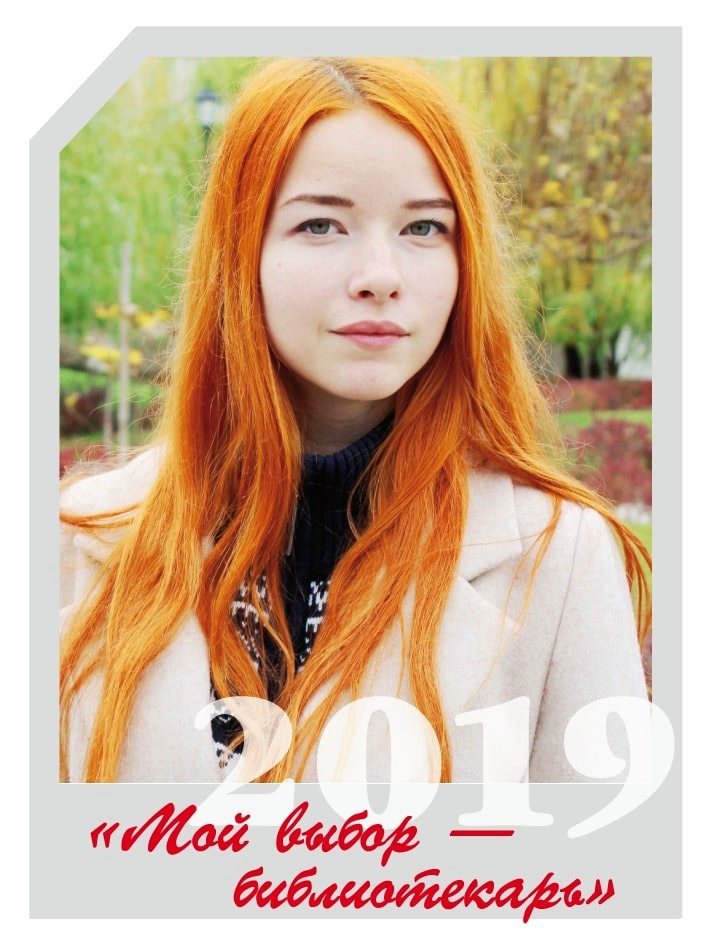 Анастасия Решетникова — студентка Астраханского колледжа культуры и искусств - стала победителем Всероссийского конкурса «Библиотекарь года-2019». Награду девушка получила из рук министра культуры Российской Федерации Владимира Мединского на VIII Международном культурном форуме, который проходил в Санкт-Петербурге.Конкурс профессионального мастерства «Библиотекарь года» ежегодно проводится под эгидой Российской библиотечной ассоциации и направлен на сохранение высоких стандартов деятельности библиотечной отрасли, выявление лидеров профессионального мастерства, поощрение молодых специалистов, продвижение социально значимых библиотечно-информационных проектов и широкое внедрение новаций в библиотечное обслуживание россиян.Решением жюри победителем Всероссийского конкурса «Библиотекарь года-2019» в номинации для студентов, обучающихся очно по образовательным программам среднего профессионального образования «Мой выбор — библиотекарь» стала Анастасия Решетникова — студентка Астраханского колледжа культуры и искусств. Жюри оценило успехи Анастасии в учёбе, волонтёрскую деятельность, представленную на конкурс в отзывах библиотек, участие и победы студентки в региональных и всероссийских творческих конкурсах.На конкурс было представлено 253 номинанта из 56 регионов России: 228 сотрудников муниципальных библиотек и 25 студентов высших и средних специальных заведений. Учредитель конкурса — министерство культуры Российской Федерации, организаторами выступают Российская национальная библиотека и Санкт-Петербургский государственный институт культуры при поддержке Российской библиотечной ассоциации. Интервью с победителем Всероссийского конкурса «Библиотекарь года 2019» Анастасией Решетниковой1. Анастасия Алексеевна, ещё раз поздравляем Вас с победой во Всероссийском конкурсе «Библиотекарь 2019 года» в номинации «Мой выбор — библиотекарь»! Недавно состоялась церемония награждения в Санкт-Петербурге. Поделитесь своими впечатлениями? Мне приятно было узнать, что я победила в этом конкурсе, я очень рада, что оказалась в культурной столице России и получила возможность познакомиться с интересными людьми и перенять опыт коллег в библиотечной сфере.2. Предсказуемый, но необходимый вопрос: почему Вы выбрали профессию библиотекаря, давно ли Ваше внимание привлекла эта сфера деятельности?Когда в старших классах мне предстояло выбрать свое будущее, я решила рассмотреть профессию библиотекаря. Мне нравится читать, и я подумала, что мне вполне подойдет работа с книгами и читателями.3. По итогам прохождения студенческой практики Вас пригласили работать методистом в одну из публичных библиотек Астрахани — расскажите, пожалуйста, о своих впечатлениях. Что это за библиотека? Какой аспект библиотечной работы Вас наиболее заинтересовал, как бы Вы хотели профессионально развиваться дальше?Меня пригласили работать в центральную городскую библиотеку. Приступила к работе я недавно, совмещаю ее с учебой. Пока что знакомлюсь с коллективом, стараюсь набираться опыта у своих коллег. Также мне уже удалось принять участие в подготовке всероссийской акции «Ночь искусств», считаю это полезным и интересным опытом.4. В Год театра не могу не спросить о театральном кружке при Централизованной библиотечной системе Астрахани «Театр оживших страниц», членом которого Вы являетесь. Расскажите, пожалуйста, о самом ярком (на Ваш взгляд) мероприятии из тех, которые были подготовлены в 2019 году.Лично мне наиболее интересным кажется спектакль по рассказам Антона Павловича Чехова «Мелочи жизни». В нем мы показали четыре коротких, но смешных сценки. Довольны остались как зрители, так и сами участники спектакля.5. Вы уже несколько раз принимали участие (и побеждали) в крупных творческих конкурсах. Какая конкурсная работа Вам наиболее дорога и почему?Пожалуй, наиболее дорога мне фото-работа на всероссийский конкурс «Люди так не делятся». Мне нравится самовыражаться через фотографии.6. Если говорить о Вас не как о сотруднике, а как о пользователе публичных библиотек Астрахани: как Вам кажется, чем сегодня библиотека должна в первую очередь привлекать молодёжь?Библиотека должна развиваться как 3-е место, для отдыха, проведения досуга, самореализации молодежи. Ну и конечно не стоит забывать, что библиотека – это, в первую очередь, книги, и любой читатель, вне зависимости от возраста, останется доволен, если найдет нужную для себя литературу.7. Как бы Вы продолжили фразу: «Современный библиотекарь — это…»?Лоцман, смело ведущий корабли знаний в бурном море информации!Журналистская деятельность как элемент продвижения культурно-развлекательных медиапроектовАнастасия Потолокова, специалистпо связям с общественностьюМКУК «Централизованная городская библиотечная системаг. Астрахани»В настоящее время использование Интернет-коммуникаций в различных сферах деятельности сложно недооценить. Интернет-ресурсы стали не только частью человеческой жизни, но и эффективным каналом по распространению различной информации. Этим и пользуются абсолютно все библиотеки, которые не только рекламируют свои продукты или услуги, но и пытаются привлечь аудиторию различными способами.Первым кто предсказал эволюцию медиапространства, в результате появления новых цифровых технологий стал М. Маклюэн. В своей книги «Понимая медиа», автор подметил, что средство – это и есть сообщение. Для аудитории становится важным не само сообщение, а средство с помощь которого оно было опубликовано, т.е. источник или канал распространения информации. И тут нужно отчетливо понимать, что для каждого существует своё представление об эффективности. Ведь на самом деле, социальные сети – это, прежде всего, обратная связь, а взаимодействие с пользователями – это совсем другое, здесь действительно нужно следовать за читателем. А читатель как мы знаем, всегда там, где есть любой вид творчества и медиасреда. Проявления творческой деятельности крайне многообразны. При этом расширяющееся медиапространство постоянно формирует все новые специфические направления в творческой деятельности, некоторые из которых впоследствии выделяются в самостоятельные виды. Здесь можно отметить журналистское творчество, которое играет важную роль в разработке, создании и продвижении любого вида контента в социальных медиа. Данный вид творчества можно назвать особенным из-за его многообразия, что, дает нам основание говорить о конвергентной среде, и вот почему. Когда говорят о «социальной конвергенции», подразумевают мультизадачный режим работы современного потребителя информации. Поэтому перспективы любого журналистского онлайн-проекта в условиях конвергенции связаны не просто с «приходом в Сеть» и созданием собственного контента, а в первую очередь с переходом сотрудников к принципиально новому формату работы – конвергентной журналистики, которая основывается прежде всего на мультимедийной подаче и распространении контента по разным медиаплатформам. Очень часто термин «конвергентная журналистика» употребляется в качестве синонима «кросс-медийной журналистики». Однако при разработке современных медиапроектов используется не только технология кросс-медиа, но и транс-медиа. Если кросс-медиа заключается в распространение одного и того же контента по различным платформам, то с помощью транс-медиа можно помещать множество разнообразных историй в любые доступные медиаканалы. Таким образом, в условиях современной конвергентной журналистики, при работе с различными каналами, необходимо учитывать не только специфику самой медиаплощадки, но и особенности разных целевых аудиторий, ее очевидное стремление к потреблению визуальной продукции, и в первую очередь видеоконтента. Особое внимание при анализе медиасреды стоит уделять концепции производимого пользователями контента – «User-generated content». Многие практики отмечают, что подобный вид коммуникации помогает наладить контакт с пользователями и увеличить их лояльность.Использование видеоряда как одного из главных форм SMM-продвижения взяла на вооружение и Централизованная городская библиотечная системы г. Астрахани, создав несколько медиапроектов: «Листалка», «BOOK-МАНИЯ» и «Неклассическая классика». Целью мультимедийных проектов – является продвижение книг и чтения, в частности классической литературы и книжных новинок, поступивших в фонд, МКУК «ЦГБС». Аудиовизуальные продукт всегда имеет ряд преимуществ, поэтому данные проекты построены на наиболее предпочтительном, актуальном, видеоформате и длятся не более 1-2 минут. Кроме того, при разработке медиапроектов, прежде всего, учитывался конвергентный формат работы. Так, например, в подготовке и создании каждого выпуска «Листалки», «BOOK-МАНИИ» и «Неклассической классики», принимают участие: главный библиограф, специалист по связям с общественностью и библиотекарь. Содержание контента может различным образом видоизменяться (т.е. возможно сокращение или дополнение текстовых материалов; добавление фото-, видео-, аудиоматериалов, графики и т.д.) в зависимости от канала распространения. В связи с этим при продвижении роликов используется специфика кросс-медиа. Более подробно познакомиться с проектами можно на нашем сайте (astra-cgbs.ru) в разделе «Медиаресурсы» или в социальных медиа (astracgbs): «ВКонтакте», Instagram, Twitter, Facebook, «Одноклассники», Youtube.Библиотека в социальных сетяхАнастасия Решетникова,студентка 4 курса ГБПОУ АО«Астраханский колледж культуры и искусств»	Сегодня, с развитием электронных технологий, библиотеки все чаще стали продвигать себя в электронном пространстве, включая социальные сети. Я считаю правильными старания идти в ногу со временем и использовать возможности, предоставляемые нынешним временем. Но главный вопрос стоит в том, как правильно использовать эти возможности. На просторах социальной сети «ВКонтакте» я не встретила ни одной библиотечной группы, в которой наблюдалась бы высокая активность. Существуют группы с большим количеством подписчиков – от десяти до двадцати тысяч, – но с крайне низкой активностью. По сравнению с количеством просмотров записей, достигающих порой тысячи, «лайков» и комментариев на них совсем немного, в пределах пары десятков. В группах же с малой аудиторией их почти нет вовсе. Конечно, все это можно списать на лень, но я считаю, что, если контент действительно заинтересовал пользователя, он, так или иначе, откликнется.Но является ли активность пользователей в библиотечной группе в сетях показателем активности в самой библиотеке? Отсюда вытекает другой вопрос – для чего вообще библиотеки создают свои группы в сетях? Основной целью считается привлечение к себе новой аудитории и укреплении интереса нынешней. Каким образом это достигается? В основном библиотеки афишируют свою деятельность, выкладывая на стену группы фотографии с различных мероприятий, либо анонсируя готовящиеся события. К слову, во многих библиотечных группах я редко встречала анонсы мероприятий, либо не увидела их вовсе. Как поднимется интерес и активность читателей, если их не приглашают на готовящееся событие, а сообщают о уже прошедшем? Вместо того, чтобы приглашать на мероприятия, как это иногда бывает, определенные группы людей в качестве «массовки», нужно находить аудиторию, которой это будет интересно. Этого можно достичь как раз посредством тех же анонсов.Второй момент также касается контента. Я встречала достаточно библиотечных групп, стена которых заполнена лишь отчетами или фотоотчетами с событий. Никакой другой информации от них не поступает. Лично мне, как пользователю, в таких группах хотелось бы видеть больше анонсов готовящихся мероприятий, публикаций о новых поступлениях в библиотеку (включая такую интересную форму видеоконтента как «Листалка»), различные опросы, касающиеся как литературы, так и непосредственно самой библиотеки (для того, чтобы сотрудники могли узнать мнение пользователей и понять, в каком направлении работать). Также следует публиковать больше постов, которые могут побудить пользователей к дискуссии. Это не только повысит активность и взаимодействие между самими пользователями, но и даст библиотекарям возможность открытого, неформального диалога со своими читателями. К слову, чтобы пользователи точно не пропустили анонсы или другие новости, можно создать автоматическую рассылку сообщений.Также хорошей мыслью я считаю создание в библиотечной группе бота, который автоматизировал бы некоторую долю рутинной работы. Например, такому боту можно задать вопросы по типу: «Новые поступления в библиотеку», «Часы работы библиотеки», «Программа мероприятий на текущий месяц» и прочие, на которые программа посредством установленного скрипта даст пользователю ответ, либо отправит ссылку на соответствующую запись на стене группы.Для ведения таких групп нужны хорошо подготовленные кадры. Их основными качествами я считаю достаточный уровень владения электронными технологиями, коммуникабельность и ответственное отношение к выполнению данной работы – не ради галочки, а нацеленному на результат. Такими кадрами мне видятся скорее молодые специалисты.	Так всё-таки, нужны ли социальные сети библиотекам? Я считаю, что да. Социальные сети могут стать помощниками для установления контактов с новыми пользователями и укрепления – с нынешними. Нужно лишь определиться с социальной сетью – в зависимости от целевой аудитории библиотеки, подобрать подкованные в электронных технологиях кадры, регулярно насыщать группу интересным, привлекающим внимание и в то же время полезным контентом.ВПЕЧАТЛЕНИЯ УЧАСТНИКОВ ПРОФЕССИОНАЛЬНЫХ ПОЕЗДОККонференция РБА - 2019: итоги и впечатленияЛариса Магазевская,директор ГБУК АО «Астраханская библиотека для молодежиим. Б. Шаховского»Анна Кочергина,руководитель Пресс – центраюных журналистов ГБУК АО «Астраханская библиотека для молодежиим. Б. Шаховского»С 2004 года Астраханская библиотека для молодежи им. Б.Шаховского является членом Российской библиотечной ассоциации (РБА), поэтому библиотека ежегодно принимает участие в работе конгресса. В 2019 году статус Библиотечной столицы России получает Тула. Именно здесь в Туле с 13 по 17 мая прошёл Всероссийский библиотечный конгресс РБА, главной целью которого стала разработка концепции развития библиотечного дела в Российской Федерации до 2024 года. В общей сложности на конгрессе присутствовало 1200 делегатов из разных уголков России – от Томска и Сургута до Крыма и Махачкалы, представителей национальных ассоциаций библиотек стран-участников СНГ и ряда зарубежных специалистов. В качестве делегатов конгресса выступили: я - директор библиотеки Магазевская Лариса Михайловна и наш специалист - руководитель Пресс–центра юных журналистов Кочергина Анна Александровна. В основе моего доклада «Формула мечты: от идеи до реализации», озвученного на совместной секции публичных библиотек, были обозначены акценты, направленные на решение проблем, касающихся оценки деятельности, т.е. в каком направлении движется библиотека по установлению критериев оценки её деятельности, её эффективность через социальные сети, замена основного критерия успешности - количество подписчиков, на критерий - уровень вовлеченности пользователей в библиотечную деятельность. Во время заключительного торжественного мероприятия конгресса президентом РБА Михаилом Афанасьевым мне была вручена Почетная грамота РБА «За вклад в развитие молодежного библиотечного движения в России». Кочергина Анна впервые принимала участие в подобном мероприятии, и поэтому, на мой взгляд, гораздо интереснее, узнать её впечатления от конгресса. «На мероприятии подобной направленности я, не будучи, собственно, библиотекарем, присутствовала впервые. Мне предстояло выступить на молодёжной секции с докладом «Библиотечный пул: об организации молодёжного пресс-центра на базе библиотеки». В основу сообщения лёг мой собственный опыт организации пресс-центра в библиотеке им. Б. Шаховского. За 2,5 года работы через пресс-центр Шаховки прошли более 40 ребят. В настоящее время постоянный состав насчитывает 10 человек. Помимо еженедельных теоретических занятий, мы организуем пресс-конференции и интервью с творческими людьми нашего города, экскурсии в редакции региональных СМИ, тематические мастер-классы журналистов и педагогов, интеллектуальные игры и викторины, посещение театров, выставок и музеев. По инициативе пресс-центра в Астраханской области ежегодно проходит региональный конкурс для начинающих филологов и журналистов «Литер@» (совместно с Домом-музеем Велимира Хлебникова). Корреспонденты пресс-центра побеждают в областных и всероссийских конкурсах. Но, конечно, на конференцию РБА я отправилась не для того чтобы похвалиться нашими успехами, а с целью доказать, что деятельность пресс-центра прекрасно коррелирует с главными задачами библиотеки. Так, я подробно рассказала, как при помощи него реализуются просветительская, информационная, социализирующая, рекреационная (развлекательная) и ценностно-ориентирующая функции. Коснулась и трудностей, главной из которых, на мой взгляд, является проблема найти грамотного, мобильного руководителя и помещение для регулярных шумных сборов. В общем-то, всё вполне преодолимо.Приятно, что участники и слушатели секции проявили интерес к моему сообщению: задавали вопросы, подходили в перерыве и уточняли нюансы (по какой программе мы работаем; с чего следует начать; как добиться того, чтобы юных корреспондентов библиотеки аккредитовывали на мероприятия наравне с профессионалами, и пр.).Однако главным итогом поездки мне всё же видится возможность не себя показать, а на других посмотреть. По образованию я журналист, с работой библиотек долгое время была знакома только как потребитель их услуг и даже не представляла, насколько расширились и видоизменились функции этих учреждений за последние годы. Прежде всего, я не думала, что в современных библиотеках трудится столько молодёжи. Причём большинство молодых сотрудников, как и я, получили образование, далёкое от библиотечного. Иногда максимально далёкое, т. е. даже не гуманитарное. Означает ли это, что традиционные библиотечные функции из-за этого отошли на второй план? Вовсе нет. Наоборот, произошла своеобразная диффузия, взаимопроникновение и взаимообогащение сфер. Так на базе библиотек появились мультимедийные студии, клубы любителей (и создателей!) видеоигр, театры и т. д.Кстати, о театрах. Как и предполагалось, в Год театра многие доклады молодёжной секции так или иначе касались этой темы. Для меня стало настоящим откровением, что взаимосвязь «Библиотека – театр» не ограничивается любительскими спектаклями в стенах библиотек или приглашениями театральных коллективов на библиотечные мероприятия. В Тольятти, например, реализуется проект «Социальный театр на Голосова, 20», в рамках которого проводятся лекции по драматургии и не только. Организатором выступает не кто иной, как Тольяттинская библиотечная корпорация. Также, оказывается, при некоторых библиотеках есть собственные театры, которые даже гастролируют по стране. Так, в библиотеке № 18 им. В. А. Жуковского (Москва) работает Молодёжный театр «Б.Э.Т.». Там же существует театральное пространство «Лялин Центр», где ставят спектакли, показывают авторское кино, проводят занятия по сценическому бою, танцам и пр. Свой литературный театр есть и в Центральной библиотеке им. Н. В. Гоголя (Северодвинск), и ещё много где. Для популяризации чтения среди молодёжи и повышения престижа профессии библиотекаря все средства хороши. Я думала, только наша Шаховка следует этому негласному правилу. Но оказывается, это своеобразный тренд. Чего только не придумывают коллеги из других городов: и автоквест «АВТОр Пушкин», который проводят омские муниципальные библиотеки, и региональный слёт молодых специалистов библиотек «БиблиоГолливуд» (Свердловская областная библиотека для детей и молодёжи им. В. П. Крапивина), и фотопроект «Библиотекарь красивый» (снова Омск). Фантазии и энтузиазму ребят можно только по-доброму позавидовать.Наконец, немаловажно было узнать, что библиотека становится всё более доступной для людей с ограниченными возможностями здоровья. В Шаховке есть сканирующая машина «SARA CE», которая позволяет незрячим и слабовидящим читать; интерактивная доска, видеоувеличители, кнопки вызова, специально оборудованный туалет для инвалидов-колясочников. А специализированные библиотеки идут ещё дальше. Особенно меня порадовал проект библиотеки для слепых и слабовидящих «Прозрение» (Санкт-Петербург) – компьютерные игры для незрячих читателей. Мне кажется, это прекрасно, что, удовлетворив базовые потребности посетителей, коллеги не останавливаются и идут дальше, стараясь максимально разнообразить их пребывание в библиотеке».О 13 Всероссийском лагере сельских библиотекарей Валентина Воронцова,ведущий библиотекарьдетской модельной библиотеки Нового поколенияМКУК «Управление культуры Лиманского района»    13 Всероссийский лагерь сельских библиотекарей, в котором я приняла участие, проходил в посёлке Новомихайловский, что находится между Туапсе и Джубгой; в доме отдыха «Химик». Возвышающийся над морем район, утопающий в зелени и цветах; до моря с горки – 10 минут ходьбы до подземного перехода, который мгновенно открывает перед взором изумительной красоты море.     Лагерь, организованный Российской библиотечной ассоциацией и администрацией Туапсинского района Краснодарского края, проводится с 2006 года, а организатором и вдохновителем Лагеря является Ирина Викторовна Банько директор Туапсинского историко-краеведческого музея им. Н.Г. Полетаева, член РБА, секция «Сельских, публичных и медицинских библиотек». Лагерь является лабораторией по обмену опытом библиотечных специалистов из всех регионов России.      Более 120 представителей от библиотек из разных уголков, 24 регионов нашей страны собрались с 3 по 9 сентября 2018 года на профессиональный форум, чтобы поделиться опытом работы библиотек своих районов и областей на круглых столах, мастер-классах, творческих площадках, а также познакомиться с интересным опытом коллег – единомышленников, энтузиастов и новаторов, осветить существующие проблемы в деятельности библиотек и наметить их пути решения.      Библиотекари из Лиманского района принимают участие в Лагере с 2013 года. Что же привлекает в нём библиотечных работников из глубинки? Прежде всего, это общение с коллегами из разных уголков России, это обмен опытом работы сельских библиотек и библиотек, работающих в городах. И, конечно же, экскурсии по Краснодарскому краю, включающие профессиональные визиты в районные и сельские библиотеки. И просто отдых библиотекарей.     Работа Лагеря началась с ярких и запоминающихся выступлений – презентаций делегаций, это были маленькие спектакли, каждый постарался привнести в наглядный материал особенности своего края -  свою изюминку. Очень запомнились представители Вологодской области, которые приготовили интерактивные игры и провели их для участников Лагеря, а библиотекари из Твери театрализовано рассказали о бренде области – огурцах. Рязанская делегация в старинных русских костюмах добавила колоритное выступление Ростовских казачек. Наша делегация не только представила районную библиотечную систему, но и представила презентацию об открытии Детской модельной библиотеки Нового поколения и обновленной Центральной модельной библиотеки. Также присутствующих угостили лиманскими деликатесами: арбузом, бутербродами со щучьей икрой и воблой, рассказали об удивительном Астраханском крае.        Главная тема обсуждения 13 Всероссийского Лагеря сельских библиотек 2018 года - «Библиотеки в эпоху перемен: проблемы, практика, успешный опыт, эффективные решения». Программа лагеря была очень интересная и насыщенная, дискуссионные площадки, мастер-классы, тренинги и «круглые столы», профессиональные трибуны. Самые разные темы были представлены нашему вниманию: этнокультурное направление в работе библиотек,  аналитика и мониторинг библиотечной деятельности, актуальные аспекты проектной работы и другие, не менее интересные темы.  Участники Лагеря посетили библиотеки и краеведческий музей в г. Туапсе, сельскую библиотеку в Новомихайловске, Национальную библиотеку Республики Адыгея.  На встречу с коллегами были приглашены специалисты из муниципальных библиотек Адыгеи. С приветственным словом к нам обратился министр культуры Республики Адыгея Ю.Ш. Аутлев. Танцевальный коллектив подарил зажигательные танцы, участниками которых стали и гости мероприятия, девушки в красивых национальных костюмах всех присутствующих угощали сладостями и фруктами. Гостеприимство и радушный прием покорили участников Лагеря.   Программа мероприятия включала знакомство с историей и деятельностью основных отделов Национальной библиотеки Республики Адыгея, посещение Ханской сельской модельной библиотеки, экскурсию в Национальный музей Республики Адыгея, Северокавказский филиал Государственного музея искусства народов Востока и Соборную мечеть города Майкопа. С массой приятных впечатлений, обсуждений увиденного, мы возвратились в пансионат.       Профессиональные встречи, приобретенные знания, знакомство с новыми друзьями-единомышленниками в сочетании с прекрасным отдыхом на берегу Чёрного моря оставили в душе самые тёплые воспоминания и дали новый стимул к работе. С поездки я привезла много позитива и интересных идей, с которыми поделилась с коллегами. От Российской библиотечной ассоциации участникам Лагеря вручили Сертификаты.    И я надеюсь, что еще приму участие в работе Форума, встречусь с  коллегами по «цеху», расскажу о программах и проектах, над которыми работают лиманские библиотекари.Волгоградский дневник  Валентина Аркадьева,заведующая отделом краеведческой литературыГБУК АО «Астраханская областнаянаучная библиотека им. Н.К. Крупской»       Встреча участников межрегиональной научно-практической конференции «Библиотечное краеведение в контексте культурного пространства муниципалитета» состоялась 28 мая 2019 года в городе-герое Волгограде. В программу мероприятий было включено посещение историко-этнографического и архитектурного музея-заповедника «Старая Сарепта». Во время посещения нам удалось совершить удивительное путешествие во времени. Удивительное, потому что на территории современной застройки попадаешь неожиданно в ХVIII век, в городок, построенный немецкими колонистами. Это самый большой в Нижнем Поволжье, сохранившийся до наших дней архитектурный комплекс. Подлинная архитектура, подлинные экспонаты: Кирха с дей	ствующим по сей день органом с живым звуком; Эквилибрио-символическая скульптура равновесия и согласия; часы с боем, которые продолжают вести отсчёт векам. И неподдельное ощущение того, что Сарепта живет, но в другой параллели на невидимом для нас уровне. Состоялось погружение в мир, которого, к сожалению, больше нет…      Знакомство с Волгоградом и коллегами продолжила экскурсия по Волгоградской областной универсальной научной библиотеке им. М. Горького.  Специализированные отделы, просторные читальные залы, вдохновленные любовью к своей профессии люди. Хотелось вдыхать, обогащаться, заряжаться, перерабатывать и творить.      Вот с таким замечательным внутренним настроем мы отправились в город Волжский, где 29 мая 2019 года на базе «Муниципальной информационной библиотечной системы» состоялась межрегиональная научно-практическая конференция «Библиотечное краеведение в контексте культурного пространства муниципалитета». 	Конференция открыла цикл мероприятий, посвящённых 65-летию города-спутника Волгограда и прошла под патронажем комитета культуры Волгоградской области, Волгоградской областной универсальной научной библиотеки им. М. Горького, МИБС г. Волжского и при поддержке управления культуры администрации городского округа – город Волжский. В работе конференции приняли участие представители городского управления культуры и известный волжский краевед Андрей Клушин. 	В обсуждении и обобщении инновационных наработок в краеведческом направлении библиотек приняли участие представители Национальной библиотеки Республики Калмыкия, региональных библиотек Саратовской и Волгоградской областей. Опыт краеведческой работы Астраханского региона был представлен на конференции Валентиной Аркадьевой, заведующей отделом краеведческой литературы Астраханской областной научной библиотеки им. Н.К. Крупской.  Всего на заседании было заявлено 10 тем, по четырем из них спикерами выступили волжане. В ходе встречи говорили о формировании краеведческого справочного аппарата, родоведении, оцифровке фонда местной печати, о самых интересных библиотечных блогах, которые подчас представляют собой бесценный кладезь краеведческой информации и многом другом. После конференции для гостей провели экскурсию по улицам Волжского.«Творческие люди»Галина Вихляева, заместитель директораМКУК «Харабалинская межпоселенческая библиотека»        С 3 по 7 июня 2019 года в Волгоградской областной универсальной научной библиотеке им. М. Горького проходили курсы повышения квалификации творческих и управленческих кадров в сфере библиотечного дела по направлению «Творческие люди» национального проекта «Культура».           Нацпроект «Культура» разработан для реализации президентского указа «О национальных целях и стратегических задачах развития Российской Федерации на период до 2024 года» и состоит из трех подразделов: «Культурная среда», «Творческие люди» и «Цифровая культура».        Реализация мероприятий национального проекта «Культура», направленных на создание модельных муниципальных библиотек, безусловно, приоритетный и самый масштабный проект Минкультуры России в отношении развития библиотечного дела на ближайшие годы.  Во исполнение указа национальный проект «Культура», рассчитанный на шесть лет, подразумевает создание и развитие сети   модельных муниципальных библиотек. За 6 лет будет создано 660 библиотек для повышения качества библиотечного обслуживания. Дан старт масштабному проекту, и задача всего сообщества — подойти к его реализации ответственно и серьёзно.      Для обучения   и повышения квалификации специалистов     на территории РФ создано семь федеральных Центров непрерывного образования и повышения квалификации творческих и управленческих кадров в сфере культуры в рамках федерального проекта «Творческие люди».  Среди них   Краснодарский государственный институт культуры, специалисты которого   провели обучение библиотекарей это: доктор  педагогических наук, доцент, профессор кафедры библиотечно-библиографической деятельности КГИК Н. Л. Голубева и кандидат педагогических наук, доцент кафедры библиотечно-библиографической деятельности КГИК Е. В. Лынник.  Цель данного проекта - создание условий для развития и пополнения кадрового потенциала отрасли для создания и реализации новых форм и технологий в сфере культуры.      Благодаря проекту более 70 специалистов библиотечной сферы Волгоградской и Астраханской областей прошли обучение по программе «Инновационно - проектная и грантовая деятельность библиотек». Все слушатели, успешно завершившие образовательный процесс, получили документ установленного образца — удостоверение о повышении квалификации. ПРЕДСТАВЛЯЕМ ИЗДАНИЕШуминова И.О. Народные скрепы: работа библиотек с национальной литературой: практическое пособие/И.О. Шуминова. - М.: Литера, 2018. -152с.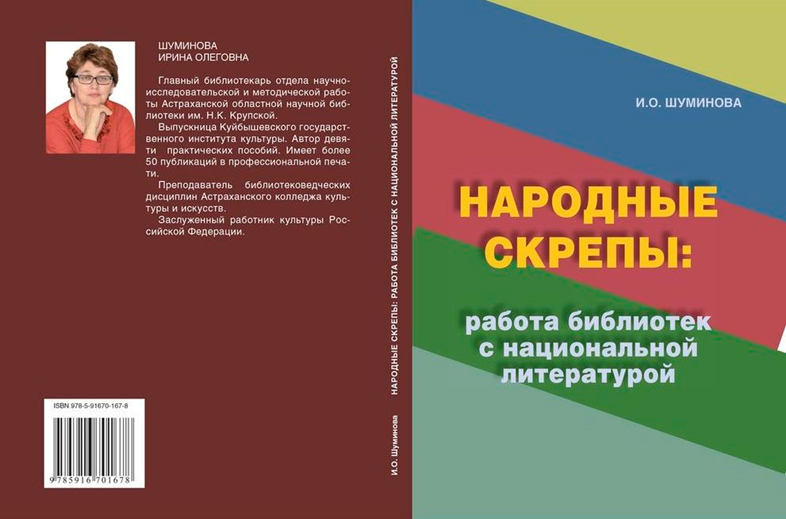          В московском издательстве «Литера» вышло практическое пособие «Народные скрепы: работа библиотек с национальной литературой». 	Идея подготовить практическое пособие по работе общедоступных библиотек с национальной книгой возникла после участия автора – главного библиотекаря отдела научно-исследовательской и методической работы Шуминовой И.О. – в межрегиональной творческой лаборатории «Библиотека – территория межкультурного диалога» в столице Республики Калмыкия Элисте. 	В первом разделе пособия представлен обзор практической деятельности библиотек Юга России, участников лаборатории – национальная библиотека Республики Калмыкия, Республиканская крымско-татарская библиотека им. И. Гаспринского, национальная библиотека Республики Адыгея, региональные библиотеки Астраханской, Волгоградской области, Ставропольского края  – по сбору, хранению и популяризации народной литературы.  	Второй раздел – «Народные скрепы: как сегодня рождается фольклор» – представляет практический опыт муниципальных библиотек Астраханской области по сбору, изучению и сохранению современной «народной мудрости». Представлен материал о творчестве народной поэтессы Камызякского района Марии Мухиной, самобытных поэтах трех поколений красноярской семьи Ганюшкиных, материалы народной электронной книги современных народных историй, собранных Камызякской центральной библиотекой, фольклорный материал Икрянинского,  Ахтубинского районов и т.д.  В пособии представлены сценарные макеты различных мероприятий.ПРИЛОЖЕНИЯПриложение 1УТВЕРЖДАЮДиректор ГБУК АО Астраханская областная научная библиотека им. Н.К. Крупской____________Ганина С.Г. « ____»_____________2018 г.ПОЛОЖЕНИЕоб областном конкурсе на лучшую организацию выставочной работы «Выставка в библиотеке: в поисках нового образа»   1. Общие положенияКонкурс проводится среди библиотечных специалистов муниципальных библиотек Астраханской области (далее – Библиотеки).Организатор проведения конкурса – отдел научно-исследовательской и методической работы Астраханской областной научной библиотеки им. Н.К. Крупской (далее – ОНИиМР)Настоящее Положение определяет условия и порядок проведения конкурса «Выставка в библиотеке: в поисках нового образа» (далее — Конкурса), сроки представления и основные требования к выставкам.2. Цели и задачи КонкурсаРаскрытие творческого потенциала библиотечных специалистов;Выявление и распространение инновационных форм работы;Организация системы повышения профессиональных компетенций библиотечных специалистов в области выставочной деятельности.3. Условия проведения КонкурсаВ Конкурсе принимают участие индивидуальные авторы или авторские коллективы.Участники самостоятельно выбирают вид и форму выставки. Тематику выставок необходимо ориентировать как на читательскую, так и  профессиональную сферу (образ библиотеки и библиотекаря, профессия – библиотекарь, персоналия, повышение квалификации библиотекарей, библиотечные технологии, библиотечное пространство, работа с читателями, библиотерапия и т.п.)Срок проведения конкурса – с 1 марта по 15 сентября 2018 г. Для участия в Конкурсе необходимо не позднее 15 сентября 2018 года подать заявку (Приложение №1) в ОНИиМР и предоставить конкурсные материалы: паспорт и каталог выставки, рекламную продукцию (в т.ч. ссылки на видео объявления на сайтах, профессиональных форумах и социальных сетях) (Приложения №2, №3, №4). Конкурсные материалы принимаются как в письменной, так и в электронной форме: участники Конкурса создают именную папку (с названием выставки) и самостоятельно размещают в ней конкурсные материалы. Материалы, поступившие позднее указанного срока, к рассмотрению не принимаются.Для оценки представленных работ и подведения итогов Конкурса создается конкурсная комиссия.С 15 по 30 сентября конкурсная комиссия подводит итоги Конкурса и определяет победителей. 4. Организация работы конкурсной комиссиии порядок награждения победителей:Конкурсная комиссия анализирует представленные на конкурс материалы, оценивает работу авторов/авторских коллективов (по десятибалльной шкале), определяет лучших и организует награждение победителей конкурса. Решения конкурсной комиссии принимаются большинством голосов.Три лучших конкурсанта награждаются дипломами. Лучшие выставочные проекты будут опубликованы в «Библиотечном вестнике» и выставлены на сайте Астраханской областной научной библиотеки им. Н.К. Крупской.5. Критерии оценки конкурсных работ:Соответствие названия основной идее выставки, его оригинальность, лаконичность;Творческое самовыражение библиотекаря/коллектива – автора выставки;Соответствие и глубина раскрытия темы;Наличие профессиональных находок, отход от стереотипов;Востребованность (эффективность) выставки, отзывы пользователей;Оформительские средства, с помощью которых воплощается общий замысел: цветовое решение, использование аксессуаров (знаковые, предметные, художественные, декоративные элементы);Соответствие библиографических записей на выставке, в буклете, требованиям действующих ГОСТов;Возможность использования книжной выставки муниципальными библиотеками Астраханской области.6. Требования к оформлению конкурсных материалов:Конкурсные материалы должны быть оформлены по следующему плану:паспорт библиотечной книжной выставки;каталог библиотечной выставки;3 фотографии.  Творческий отчет должен соответствовать целям, задачам и критериям оценки данного положения:Ясный, четкий стиль изложения материала, качество его оформления.Объем отчета – не более 3 страниц машинописного текста (формат А 4, шрифт Times New, 14 кегль, междустрочный интервал 1,5). Конкурсные материалы не соответствующие требованиям к рассмотрению не принимаются Приложение 2ПОБЕДИТЕЛИобластного конкурса на лучшую организацию выставочной работы «Выставка в библиотеке: в поисках нового образа»Дипломы победителейБтикова Зухра Ермуратовна  – заведующая Камарданской сельской библиотекой МБУК «Централизованная библиотечная система» Володарского районаАвторский коллектив МКУК «Краснобаррикадная поселковая библиотека» МО «Рабочий поселок Красные Баррикады» Икрянинского района.Дипломы I степени в номинацииМакухина Елена Александровна – библиотекарь Покровской сельской библиотеки МБУК «Межпоселенческая центральная библиотека» МО «Ахтубинский район» (номинация «Библиотека должна удивлять»)Авторский коллектив МКУК «Камызякская межпоселенческая библиотека» (номинация «Книжные инсталляции»)Газетова Ильмира Азаматовна – заведующая филиалом №19 МКУК «Централизованная городская библиотечная система» г. Астрахани (номинация «Книжные инсталляции»)Диплом II степениАвторский коллектив Бахтемирской сельской библиотеки МКУК «Социально-культурный центр» МО «Икрянинский район» (номинация «Библиотека должна удивлять»)Диплом III степениАвторский коллектив Селитренского сельского филиала МКУК «Харабалинская межпоселенческая библиотека» (номинация «Библиотека должна удивлять»)Поощрительные дипломы жюриАвторский коллектив Детской модельной библиотеки Нового поколения МКУК «Управление культуры Лиманского района»Решетникова Анастасия – студентка 3 курса Астраханского колледжа культуры и искусствПриложение 3ПРОГРАММАтворческой лаборатории«Выставка в библиотеке: в поисках нового образа»(подведение итогов областного конкурса)5 марта 2019 г.10.00 ч.конференц-залГБУК АО «Астраханская областнаянаучная библиотека им. Н.К. Крупской»      Приложение 4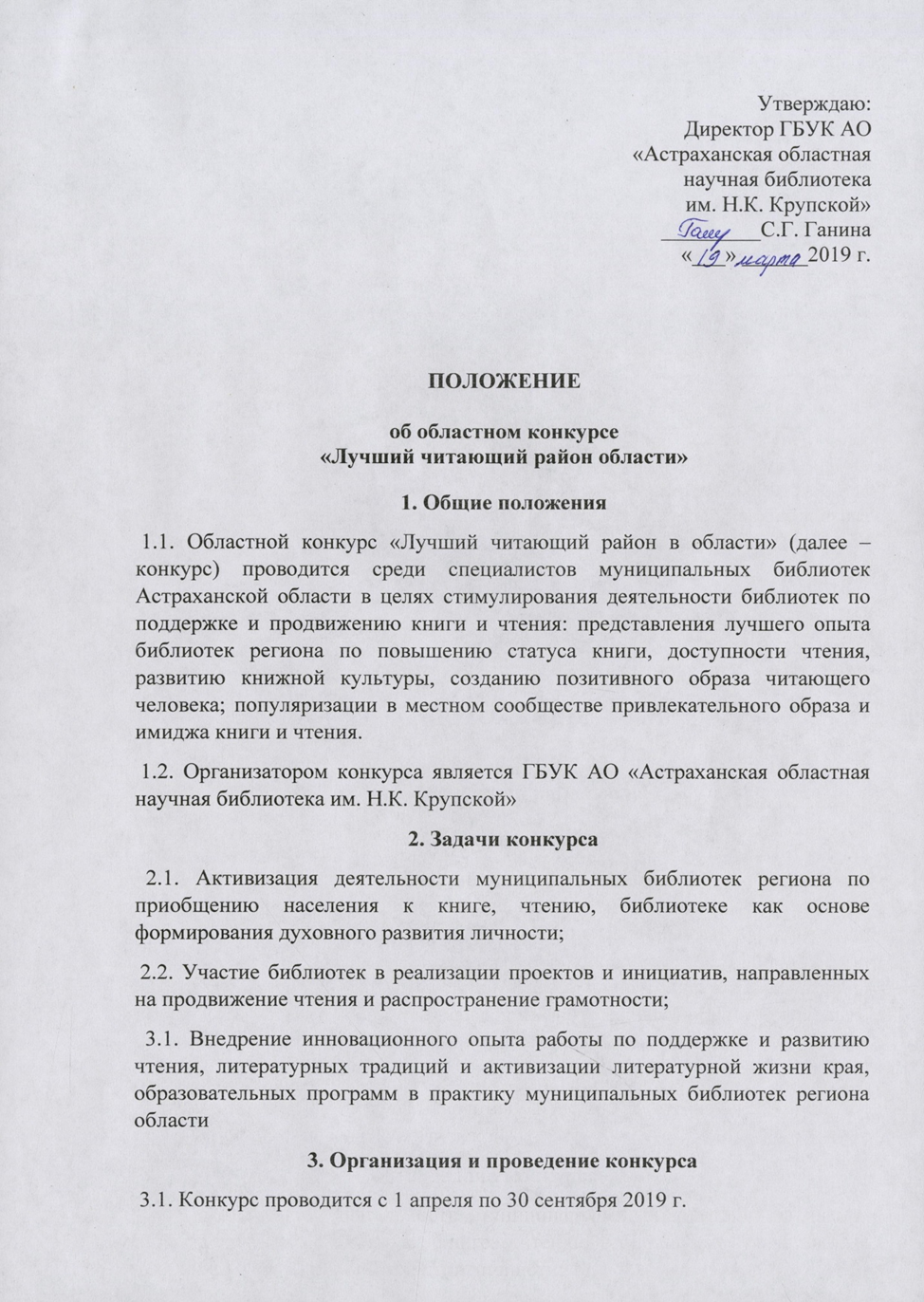 3.2. Срок представления конкурсных работ - не позднее 15 сентября 2019 г. 3.3. Конкурсная работа, представляемая районом, включает в себя обобщающую информацию, освещающую наиболее значимый и интересный опыт деятельности муниципальных библиотек района, позволяющий оценить достижения специалистов, работающих в них по созданию системы поддержки и развития чтения.   3.4. Все работы по организации конкурса и подведению его итогов возлагаются на отдел научно – исследовательской работы и методической работы ГБУК АО «Астраханская областная научная библиотека им. Н.К. Крупской». Отдел обеспечивает организацию проведения конкурса, оказывает информационную, консультативную и методическую помощь по вопросам, связанным с его проведением. Конкурсные работы оценивает жюри. 4. Итоги конкурса 4.1. По результатам конкурса району – победителю присуждаются Звание «Лучший читающий район в области», диплом и вручается сувенир, символизирующий идеи конкурса.Приложение 5ПРОГРАММАпрофессиональной лаборатории«Эффективные стратегии поддержки и развития чтения»(подведение итогов областного конкурса«Лучший читающий район области»)29 октября 2019 г.10.00 ч.конференц-залГБУК АО «Астраханская областнаянаучная библиотека им. Н.К. Крупской»Приложение 6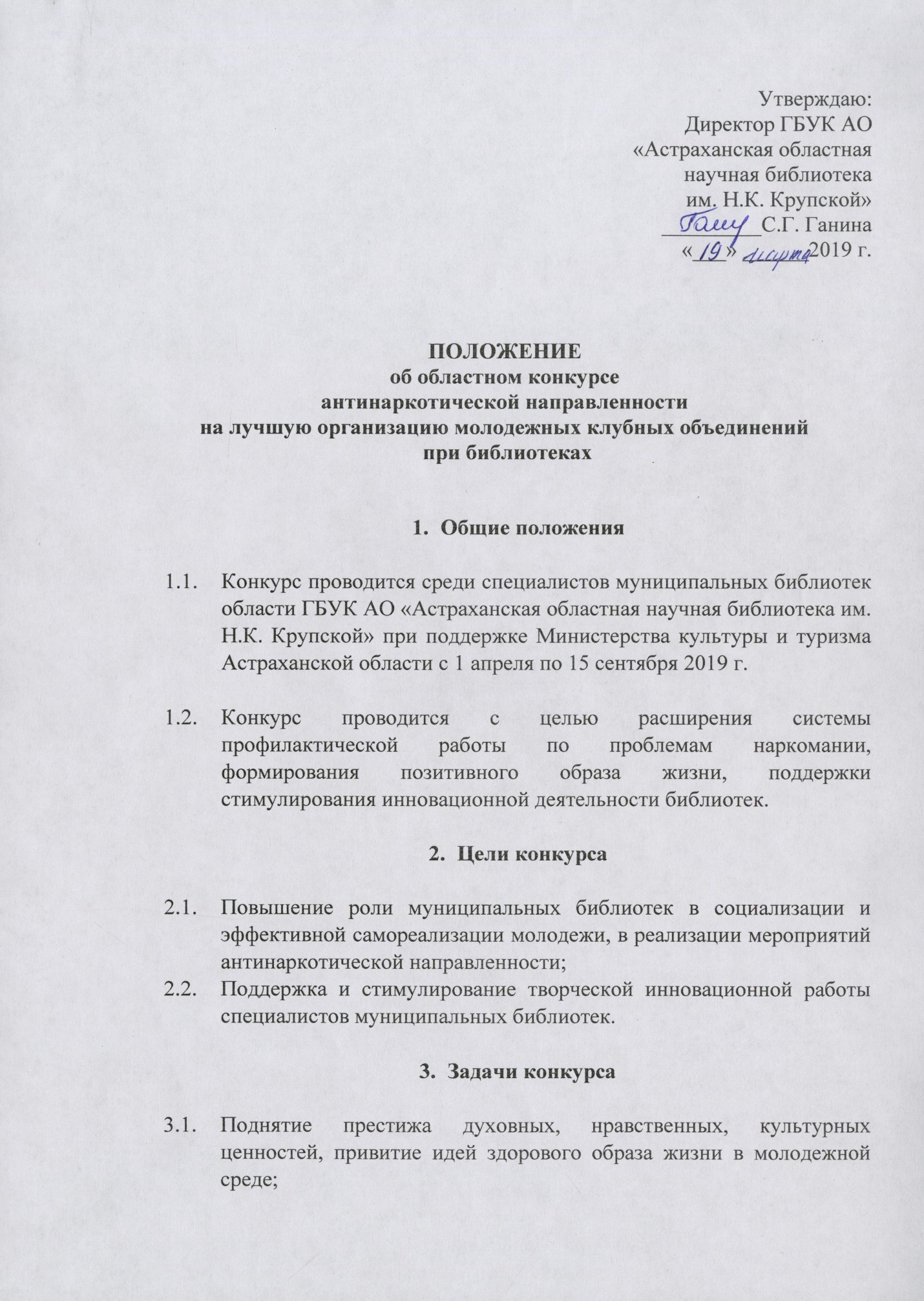 Поиск новых форм деятельности библиотек по проблемам профилактики наркомании;Выявление лучшего опыта работы молодежных клубных объединений антинаркотической направленности при муниципальных библиотеках.Организация и условия проведения конкурсаКонкурс проводится по двум номинациям:- «Ориентир – здоровый образ жизни» - представление  молодежных клубных объединений, чья деятельность направлена на решение проблем формирования здорового образа жизни; разработку и реализацию проектов, посвященных приобретению умений и навыков здорового образа жизни  - «Я – молодой!» -  клубная деятельность библиотеки, нацеленная на формирование общечеловеческих ценностей молодой личности, на содержательное проведение досуга молодежи, раскрытию творческого потенциалаК рассмотрению принимается представление молодежного клубного объединения при библиотеке, ориентированного на возрастную группу от 14 до 28 лет. На конкурс предоставляются следующие материалы: - краткая информация, отражающая социально-демографическую характеристику: численность молодежи в поселении, ее доля в общей структуре населения, возрастная структура молодежи, занятость молодежи, асоциальные явления в молодежной среде поселения;                                  - материал, содержащий обоснование ведущих функций клуба (рекреационная, коммуникативная, функции самообразования, творческого самовыражения и др.) в соответствии с интересами групп молодежи; - план работы молодежного клубного объединения за последние три года,- сценарный макет одного мероприятия,- рекламно-информационные материалы (публикации в СМИ, социальных сетях), фоторяд (не более 3-х), посвященные деятельности клуба;- символика, атрибутика, девиз, устав, гимн клубного объединения; творческие контакты и социальные партнеры.Сроки представления работ до 1 сентября 2019 г.:- все работы по организации, проведению конкурса и подведению его итогов возлагаются на отдел научно-исследовательской и методической работы ГБУК АО «Астраханская областная научная библиотека им. Н.К. Крупской».      Отдел обеспечивает организацию проведения конкурса, оказывает консультативную и методическую помощь по вопросам, связанным с его проведением.    Жюри (при ОНИиМР) осуществляет оценку работ и определяют победителей.    Решение жюри является окончательным и не подлежит пересмотру.    Объем работ не регламентируется, но должен соответствовать теме конкурса и заявленной номинации.Требования к оформлению конкурсных работТитульный лист: полное наименование библиотеки, где выполнена работа, фамилия, имя, отчество автора конкурсной работы в именительном падеже, номинация, на которую представляется работа, название, год написания работы.Работа направляется с пометкой «на Конкурс» по адресу: 414000 г. Астрахань, ул. Эспланадная, 14, ГБУК АО «Астраханская областная научная библиотека им. Н.К. Крупской», отдел научно-исследовательской и методической работы.Подведение итогов конкурсаКонкурс проводится с 1 апреля по 15 сентября 2019 г. По результатам конкурса победителям присуждаются Дипломы I, II, III степени в каждой номинации и ценные подарки.Приложение 7ПОБЕДИТЕЛИобластного конкурса антинаркотической направленности на лучшую организацию молодежных клубных объединений при библиотекахДипломы I степениНикольская сельская модельная библиотека МКУК «Районный центр культуры» МО «Енотаевский район» (заведующая Стрекачева Ольга Викторовна) – номинация «Ориентир – здоровый образ жизни»Лиманская центральная модельная библиотека МКУК «Управление культуры Лиманского района» (заведующая Фенькова Галина Викторовна) – номинация «Я – молодой!»Дипломы II степениРаздорская сельская библиотека МКУК «Камызякская межпоселенческая библиотека» (заведующая Кикбаева Гульсияр Ильдаровна) – номинация «Ориентир – здоровый образ жизни»Библиотека – филиал № 7 МКУК «Централизованная городская библиотечная система» г. Астрахани (заведующая Волдаева Елена Васильевна) – номинация «Я – молодой!»Дипломы III степениВоленский сельский филиал МКУК «Харабалинская межпоселенческая библиотека» (заведующая Шиян Елена Федоровна) – номинация «Ориентир з здоровый образ жизни»Центральная городская библиотека МКУК «Централизованная городская библиотечная система» г. Астрахани (руководитель проекта Артемьев Александр Александрович) – номинация «Я – молодой!»Диплом жюриМихайловский сельский филиал МКУК «Харабалинская межпоселенческая библиотека» (заведующая Бобровская Кристина Александровна) – номинация «Ориентир – здоровый образ жизни»Диплом молодежного жюриЦентральная городская библиотека МКУК «Централизованная городская библиотечная система» г. Астрахани (руководитель проекта Артемьев Александр Александрович) – номинация «Я – молодой!»Приложение 8	ПРОГРАММАпрофессиональной лаборатории«Молодежный клуб в библиотеке как ресурс продвижения позитивного образа жизни»(подведение итогов областного конкурсаантинаркотической направленности на лучшую организацию молодежных клубных объединений при библиотеках)26 ноября 2019 г.10.00 ч.конференц-залГБУК АО «Астраханская областнаянаучная библиотека им. Н.К. Крупской»Приложение 9Утверждаю:Директор ГБУК АО«Астраханская областнаянаучная библиотекаим. Н.К. Крупской»_________С.Г. Ганина«3» апреля 2019 г.Положение о конкурсе «Театр в библиотеке»1. Общие положения1.1.  Настоящее Положение о проведении областного конкурса «Театр в библиотеке»  (далее – Конкурс) устанавливает цели и задачи, определяет права и обязанности организаторов и участников конкурса, условия и сроки проведения конкурса, критерии оценок конкурсных работ, награждение участников конкурса. Конкурс проводится среди специалистов муниципальных библиотек области ГБУК АО «Астраханская областная научная библиотека им. Н.К. Крупской» при поддержке Министерства культуры и туризма Астраханской области с 15 апреля по 31 октября 2019 г.2. Цели конкурса2.1. Выявить и поощрить лучшие кукольные театры, театральные студии, творчески работающие в библиотеках и успешно реализующие культурно-просветительские программы и проекты.2.2. Через игровые театрализованные формы работы поднять престиж библиотеки как культурно-просветительского учреждения.3. Задачи конкурса3.1. Воспитание уважения и любви к театру, к художественной литературе. 3.2. Развитие творческих способностей библиотекарей и читателей. 3.3. Выявление инновационного опыта муниципальных библиотек области в работе по привлечению к чтению с использованием театрализации. 4. Организация и условия проведения конкурса4.1. Конкурс проводится с 15 апреля 2019 года по 31 октября 2019 года. (15 октября 2019 г. – последний срок принятия работ). Работы, поступившие с опозданием, к конкурсу не допускаются. 4.2. Конкурс проводится по двум категориям:-  Театр - студия  -  Кукольный театр   4.3. На конкурс предоставляются следующие материалы: I -  информация  о работающих в  библиотеке кукольном театре, театре-студии:  наименование библиотеки, в которой создан кукольный театр, театр-студия полное название библиотечного театра, дата основания,  периодичность занятий визитная карточка театра (логотип, девиз, символика, атрибутика и др.)состав и возраст участников репертуар (последние 2 года)творческие контакты и социальные партнеры   рассказ о наиболее интересных постановках – не более 3-х - (последние 2 года) с фотографиями (не более 5 страниц печатного текста, не более 5-х фотографий)участие библиотечного театра в социокультурной жизни города / района (перечислить площадки, на которых проходили выступления, мероприятия, в рамках которых проходили выступления, имеющиеся награды) информация в СМИ за последние 2 года (копии статей)  II -  видеозапись отрывка спектакля продолжительностью не более 3 минут. Материал должен быть представлен в печатном  и электронном виде  – на диске или флеш-карте). Материалы, присланные на электронную почту, к рассмотрению не принимаются 4.4.  Все работы по организации, проведению конкурса и подведению его итогов возлагаются на отдел научно-исследовательской и методической работы ГБУК АО «Астраханская областная научная библиотека им. Н.К. Крупской». Отдел обеспечивает организацию проведения конкурса, оказывает консультативную и методическую помощь по вопросам, связанным с его проведением.Жюри (при ОНИиМР) осуществляет оценку работ и определяет победителей.Решение жюри является окончательным и не подлежит пересмотру.Объем работ регламентируется и должен соответствовать теме конкурса и заявленной категории.Требования к оформлению конкурсных работТитульный лист: полное наименование библиотеки, категория на которую представляется работа. Работа направляется с пометкой «на Конкурс» по адресу: 41400 г. Астрахань, ул. Эспланадная, 14, ГБУК АО «Астраханская областная научная библиотека им. Н.К. Крупской», отдел научно-исследовательской и методической работы.4.6.   Конкурсные работы не возвращаются, включаются в банк электронных методических материалов и могут быть использованы в качестве инновационного опыта при проведении мастер-классов, семинаров и других мероприятий по повышению квалификации, организуемых ГБУК «Астраханская областная научная библиотека им. Н.К.Крупской».5. Критерии оценки5.1. Соответствие репертуара театра, постановок задачам библиотеки,      выполнению ее основных функций 5.2. Творческое прочтение художественных произведений 5.3. Качество оформления конкурсных материалов 6.Подведение итогов конкурсаКонкурс проводится с 15 апреля по 31 октября 2019 г.          По результатам конкурса победителям присуждаются           Дипломы I, II, III степени в каждой категории.Приложение 10	ПОБЕДИТЕЛИобластного конкурса «Театр в библиотеке»Дипломы I степени Театр – студия «Пилигрим» Библиотеки – филиала № 7 МКУК «Централизованная городская библиотечная система» г. Астрахани (заведующая Волдаева Елена Васильевна) – номинация «Театр - студия»Кукольный театр «Кузя» Маковской сельской модельной библиотеки МБУК «Централизованная библиотечная система» МО «Володарский район» (заведующая Афанасьева Татьяна Петровна) - номинация «Кукольный театр»Кукольный театр «В гостях у Петрушки» Красноярской детской библиотеки МБУ «Межпоселенческий культурно-досуговый центр «Мир» Красноярского района (заведующая Вереина Людмила Геннадьевна) – номинация «Кукольный театр»Дипломы II степениКукольный театр «Короб кукольных чудес» Библиотеки – филиала №19 МКУК «Централизованная городская библиотечная система» (руководитель Родина Лариса Анатольевна) – номинация «Кукольный театр»Театр-студия «Живая книга» Лиманской центральной модельной библиотеки МКУК «Управление культуры Лиманского района» (заведующая Фенькова Галина Викторовна) – номинация «Театр - студия»Дипломы III степениКукольный театр «Читалочка» МБУ «Межпоселенческий культурно-досуговый центр «Мир» (сельские библиотеки п. Комсомольский, п. Вишневый, п. Топал, п. Бахаревский, п. Досанг) – номинация «Кукольный театр»Театральная студия Детского отдела МБУК «Межпоселенческая центральная библиотека» МО «Ахтубинский район» (заведующая Семенова Елена Николаевна) – номинация «Театр - студия»Диплом жюри«Театр книги» Раздорской сельской библиотеки МКУК «Камызякская межпоселенческая библиотека» (заведующая Кикбаева Гульсияр Ильдаровна) – номинация «Театр - студия»Дипломы молодежного жюриТеатральная студия Детского отдела МБУК «Межпоселенческая центральная библиотека» МО «Ахтубинский район» (заведующая Семенова Елена Николаевна) – номинация «Театр - студия»Кукольный театр «Кузя» Маковской сельской модельной библиотеки МБУК «Централизованная библиотечная система» МО «Володарский район» (заведующая Афанасьева Татьяна Петровна) - номинация «Кукольный театр»Приложение 11ПРОГРАММАтворческой лаборатории«Через театр – к книге: шаги от идеи до реализации»(подведение итогов областного конкурса«Театр в библиотеке»)17 декабря 2019 г.10.00 ч.конференц-залГБУК АО «Астраханская областнаянаучная библиотека им. Н.К. Крупской»27 ноября 09.30–10.00Регистрация участников семинара (конференц-зал)10.00–10.05Открытие семинара (конференц-зал) Ганина Светлана Геннадиевна, директор Астраханской областной научной библиотеки им. Н.К. КрупскойВыступления:Выступления:10.05–10.20Воронов Сергей Николаевич, и.о. заместителя начальника управления по внутренней политике администрации Губернатора Астраханской области         Реализация национальной государственной политики и профилактики конфликтов в этноконфессиональной сфере10.20–10.30Лиджи-Горяева Елена Борисовна, помощник прокурора Кировского района г. Астрахани         Законодательное регулирование противодействия экстремистской и террористической деятельности 10.30–10.40Петров Денис Алексеевич, референт отдела информации и общественных связей УМВД России по Астраханской областиПрофилактика экстремизма и противоправных действий в сети Интернет и молодежной среде10.40–10.50Султанов Арман Исмаилович, оперуполномоченный Центра противодействия экстремизму УМВД России по Астраханской областиПрофилактика и противодействие экстремизму в молодежной среде и сети Интернет10.50–11.00Бочарникова Ирина Станиславовна, доцент кафедры социологии АГУ, кандидат социологических наук  Механизм рекрутирования молодежи в экстремизм11.00-11.15Вопрос-ответ11.15-11.45Воспитание культуры межнационального общения: из опыта работы общедоступных библиотек Астраханской области по профилактике экстремизма и терроризма: Выступления:Выступления:            Ширина Анна Алексеевна, заместитель директора МКУК «Управление культуры Лиманского района», руководитель районной библиотечной системы            Ефремова Мария Сергеевна, заведующая методико-библиографическим отделом Центральной городской библиотеки МКУК «Центральная городская библиотечная система» г. Астрахани            Надбитова Маргарита Босхаевна, библиотекарь сектора по библиотечному обслуживанию и музейному делу МКУ «Центр социально-культурного развития Наримановского района»10.00-10.10	Вступительное слово С.Г. Ганина, директор ГБУК АО «Астраханская областнаянаучная библиотека им. Н.К. Крупской»,председатель жюри конкурса10.10-10.40	«Выставка в библиотеке: традиции и инновации» (обзор конкурсных работ)И.О. Шуминова, главный библиотекарь отдела научно-исследовательскойи методической работы ГБУК АО «Астраханская областная научная библиотека им. Н.К. Крупской» 10.40-10.50Подведение итогов, награждение победителей и номинантов областного конкурса «Выставка в библиотеке: в поисках нового образа»C.Г. Ганина,директор ГБУК АО «Астраханская областнаянаучная библиотека им. Н.К. Крупской»,председатель жюри конкурса10.50-11.30Выступления победителей областного конкурсаЗ.Е. Бтикова, заведующая Камарданской сельской библиотекойМБУК «Централизованная библиотечная система»Володарского районаЕ.В. Маркова,директор МКУК «Краснобаррикадная поселковая библиотека» Икрянинского районаА. Решетникова,студентка 3 курса Астраханского колледжа культуры и искусствЕ.А. Макухина,библиотекарь Покровской сельской библиотекиМБУК «Межпоселенческая центральная библиотека»МО «Ахтубинский район»10.00-10.10	Вступительное слово Светлана Геннадиевна Ганина, директор ГБУК АО «Астраханская областнаянаучная библиотека им. Н.К. Крупской»10.10-10.30	Традиции и инновации поддержки и развития чтения в контексте Национальной программы (обзор конкурсных работ)Ирина Олеговна Шуминова, главный библиотекарь отдела научно-исследовательской и методической работы ГБУК АО «Астраханская областная научная библиотека им.   Н.К. Крупской» 10.30-10.35Медиа – ресурсы как средство продвижения чтенияМария Александровна Малова,заместитель директора МКУК «Централизованная городская библиотечная система», член жюри областного конкурса «Лучший читающий район области» 10.35-10.4510.45-11.0011.00-11.15Награждение победителя областного конкурса«Лучший читающий район области» - 2019Светлана Геннадиевна Ганина, директор ГБУК АО «Астраханская областнаянаучная библиотека им. Н.К. Крупской»Выступления победителей: областного конкурса «Лучший читающий район области» - 2019Галина Владимировна Вихляева,зам. директора МКУК «Харабалинская межпоселенческая библиотекаобластного конкурса «Лучший читающий район области» - 2018Ольга Владимировна Студникова,методист МКУК «Камызякскаямежпоселенческая библиотека»Литературный IQ тест для участников профессиональной лабораторииИрина Олеговна Шуминова,главный библиотекарь отдела научно-исследовательской и методической работы ГБУК АО «Астраханская областная научная библиотека им. Н.К. Крупской» 10.00-10.10	Вступительное словоСветлана Геннадиевна Ганина,директор ГБУК АО «Астраханская областная научная библиотека им. Н.К. Крупской»10.10-10.30	Клубы по интересам как одна из форм эффективной работы с молодежью в библиотеках Астраханской области (обзор конкурсных работ) Елена Николаевна Попова,главный библиотекарь отдела научно-исследовательской и методической работы ГБУК АО «Астраханская областная научная библиотека им. Н.К. Крупской» 10.30-10.40О задачах движения «Волонтеры культуры» в учреждениях культуры Астраханской областиЕкатерина Кононенко, координатор Всероссийского движения «Волонтеры культуры» в Астраханской области10.40-10.5010.50-11.0011.00-11.30Выступление членов независимого молодежного жюриАнастасия Решетникова,Айша Мухаметшина,студентки Астраханского колледжа культуры и искусствНаграждение победителей областного конкурса на лучшую организацию молодежных клубных объединений при библиотекахВыступление победителей областного конкурсаГалина Викторовна Фенькова,заведующая Лиманской центральной модельной библиотекой МКУК «Управление культуры Лиманского района»Елена Васильевна Волдаева,заведующая филиалом №7МКУК «Централизованная городская библиотечная система» г. АстраханиГульсияр Ильдаровна Кикбаева,заведующая Раздорской сельской библиотекойМКУК «Камызякская межпоселенческая библиотека»Александр Александрович Артемьев,библиотекарь Центральной городской библиотеки г. АстраханиЕлена Федоровна Шиян,заведующая Воленским сельским филиаломМКУК «Харабалинская межпоселенческая библиотека»  10.00-10.10	Вступительное словоСветлана Геннадиевна Ганина,директор ГБУК АО «Астраханская областная научная библиотека им. Н.К. Крупской»10.10-10.30	Театр - как часть культурного пространства библиотеки Сергей Анатольевич Кичигин,актер, лауреат Международного конкурса им. А.П.Чехова,член Союза театральных деятелей России, член общественного совета Министерства культуры и туризма    Астраханской области 10.30-10.50Театр в библиотеке (обзор конкурсных работ)Ирина Олеговна Шуминова, главный библиотекарь отдела научно-исследовательской и методической работы ГБУК АО «Астраханская областная научная библиотека им. Н.К. Крупской10.50-11.0011.00-11.1511.15-11.30Выступление членов независимого молодежного жюриАйша Мухаметшина,студентка Астраханского колледжа культуры и искусствНаграждение победителей областного конкурса «Театр в библиотеке»Выступление победителей областного конкурсаЛариса Анатольевна Родина,ведущий библиотекарь филиала №19 МКУК «Централизованная городская библиотечная система» г.АстраханиЛюдмила Геннадьевна Вереина,заведующая детской библиотекой МБУ «Межпоселенческий культурно-досуговый центр «Мир» Красноярского районаПредставляет театр – студия «Пилигрим»